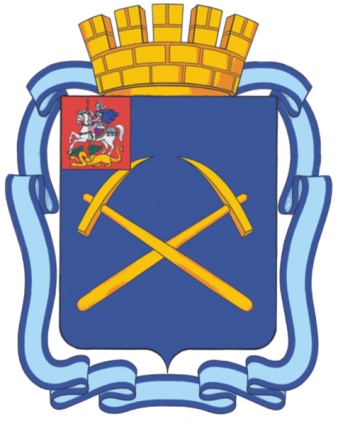 О Т Ч Ё ТГлавы города Подольскао результатах своей деятельностии деятельности Администрации города Подольсказа 2014 г.ИТОГИ СОЦИАЛЬНО-ЭКОНОМИЧЕСКОГО РАЗВИТИЯПо итогам социально-экономического развития за 2014 год экономика города Подольска продолжает оставаться одной из крупнейших в регионе.По основным макроэкономическим показателям Подольск входит в десятку лидеров среди муниципальных образований:  это показатели производства товаров, выполненных работ, оказанных услуг, в том числе по промышленным видам деятельности, среднегодовая заработная плата, прибыль, платные услуги населению. По показателям заработной платы в сфере образования, культуры и спорта Подольск - один из первых в Московской области.Третье место город занял по объемам вводимого жилья по стандартам экономического класса: введено более 166 тысяч кв. м. Лидирующие позиции занимает Подольск и по количеству созданных рабочих мест, а по выполнению плана по числу созданных рабочих мест – первый среди городов. По показателю инвестиционной активности по полному кругу предприятий за счет всех источников финансирования  город Подольск занимает 12-ое место.Оборот организаций по всем видам экономической деятельности по крупным и средним предприятиям города за 2014 год составил 130 млрд. рублей           и увеличился по сравнению с прошлым годом на 11,9% (индекс по Московской области 11,5%). Объем отгруженных товаров по всем видам экономической деятельности вырос на 8,6%, индекс промышленного производства по итогам года – 104,3%, по этому показателю Подольск входит в десятку лидеров среди муниципальных образований. Наиболее высокие темпы роста достигнуты в производстве                      и распределении электроэнергии, газа и воды – индекс 124,8%, науке – 108,5%, строительстве – 107,2%. Отмечена положительная динамика платных услуг населению, объем которых в действующих ценах увеличился на 20,3%.По итогам года крупными и средними организациями города получено прибыли в сумме 10,3 млрд. рублей, индекс - 147,6%. По этому показателю Подольск занимает 8-е место. Среднемесячная заработная плата работников крупных и средних организаций за 2014 год увеличилась по сравнению с прошлым годом  на 8% или в абсолютных цифрах на 3760 рублей и составила 47 640 рублей, что выше  областного показателя на 4,5 тысячи  рублей.  Средняя заработная плата по городу превышает величину прожиточного минимума для трудоспособного населения в Московской области в 4,7 раза. По уровню заработной платы  Подольск занимает 9-е место в Московской области. Рост по заработной плате отмечен во всех отраслях экономики, наибольший - в организациях науки, транспорта, промышленности, здравоохранения, образования и культуры.Средняя пенсия по городу Подольску за декабрь 2014 года составила 12 263  рубля, что в 1,8 раза выше величины прожиточного минимума пенсионера, установленного в Московской области. Одно  из основных  приоритетных направлений – решение задачи по созданию высокопроизводительных рабочих мест.  Для города Подольска эта задача является особенно актуальной, так как в отчетном году, как и на протяжении последних семи лет, численность постоянного населения неуклонно увеличивалась. Так, по сравнению с прошлым годом за счет естественного                     и миграционного прироста численность населения города  увеличилась более чем на 6 тыс. человек и на конец декабря  составила 225 тыс. человек.По итогам 2014 года впервые, начиная с 1989 года, рождаемость в Подольске превысила смертность: родилось 3642 ребенка, что на 700 больше, чем за аналогичный период прошлого года; умерло 3024 человека – на 69 меньше, чем               в 2013 году. Всего естественный прирост составил 618 человек.В экономике города Подольска занято 100,4 тыс. человек или 76% трудоспособного населения. На предприятиях за год создано 1780 рабочих мест, что в 2,6 раза выше планового значения. Наибольшее число рабочих мест создано в отраслях оптовой и розничной торговли,  промышленности. Среди лидеров по созданию рабочих мест ООО «Вайлдберриз» - 400 мест; ЗАО «Валта Пет Продактс» - 230 мест; Подольское отделение ОАО «Сбербанк России» - 38 мест; ООО Фабрика Нетканых Материалов «Весь мир» - 39 мест.  Уровень зарегистрированной безработицы на 1 января 2015 года составил 0,59% или 656 человек. Недопущение резкого увеличения безработицы, учитывая кризисные явления в экономике, достигнуто не только за счет открытия новых предприятий и новых рабочих мест, но и благодаря активной политике по снижению напряженности на рынке труда и поддержке эффективной занятости граждан, проводимой Администрацией города Подольска совместно с ГУ МО «Подольский центр занятости населения». В 2014 году проведено шесть ярмарок вакансий, в том числе четыре специализированные: для граждан предпенсионного и пенсионного возраста, инвалидов, граждан, уволенных с военной службы и членов их семей,  граждан Украины. По итогам ярмарок трудоустроено 269 человек, из них направления на работу получили 85 граждан Украины,  32 военнослужащих,                  7 инвалидов и 63 пенсионера.  	На профессиональное обучение  направлено 132 человека, 8 женщин прошли обучение в период отпуска по уходу за ребенком. Заключено 25 договоров с пятью организациями по временному трудоустройству и организации общественных работ, в общественных работах приняли участие 28 граждан. В летний период                в составе трудовых бригад на базе школ и предприятий работало 909 подростков. Десять безработных граждан  зарегистрировались и получили единовременную финансовую помощь на организацию самозанятости на общую сумму                           588 тыс. рублей.В целях повышения социальной адаптации проводились тренинги, групповые консультации и семинары.На предприятиях города оборудованы специализированные рабочие места и трудоустроен 21 инвалид. Всего за отчетный период трудоустроено 608 безработных граждан.Несмотря на некоторое замедление темпов роста в обрабатывающих отраслях, более 55% выпуска продукции собственного производства приходится на промышленные предприятия. Наиболее высокие темпы производства отмечены по таким видам деятельности как:- производство пищевых продуктов – рост на 30,8% (ООО «МПЗ  Ремит» - на 49%, ОАО «Би-энд-Би» - на 16%);- издательская и полиграфическая деятельность – рост на 15%                   (ООО «Типография-РЕО» - на 18%, ОАО «Подольская фабрика офсетной печати» - на 14%);- химическое производство – рост на 10,2% (ЗАО «ЗиО-Здоровье» - на 16%,                     ООО «Гамма-косметик» - на 20%).Значимым событием 2014 года для города стал пуск в эксплуатацию высоковольтного испытательного центра ОАО «ВНИИКП», с началом работы которого для предприятия открылись новые возможности разработки кабельных изделий на современном уровне требований к качеству. 	В условиях решения задач по импортозамещению и возрастающей конкуренции с зарубежными производителями ежегодно расширяется номенклатура выпускаемой продукции, осваиваются новые рынки сбыта.  ОАО «Машиностроительный завод «ЗиО-Подольск» начато производство оборудования реакторной установки для ледоколов «Сибирь» и «Урал».                    ОАО «Подольский машиностроительный завод» проведены испытания модернизированного парового котла на Экибастузской ГРЭС. ФГУП НИИ НПО «Луч» разработало новые виды продукции для космического и морского базирования, изготовлены опытные образцы источников рентгеновских излучений для медицинской диагностики. ОАО «Экспокабель»  приступило к изготовлению огнестойких кабелей с изоляцией из кремнийорганической резины. НПП «Форт» освоило выпуск новых видов бесшовных деталей трубопроводов. ООО Фабрикой Нетканых Материалов «Весь Мир» оперативно обеспечено импортозамещение американского утеплителя уникальным утеплителем из микроволокон           Shelter®Loft – костюмы с утеплителем фабрики успешно протестированы в Арктике. ЗАО «Подольский завод стройматериалов» внедрило технологию устройства антистатических полов. Подольский завод электромонтажных изделий начал выпуск вводов электрических герметичных систем присоединения для атомных электростанций. На ООО «Московский завод «Физприбор» с целью замещения импортных средств автоматизации завершена разработка высокоскоростных и высокоточных программно-технических средств для систем автоматизированного управления. Мясоперерабатывающий завод «Ремит» начал производство абсолютно нового для рынка замороженных полуфабрикатов продукта – мяса птицы с овощами в одноразовой пароварке.  ЗАО «Подольск-АРТ-Центр» наладило выпуск новых видов мольбертов, художественных красок                  и пастелей, клиентская база увеличилась за счет поставок в 85 регионов РФ, в т.ч.      в республику Крым. ЗАО «ЗиО-Здоровье» расширило номенклатуру выпуска препаратов. Новыми коллекциями игр и пазлов пополнилась номенклатура изделий ЗАО «Степ Пазл». Значительно расширен ассортимент выпускаемой продукции ОАО «Подольск-Цемент», ЗАО «Стройтехника», ООО «Гамма Косметик» и другими подольскими предприятиями.	Продукция подольских производителей высоко оценена на престижных международных  выставках и конкурсах.Мясоперерабатывающий завод «Ремит» получил золотую медаль в Международном конкурсе «Продукт года 2014» за восемь продуктов, а также стал призером конкурса Министерства сельского хозяйства Московской области «Лучший продукт Подмосковья» в нескольких номинациях. Продукция Фабрики Нетканых Материалов «Весь мир» получила ряд престижных дипломов:  «Сделано в России», «Лучшая ткань года 2014», «Лидер строительного качества 2014».Коллектив ФГУП «НИИ НПО «Луч» за выпуск продукции высокого качества и обеспечение надежной работы объектов атомной энергетики был удостоен золотой награды в рамках международного форума «Точные                 измерения - основа качества безопасности».Девять патентов на изобретения и полезные модели получены ВНИИКП, пять патентов - ЦКБН ОАО «Газпром» и двадцать - ФГУП «НИИ НПО «Луч». Команда сварщиков ОАО «Машиностроительный завод «ЗиО-Подольск» вот уже в пятый раз стала победителем Межрегионального конкурса профмастерства, проводимого в городе Иваново.Лауреатом премии Губернатора Московской области в сфере науки                         и инноваций для молодых ученых стал работник ОАО «ОКБ «Гидропресс» Александр Николаев.За вклад в развитие атомной отрасли и высокие трудовые достижения коллектив ОАО «Машиностроительный завод «ЗиО-Подольск» награжден Почетной грамотой Правительства России.ООО «Электрощит-ЭМ» за вклад в развитие экономики Российской Федерации награждено большой золотой медалью, ему присуждено третье место среди 700 тысяч предприятий отрасли.Почетное второе место в конкурсе «Российская организация высокой социальной эффективности» в номинации «За формирование здорового образа жизни» занял коллектив ОАО «ОКБ «Гидропресс».Существенный вклад предприятия научно-промышленного комплекса вносят в формирование городского бюджета – более 25% собственных доходов бюджета приходится на их долю. Среди крупнейших налогоплательщиков –               ОАО «Машиностроительный завод «ЗиО-Подольск», ОАО «ОКБ «Гидропресс»,  ФГУП «НИИ НПО «Луч», ОАО «Подольский машиностроительный завод»,                  ОАО «ПЭМЗ» и другие. Предприятия города Подольска продолжают активно участвовать                           в благотворительных акциях. В 2014 году в День благотворительного труда предприятиями промышленности, науки и банковской сферы  перечислено                  3,3 млн. рублей. Наиболее активными участниками стали                                          ОАО «Машиностроительный завод «ЗиО-Подольск», ЗАО «ЗиО-Здоровье»,                          ОАО «ВНИИКП», ОАО «Подольский машиностроительный завод»,                             ЗАО «ПЗЭМИ», ОАО «ИК «ЗИОМАР», ООО МПЗ «Ремит»,                                           ЗАО «Промышленный сберегательный банк», ФГУП НИИ НПО «Луч».                      Коллективы предприятий оказали существенную помощь и беженцам с Украины. Правительством Московской области одной из важнейших задач развития региона определено привлечение инвестиций и создание благоприятного инвестиционного климата.Инвестиции в основной капитал по крупным и средним предприятиям города за 2014 год превысили 10 млрд. рублей. Объем продукции высокотехнологичных и наукоемких видов экономической деятельности вырос до  25,5 млрд. рублей – это треть от общего объема отгруженной продукции.                   Рост  - на 11,5% к уровню 2013 года.В структуре объемов инвестиций 2014 года наибольший удельный вес приходится не только традиционно на промышленность и торговлю, но и на социальную сферу – школы, детские сады, учреждения здравоохранения. За последние годы реализован ряд крупных инвестиционных проектов                           в сфере промышленности: проведена крупномасштабная реконструкция Подольского хлебокомбината, кондитерской фабрики «Би-энд-Би», Фабрики Нетканых Материалов «Весь мир», построен новый завод «Электропровод», открыты новые цеха ГК «Трансформер» и др. В 2014 году велась работа по реализации крупных инвестиционных проектов на  предприятиях: ОАО «ЗиО-Подольск», АО «ОКБ «Гидропресс», ФГУП               «НИИ НПО «Луч», МУП «Водоканал», ОАО «НП «Подольсккабель»,                                   ЗАО «Трансформер», ООО «Типография РЕО», ЗАО «Дикси-Юг» и др. Всего в городе во всех сферах деятельности в настоящее время реализуется                   58 инвестиционных проектов  с общим объемом инвестиций 46,6 млрд. рублей,            по которым будет создано порядка 2400 новых рабочих мест. В промышленности планируется расширение производств за счет строительства производственно-складских комплексов ЗАО «ВМС-Принт», ЗАО «Электропровод»,                              ООО «СитиЛайф», реконструкции действующих цехов ООО «Рантье В», строительства новых цехов ООО «Строймонолит»  и др. Одним из приоритетных направлений привлечения инвестиций, открытия новых предприятий и создания рабочих мест является использование инфраструктуры бывших градообразующих предприятий – промышленных площадок, которые фактически являются индустриальными парками. В настоящее время на промышленных площадках города действует                      876  предприятий, на которых трудится 14,5 тыс. человек. Всего в отчетном году               в Подольске открыто 19 новых производств, в том числе на промышленных площадках – 12 предприятий малого бизнеса:- ООО «Стройнеруд»  - производство бетонных смесей; - ООО «Айкам» - производство изделий из искусственного камня; - ООО «Рус-Папир» - обработка неметаллических отходов и лома; - ЗАО «Фэнтази Фудс» - производство хлебобулочных изделий; - ООО «Фабрика Двери-Кредо» - производство дверей; - ООО «Холдинговая компания «Зеленый берег – ХХI век» - производство средств индивидуальной защиты  и другие. 	Учитывая дефицит оборотных средств на предприятиях малого бизнеса, большое значение имеет финансовая поддержка в форме субсидий из федерального, областного и городского бюджетов.  В отчетном году приоритетом развития малых и средних предприятий продолжало оставаться техническое перевооружение производства. По программе развития субъектов малого                 и среднего предпринимательства в городе Подольске за пять лет поддержку из бюджетов всех уровней на общую сумму 63,7 млн. рублей получили                               25 промышленных предприятий, из них семь участвовали в конкурсах дважды.              В 2014 году субсидии на сумму более 13 млн. рублей получены шестью промышленными предприятиями, осуществляющими модернизацию производства. Средства направлены на покупку оборудования для производства полиграфической продукции, пластмассовых изделий, упаковочных материалов, металлообрабатывающих станков и другой специальной техники. Планом антикризисных мероприятий на 2015 год, принятым Правительством РФ, предусмотрено дальнейшее содействие развитию малого и среднего предпринимательства, в том числе за счет снижения финансовых                                       и административных издержек.На территории города действует 45 финансово-кредитных учреждений,                   в 2014 году открылись четыре дополнительных офиса банков. В связи с удорожанием кредитных ставок потребность в кредитовании                      в IV квартале 2014 года резко сократилось. Отмечена тенденция снижения потребительского кредитования и кредитов, выданных юридическим лицам, но, тем не менее, потребность в ипотечном кредитовании не только не снизилась, но и возросла на 20%. Остаток средств населения по рублевым счетам в банках превышает 27 млрд. рублей. Все больше подольчан переходит на современный формат денежных расчетов. Этот факт подтверждает и ежегодное увеличение числа банкоматов               и терминалов обслуживания клиентов для осуществления коммунальных, налоговых и иных платежей (в городе их действует более 260), а также увеличение выданных населению кредитных карт (рост на 21%). Расходы государственных внебюджетных фондов на социальную политику в 2014 году выросли по сравнению с прошлым годом на 12,4 % и направлены на:- выполнение мероприятий по содействию занятости – 25 млн. рублей;- оказание медицинской помощи по программе ОМС – 2,5 млрд. рублей;- выплату пенсий и ежемесячные денежные выплаты льготным категориям граждан – 8,8 млрд. рублей;- выплату пособий по временной нетрудоспособности, беременности, родам, уходу за ребенком и прочие – 976 млн. рублей. В целях совершенствования программно-целевого метода планирования в 2014 году Администрацией города Подольска актуализированы 15 муниципальных программ, охватывающих все отрасли, что позволит обеспечить устойчивое развитие экономики и социальную стабильность в период наиболее сильного влияния внешнеэкономической и внешнеполитической конъюнктуры.  МУНИЦИПАЛЬНЫЙ ЗАКАЗВ 2014 году на территории городского округа Подольск в рамках Федерального закона от 05.04.2013 № 44-ФЗ «О контрактной системе в сфере закупок товаров, работ, услуг для обеспечения государственных и муниципальных нужд» (далее – Федеральный закон № 44-ФЗ) осуществляли свою деятельность  178 муниципальных учреждений. В целях эффективности и прозрачности осуществления закупок в единой информационной системе зарегистрированы ресурсоснабжающие организации.В 2014 году в городском округе Подольск было проведено около                        1200 конкурентных процедур. Сумма экономии бюджетных средств благодаря реализации Федерального закона № 44-ФЗ составила 128 млн. рублей, доля экономии - 11,1% при базовой 7,8%.Доля осуществления закупок у субъектов малого предпринимательства, социально ориентированных некоммерческих организаций у городского округа Подольск Московской области - среди пяти лучших показателей по Московской области. В частности, по Администрации города Подольска процент осуществления закупок у субъектов малого предпринимательства составил 48% при базовом показателе 15%.Для наиболее эффективного использования бюджетных средств в настоящее время ведется работа по организации централизации закупок на муниципальном уровне.ПЕРСПЕКТИВНОЕ РАЗВИТИЕ ГОРОДАИ СТРОИТЕЛЬСТВОВ соответствии с «Программой комплексного социально-экономического развития муниципального образования «городской округ Подольск Московской области» на 2012-2016 годы» предприятия и организации строительной отрасли в истекшем году проделали определенный объем работы по совершенствованию инженерной, транспортной и социальной инфраструктуры города, жилищному строительству и ликвидации аварийного и ветхого фонда.Динамичное развитие города предопределило необходимость корректировки основного документа территориального планирования города - Генерального плана. Данные работы включены в государственную программу Московской области «Архитектура и градостроительство Подмосковья» на 2014-2018 годы. Объем проектных работ, выполненных городскими предприятиями в 2014 году, составил более 249,16 млн. рублей (на уровне предыдущего года), при этом 55 % этого объема приходится на МУП «Подольскгражданпроект»: предприятием велось проектирование восьми детских дошкольных учреждений в микрорайонах «Кузнечики», «Южный», «Восточный». По семи детским садам получено положительное заключение экспертизы, в том числе по шести в мкр. «Кузнечики»; завершены проектные работы по двум школам в мкр. «Кузнечики», по которым также получены положительные заключения.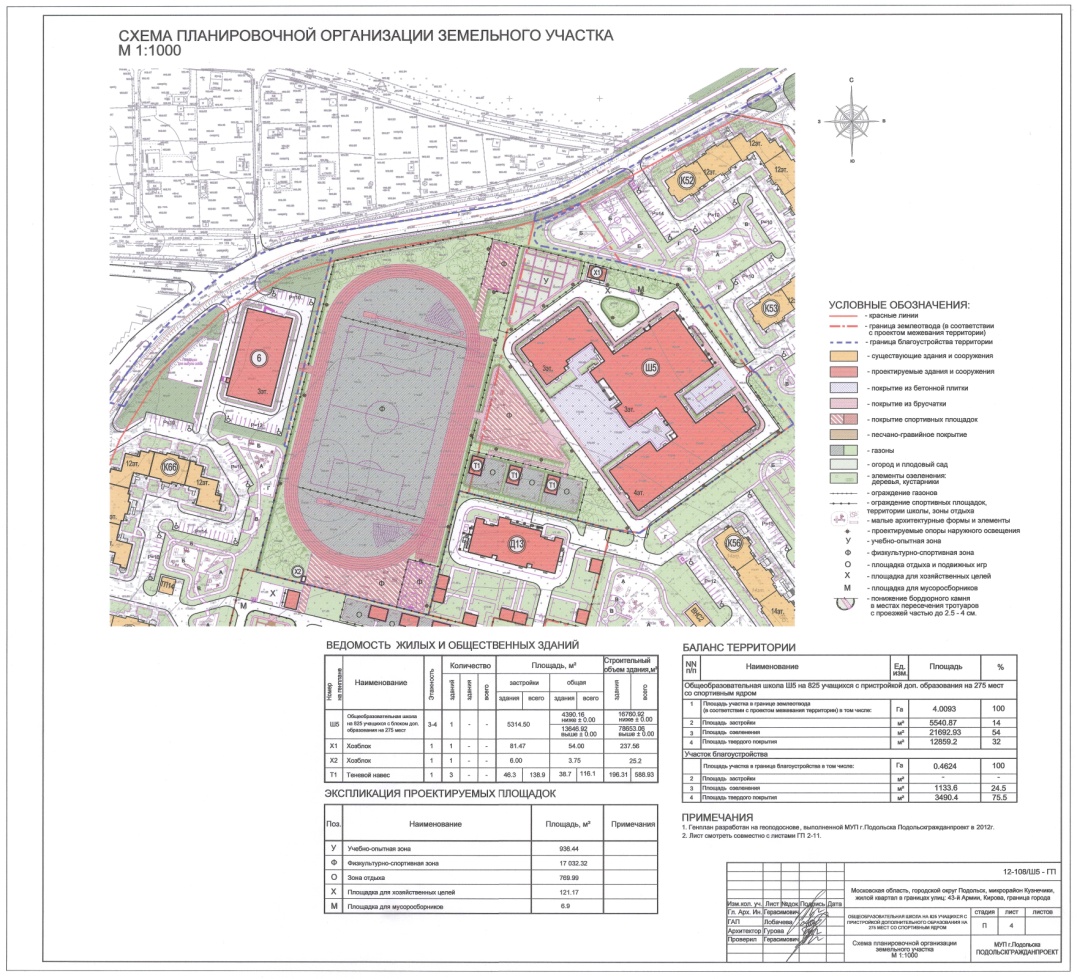 В истекшем году МУП «Водоканал» выполнены проектные работы по обустройству артезианских скважин в пойме р.Моча - основного источника водоснабжения мкр. «Кузнечики». По данным работам получено положительное заключение экспертизы, подготовлена конкурсная документация, Комитетом по конкурентной политике Правительства Московской области проведены конкурсные процедуры.Завершены проектные работы по реконструкции автодороги «Подход               к Подольску км 0,0 – км 7,0» (проспект Юных Ленинцев и проспект Ленина),             в ближайшее время ожидается получение государственной экспертизы, в первом полугодии текущего года планируется определить производителя работ по итогам аукциона и начать реконструкцию.Выполненный в 2014 году значительный объем проектных работ обеспечит поступательное развитие города, строительство новых и реконструкцию существующих объектов.В отчетном году полностью введена в эксплуатацию квартальная котельная  в мкр. «Кузнечики» мощностью 163,5 Гкал/час, которая обеспечивает теплом и горячим водоснабжением все построенные и планируемые к строительству объекты.Значительный объем работ выполнен МУП «Подольская теплосеть»                       по строительству котельной на ул. Курчатова, 63.  Продолжается работа по квартальной котельной в мкр. «Красная горка»                   по ул. Садовой, 6 с доведением ее мощности с 15 МВт до 45 МВт.Введен в эксплуатацию Мочинский ВЗУ, способный обеспечить водой порядка 50 тыс. жителей. Всего в истекшем году построено и введено                               в эксплуатацию более 28 км. сетей инженерно-технического обеспечения.Осуществляется строительство автомобильной дороги «Южный обход          г. Подольска», которое включает в себя: реконструкцию Старосимферопольского шоссе на участке 43-48-й км в Подольском муниципальном районе, собственно автодорогу «Южный обход г. Подольска», транспортную развязку в одном уровне кольцевого типа на пересечении данной автодороги с автомобильной дорогой          А-101 «Москва-Малоярославец-Рославль» (улицами Кирова и 43-й Армии), ввод в эксплуатацию которого планируется в 2015 году.Завершены работы по ул. Академика Доллежаля, объект введен                             в эксплуатацию.Выполнены работы по продолжению ул. 43-й Армии: 1/5 часть новой дороги построена (без устройства верхнего покрытия).В 2014 году введено 11 объектов транспортной инфраструктуры общей площадью17,3 тыс. кв.м, в том числе гаражей-стоянок на 485 м/мест.В 2014 году введена в эксплуатацию общеобразовательная школа на                  726 мест по ул.Тепличной, 4, включающая в себя общешкольный блок с двумя спортивными залами, актовым залом.В микрорайоне «Силикатная-2» появилось спортивное ядро – футбольное поле с искусственным покрытием.На территории школы № 33 установлен памятник Михаилу Лермонтову – в честь 200-летия великого русского поэта.Введены:- детское дошкольное учреждение на 150 мест с бассейном по                          ул. Машиностроителей, 8а;- детское дошкольное учреждение на 140 мест по ул. Сосновой, 18.Выполнен основной объем строительно-монтажных работ на здании комплексной поликлиники на 240 пос./смену для детей и на 260 пос./смену для взрослых в мкр. «Юго-Западный» и центра здоровья.Продолжалось активное возведение жилья. Введено в эксплуатацию               168,7 кв.м  жилой площади, в том числе:- 13 многоквартирных жилых домов - 159,7 тыс. кв.м;- 16 индивидуальных жилых домов - 4,1 тыс. кв.м.При этом жилья эконом-класса - 166,3 тыс. кв.м при плане 158 тыс. кв.м. Указанные объемы жилья позволили расселить один аварийный жилой дом (13 семей/35 чел.), а также 191 семью/500 чел. из ветхого жилого фонда.Построены другие объекты, значимые для города:- производственного назначения – 32,385 тыс. кв.м;- торговли – 18,6 тыс.кв.м.ЖИЛИЩНО-КОММУНАЛЬНОЕ ХОЗЯЙСТВОВ городе Подольске расположен 2861 жилой дом, из них 1416 многоквартирных домов, общей площадью 6177,8 тыс. кв. метров. В ведении управляющих организаций, ТСЖ и ЖСК находится 1394 многоквартирных дома общей площадью 5777,9 тыс. кв. метров. Ведомственный жилищный фонд составляет 12 домов общей площадью 22,9 тыс. кв. метров. За 2014 год жилищный фонд города увеличился на 13 домов-новостроек общей площадью 169,0 тыс. кв. метров.В сфере управления, эксплуатации и ремонта жилищного фонда города работает 2 442 человека. Средняя заработная плата за 2014 год составила                      25,3 тыс. рублей, что на 7% больше, чем в 2013 году. В целях реализации жилищного законодательства в 2014 году было проведено 12 открытых конкурсов по отбору управляющих организаций для управления многоквартирными домами в отношении 94 многоквартирных домов,      в том числе 8 домов-новостроек. Для осуществления контроля за выполнением обязательств управляющих организаций по заключенным договорам управления в 1015 многоквартирных домах были проведены собрания собственников помещений по выбору советов многоквартирных домов. В результате выбраны Советы в 476 многоквартирных домах, собственники помещений в 539 домах еще не приняли такого решения. С 2014 года капитальный ремонт многоквартирных домов проводится в соответствии с региональной  программой  Московской области «Проведение капитального ремонта общего имущества в многоквартирных домах, расположенных на территории Московской области, на 2014-2038 годы», утвержденной постановлением Правительства Московской области от 27.12.2013 № 1188/58, и планом реализации региональной  программы  Московской области «Проведение капитального ремонта общего имущества в многоквартирных домах, расположенных на территории Московской области, на 2014-2038 годы» на 2014 год, утвержденным постановлением Правительства Московской области от 20.06.2014 № 821/20.Заказчиком реализации  Программы является Некоммерческая организация «Фонд капитального ремонта общего имущества многоквартирных домов» Министерства строительного комплекса  Московской области.В 2014 году выполнены работы по капитальному ремонту                                        89 многоквартирных домов. Общие расходы на капитальный ремонт жилищного фонда составили 199,8 млн. рублей, в том числе за счет средств бюджета                города – 22,8 млн. рублей (софинансирование замены лифтов).В течение года выполнены работы: - по замене 57 лифтов в 26 многоквартирных домах;- капитальному ремонту кровель и фасадов  63 многоквартирных домов;- по замене 24 единиц газоиспользующего оборудования в муниципальных квартирах.В 2014 году проведена работа по оснащению жилищного фонда  общедомовыми приборами учета (ОДПУ) холодного водоснабжения, тепловой и электрической энергии. Силами ресурсоснабжающих организаций на общую сумму 34 млн. рублей с рассрочкой платежа до 5 лет установлено 387 приборов учета холодного водоснабжения и 38 приборов учета тепловой энергии на центральное отопление и горячее водоснабжение. Для организации механизированной уборки территорий города в 2014 году за счет средств бюджетов области и города было приобретено 56 единиц спецтехники на общую сумму 31,89 млн. рублей.Продолжались работы по реализации Программы комплексного развития систем коммунальной инфраструктуры муниципального образования «городской округ Подольск Московской области» на 2010-2015 годы, а также инвестиционных программ, разработанных специализированными коммунальными предприятиями: МУП «Водоканал», МУП «Подольская теплосеть», МУП «Подольская электросеть», ОАО «Подольская теплоэнергетическая компания».Предоставление услуг водоснабжения и водоотведения в городском округе Подольск осуществляет МУП «Водоканал». Постановлением Главы города Подольска от 30.04.2014 № 715-П МУП «Водоканал» наделено статусом гарантирующей организации в сфере холодного водоснабжения и водоотведения на территории муниципального образования «городской округ Подольск Московской области».	Структура систем водоснабжения и водоотведения МУП «Водоканал» включает в себя 104 артезианские скважины, 10 водозаборных узлов (водонасосных станций второго подъёма), 40 повысительных насосных станций,         6 канализационных насосных станций, 20 мини-канализационных насосных станций, очистные сооружения производительностью 120 тыс. м3/сутки, плотина на р. Пахра, 490 км водопроводных и 280 км канализационных сетей, 54 км ливневой канализации, 516 пожарных гидрантов. Средний износ объектов составляет 57,46%.Объём капитального ремонта объектов водоснабжения и водоотведения              в 2014 году выполнен на сумму 65,9 млн. рублей, капитального строительства               и реконструкции - на сумму 72,7 млн. рублей, что позволило произвести следующие основные работы:- замену 4,2 км водопроводных сетей, 1,3 км сетей водоотведения;- капитальный ремонт 192 шт. колодцев сетей водоснабжения и 217 шт. канализационных колодцев;- восстановить пропускную способность 60 п.метров сети ливневой канализации;- работы капитального характера на 7-ми водозаборных узлах, в состав которых вошли работы по капитальному ремонту 14-ти артезианских скважин на ВЗУ «Деснинский», 11-ти - на ВЗУ «Конопелка», 9-ти - на ВЗУ «Мочинский»; работы по оснащению артезианских скважин системами видеонаблюдения                      и регистрации, узлов учёта холодного водоснабжения - регистраторами расхода           и давления, по устройству защитного ограждения зон санитарного пояса артезианских скважин, замене водоподъёмных колонн на артезианских скважинах ВЗУ: «Туристический», «Подольские Курсанты», «Залинейный»;- модернизация шкафов телемеханики повысительных насосных станций                и включение объектов телемеханики в систему диспетчерского контроля                         и управления «MasterSCADA» на 19-ти объектах;- капитальный ремонт 5-ти канализационных насосных станций;- капитальный ремонт насосного оборудования скважин;- проектирование блока водоподготовки производительностью                           46 тыс. м3/сутки, проектирование и строительство водоводов Д500 мм протяжённостью 3 км на ВЗУ «Деснинский»;- реконструкция насосной станции производительностью 20 тыс. м3/сутки на ВЗУ «Володарский»;- реконструкция водозаборного узла «Гулёво»;- строительство резервуара чистой воды объёмом 6 тыс. м3 с прокладкой коммуникаций на ВЗУ «Центральный»;- строительно-монтажные работы и пуск в эксплуатацию блока водоподготовки на ВЗУ «Залинейный»;- строительство блока биологической очистки производительностью                       50 тыс. м3/сутки на городских очистных сооружениях;- прокладка 22 км новых сетей водопровода и канализации.Реализованы следующие основные мероприятия по энергосбережению:- внедрение высокопроизводительных и энергоэффективных декантеров в цехе обезвоживания осадка городских очистных сооружений взамен физически изношенных и морально устаревших пресс – фильтров;- модернизация 12-ти артезианских скважин с применением энергоэффективного насосного оборудования и регулируемых приводов;- снижение потребления электроэнергии в сравнении с 2013 годом составило 3,4 млн. кВт*ч, или 7,8%. Экономия от внедрённых энергосберегающих мероприятий составила 10,48 млн. рублей. Средства направлены на проведение энергосберегающих мероприятий, общие затраты на которые в 2014 году составили 17,57 млн. руб.В соответствии с Федеральным законом от 23.11.2009 № 261-ФЗ                              «Об энергосбережении и о повышении энергетической эффективности и                         о внесении изменений в отдельные законодательные акты Российской Федерации» продолжалась реализация программы по энергосбережению и оснащение абонентов узлами учета холодной воды. * без учёта ветхого и аварийного жилья и домов, в которых отсутствует техническая возможность установки узлов учёта.На областном этапе Всероссийского конкурса «Организация высокой социальной эффективности» МУП «Водоканал» города Подольска присвоено               1-е место с вручением гранта и благодарности Губернатора Московской области А.Ю. Воробьёва.Основной ресурсоснабжающей организацией в сфере теплоснабжения является МУП «Подольская теплосеть». Из 57 котельных города, обеспечивающих теплоснабжение социальных  объектов и жилищного фонда, в хозяйственном ведении предприятия находится 38 котельных, 15 центральных тепловых пунктов  и тепловых сетей протяжённостью 335 км в однотрубном исчислении. Постановлением Главы города от 01.11.2013 № 2228-п МУП «Подольская теплосеть» определена единой теплоснабжающей организацией в границах городского округа Подольск.Расходы предприятия по капитальному ремонту теплоэнергетических объектов за 2014 год составили 24,7 млн. рублей. Выполнены следующие основные работы:- капитальный ремонт 6-ти котлов в котельных по адресу: ул. Чистова, 17-а; Сыровский тупик, 5-а; Фруктовая, 19; пр-т Ленина, 71; П.Морозова, 1; Пионерская, 5-а;- ремонт деаэратора в котельной по ул. Симферопольское шоссе, д. 21, стр. 3;- экспертное обследование и техническое освидетельствование котлов                      в котельных: Флотский проезд, 2; Сосновая, 10-в; 2-ая Парковая, 9-а; Гайдара, 11                 и т.д.;- экспертиза промбезопасности газового оборудования в котельных: Пионерская 2-а; Пионерская, 5-а; Садовая, 11; Победы, 4; Сыровский тупик, 5-а; Комсомольская, 66; Рощинская, 3;- капитальный ремонт тепловых сетей - 5,4 км (в однотрубном исчислении) по улицам: Сыровский тупик, 5; Багратиона, 30; Парковая, 57; Чистова, 9/7; Б.Зелёновская, 50; Б.Серпуховская, 22 и т.д.;- подготовлено к отопительному периоду с выполнением обязательного годового обслуживания основного и вспомогательного котельного оборудования 37 котельных, 15 центральных тепловых пунктов и 99 индивидуальных тепловых пунктов в многоквартирных домах.В рамках технической политики модернизации муниципального теплоэнергетического комплекса предприятием выполнено:- диспетчеризация 7-ми центральных тепловых пунктов; - реконструкция коммерческих узлов учета газа с заменой корректоров                    и монтажом шкафов Аксон XL;- замена теплообменного оборудования на центральных тепловых пунктах  №№ 14, 15 и 23;- строительство магистральной теплотрассы от котельной по адресу:                      ул. Курчатова, 63 в мкр. «Бородино» с применением трубопроводов с                         ППУ-изоляцией;- прокладка теплотрассы к поликлинике м-на «Юго-Западный»;- заменено 15 единиц насосного оборудования.В части энергосбережения проведены мероприятия по снижению потребления энергоресурсов на собственные нужды при производстве тепловой энергии – режимно-наладочные испытания 15 котлов предприятия с составлением технических отчетов. Наиболее значимые мероприятия, осуществлённые предприятием за 2014 год:- проведена утвержденная постановлением Главы города Подольска от 24.06.2014 № 1074-П ежегодная актуализация Схемы теплоснабжения городского округа Подольск на период до 2027 года, разработанная предприятием в 2014 году;- строительство источника теплоснабжения первого пускового комплекса котельной по адресу: ул. Курчатова, 63 для микрорайонов «Южный», «Бородино», «Кутузово»;- строительство магистральной теплотрассы от котельной по адресу:                    ул. Курчатова, 63 до котельной по адресу: Сосновая,10-в;- строительство магистральной и внутриплощадочных сетей 1-очереди микрорайона «Бородино».Основные задачи МУП «Подольская теплосеть» на 2015 год:- строительство и ввод в эксплуатацию подводящего газопровода высокого давления диаметром 400 мм и протяженностью 2 км к газораспределительному пункту котельной по адресу: г. Подольск, ул. Курчатова, 63 на 30 Гкал/ч (первый пусковой комплекс) с проведением пуско-наладочных работ на котлах;- окончание строительства резервного топливного хозяйства котельной                  по адресу: ул. Гайдара,11;    - техническое перевооружение котельной по ул. Плещеевская, 15-в со строительством магистральной теплотрассы от котельной до микрорайона «Восточный»;- техническое перевооружение котельной по ул. Рощинская, 3, приобретённой в 2013 году в муниципальную собственность у ОАО «Подольский химико-металлургический завод», установленной мощностью 60,0 Гкал/час; - завершение оснащения всех потребителей приборами учета тепловой энергии.Кроме МУП «Подольская теплосеть», теплоснабжение жилищного фонда             и социальных объектов города осуществляет 17 ведомственных теплоснабжающих организаций. Для обеспечения надёжной и безаварийной работы тепловых сетей ведомственными теплоснабжающими организациями в период подготовки к зиме 2014/2015 гг. выполнен капитальный ремонт 8,93 км ветхих тепловых сетей                (в однотрубном исчислении), из них: ОАО «ЗиО-Подольск» - 2,9 км; ОАО «ПТЭК» - 2,0 км;  ОАО «ПЭМЗ» - 2,0 км; ООО «Эврика-2» - ; ОАО «ПЭЗ                        им. Калинина - ; ОАО «Мукомольный з-д» - ; ОАО «СзЖБК» - 0,17 км; ООО «РЭО» - 0,24 км. МУП «Подольская электросеть» является одной из основных электросетевых организаций города Подольска, оказывающей услуги по передаче электрической энергии для потребителей города, осуществляющей техническое обслуживание, ремонт электрических сетей, сетей уличного освещения и технологическое присоединение потребителей.На балансе предприятия находится: 363 трансформаторных                                       и распределительных подстанции; 601 трансформатор; 800,4 км кабельных линий, в том числе высоковольтных 6-10 кВ - 518,5 км и низковольтных 0,4 кВ - 281,9 км; 213,2 км воздушных линий, в том числе высоковольтных 6-10 кВ - 5,3 км и низковольтных 0,4 кВ - 207,9 км; 8951 опора уличного освещения.Средний износ электротехнического оборудования - 43%, кабельных линий -63%; воздушные линии электропередачи - 62%.Для обеспечения надежного и качественного электроснабжения, как существующих потребителей, так и вновь присоединяемых, выполнялись мероприятия по капитальному ремонту, реконструкции, модернизации и техническому перевооружению объектов электросетевого хозяйства.                         Расходы предприятия за 2014 год составили: на выполнение капитального           ремонта - 39,2 млн. рублей; реконструкцию и техническое перевооружение - 119,3 млн. рублей. Выполнены следующие основные работы:- капитальный ремонт 6,0 км кабельных линий;- замена и ремонт оборудования и аппаратуры в трансформаторных                         и распределительных подстанциях (силовых трансформаторов, масляных выключателей, релейной защиты и автоматики) - 183 ед.;- замена трансформаторов тока для автоматизированной системы контроля учёта электрической энергии  - 747 ед.;- реконструкция воздушных линий 0,4 кВ – 6,4 км, кабельных линий - 8 км;- реконструкция трансформаторных подстанций с заменой 268 ед. оборудования;- установка приборов учёта автоматизированной системы контроля учёта электрической энергии - 260 ед.Благодаря работам, проводимым предприятием по оптимизации схемы электроснабжения, капитальным вложениям по реконструкции электроустановок, выполнению энергосберегающих мероприятий, процент потерь электроэнергии при её передаче в 2014 году составил 8,81% (при плановом 12,76%).МУНИЦИПАЛЬНЫЙ ЖИЛИЩНЫЙ КОНТРОЛЬВ рамках реализации полномочий по организации и проведению на территории муниципального образования «городской округ Подольск Московской области» проверок соблюдения юридическими лицами, индивидуальными предпринимателями и гражданами обязательных требований, установленных                в отношении муниципального жилищного фонда федеральными законами                       и законами субъектов Российской Федерации в области жилищных отношений,             а также муниципальными правовыми актами, в 2014 году отделом муниципального жилищного контроля Администрации города Подольска в отношении                              29 юридических лиц проведено 93 внеплановые документарные проверки                        и 136 внеплановых выездных и документарных проверок. В ходе проверок                    22 юридических лиц было выявлено 91 правонарушение.По результатам проведенных проверок было выдано 73 предписания юридическим лицам, осуществляющим управление многоквартирными домами о необходимости устранения выявленных нарушений. Исполнение предписаний находится на контроле отдела.Кроме того, отдел муниципального жилищного контроля в порядке, регламентированном Федеральным законом от 02.05.2006 № 59-ФЗ «О порядке рассмотрения обращений граждан Российской Федерации», рассмотрел 131 обращение (заявление) физических лиц о неполном или некачественном оказании услуг по содержанию и ремонту общего имущества в многоквартирных домах и предоставлении коммунальных услуг.БЛАГОУСТРОЙСТВО, ДОРОЖНОЕ ХОЗЯЙСТВО И ЭКОЛОГИЯВ 2014 году на работы по благоустройству, озеленению, содержанию территорий города, линий наружного освещения, содержанию и ремонту мест захоронений, модернизацию  и развитие объектов наружного освещения из средств городского бюджета выделено 310,8 млн. рублей. Выполнены работы по содержанию объектов внешнего благоустройства                (скверы, площади, улицы - 354 312 кв.м). Вырублено 437 деревьев, находящихся                       в аварийном, сухом, усыхающем состоянии, выполнена обрезка 167 деревьев.                  В весенне-летний период произведена посадка цветочной рассады в количестве                236 478 шт. на городских цветниках общей площадью 4229 кв.м. Завершены работы по посадке луковиц тюльпанов на площади 1948,5 кв.м в количестве             77 940 шт. Высажено 1162 шт. саженцев деревьев (в т.ч. 1108 шт. саженцев - во время проведения областной акции «Наш лес. Посади свое дерево»), 278 шт. одиночных саженцев кустарников и 150 п.м (450 шт.) живой изгороди.Из всех источников финансирования на территории города установлены                  52 спортивные и детские площадки, в том числе: - за счет средств бюджета Московской области 1 площадка, - из средств городского бюджета 49 площадок, - из внебюджетных средств 2 площадки. Из них оборудованы 5 межквартальных площадок по следующим адресам:  ул. Генерала Смирнова, д. 14, ул. Кирова, дд. 37-39, сквер Поколений,                           ул. Ленинградская, д. 8, ул. Кирова, дд. 55-59. Оборудована искусственным покрытием футбольная площадка во дворе дома 46/2 по ул. В. Дубинина. Установлено 13 348 п.м металлических ограждений газонов и детских площадок на внутридворовых территориях и в парке «Березки».  Выполнены работы по содержанию в зимний и летний периоды территорий по районам города, не входящих в придомовую территорию и не закрепленных за предприятиями, организациями, учреждениями, площадью 1, 8 млн. кв.м. Закуплено и использовано для зимнего содержания скверов, площадей, внутридворовых территорий 1740,1 куб.м  противогололедных материалов. Осуществлены работы по содержанию и ремонту ограждений (покраска, промывка, ремонт, замена секций), установленных вдоль центральных улиц города, протяженностью 14 799,35 п.м. Также за счет бюджета города произведены:- замена плиточного покрытия, бордюрного камня, ремонт асфальтобетонного покрытия тротуаров в сквере на площади Славы;- замена бордюрного камня у  цветников  в сквере Поколений;- ремонт плиточного покрытия в сквере у магазина «Кругозор»;- замена брусчатки и ремонт асфальтобетонного покрытия дорожек пешеходной зоны по ул. Кирова от ул. 50 лет ВЛКСМ до ул. Парковой;- ремонт плиточного покрытия пешеходной зоны по ул. Кл. Готвальда;- ремонт участков плиточного покрытия пешеходной зоны по ул. Кирова                    от   д. 65 до ул. Высотной;- устройство пешеходного тротуара вдоль Госпитального проезда;- благоустройство прилегающей территории вновь вводимого объекта по адресу: ул. Кирова, д. 39 (многофункциональный центр);- разработано два новых квартала под захоронения на городском кладбище «Товарищево» с вырубкой деревьев, выкорчевкой пней, устройством межквартальных дорог, водоотводных канав;- строительство новой линии освещения в парке «Березки».  Проведены работы по модернизации и развитию объектов наружного освещения. Это позволило уменьшить в 2 раза энергопотребление. За счет привлеченных средств выполнено: - озеленение и благоустройство территории у памятника М.Ю. Лермонтову  (школа № 33);- строительство 2-й очереди бульвара Льва Толстого с устройством фонтана, декоративного освещения, газонов, цветников, высадкой деревьев и кустарников.Министерством ЖКХ Московской области на территории городского поселения Сергиев Посад в июне 2014 года проводился 12-й областной фестиваль «Цветы Подмосковья». МУП «Подольский комбинат благоустройства», представлявший наш город, награжден дипломом за 3-е место в номинации «Лучший цветник» и ценным подарком. Общая площадь дорог и тротуаров с твердым покрытием, находящихся в собственности муниципального образования «городской округ Подольск Московской области», составляет  около 2 млн. кв.м, в том числе: - автомобильных дорог общего пользования местного значения – 874,7 тыс. кв.м;- подъездов к дворовым территориям многоквартирных домов, дворовых территорий – 898,3 тыс. кв.м;- тротуаров – 202, 9 тыс. кв.м.В городе действует муниципальная программа «Развитие и функционирование дорожного комплекса города Подольска» сроком на 2014-2018 годы. Общий объем финансирования – 893,7 млн. рублей, в том числе: - средства городского бюджета – 883,4 млн. рублей,- бюджет Московской области – 10,3  млн. рублей. Общий объем финансирования работ по ремонту асфальтобетонных покрытий дорог, тротуаров на 2014 год составил  около 126 млн. рублей.В отчетном году проведены  следующие работы:- по ремонту и устройству тротуаров общей площадью 7, 9 тыс. кв.м, в том числе: ул. Красная, д. 11/1; ул. Рабочая, д. 3; пр-т Ленина от д. 10 до д. 96;                         п. Выползово 2-я очередь; ул. Московская, д. 7а; ул. Подольская от д. 10 до д. 11а; ул. Московская от д. 3 до д. 2/1 по ул. Профсоюзной; ул. Плещеевская, дд. 64, 66; Художественный проезд, д. 5; ул. Подольская, д. 14; ул. Пионерская от д. 15 до д.11/1; ул. Свердлова, дд. 46, 50; ул. Пионерская от д. 39/12 до ул. Ватутина, 25/10; ул. Филиппова, д. 2; ул. Филиппова от д. 4 до дд. 4а, 6; ул. Долгого от д. 13 до д. 6 по ул. Машиностроителей; ул. Машиностроителей, дд. 24а, 26, 26а;                                   ул. Б. Серпуховская, д. 14; ул. Литейная, д. 13/6 – Индустриальная, д. 4;                          ул. Сосновая от д. 10 до д. 13в по ул. Циолковского; ул. Курчатова от д. 46 до                   д. 124; ул. Бородинская, д.3; ул. Бородинская от д.11 до д.22; ул. Циолковского, д.9;- по устройству парковок общей площадью 11 761,1 кв.м на 840 машиномест по адресам: ул. Свердлова, дд. 41а, 46, 46а, 50; ул. Плещеевская, дд. 64-66;                       ул. Сыровская, д. 25; ул. Трубная, д. 28; ул. Быковская, дд. 13-15; ул. Профсоюзная, д. 5; ул. Подольская, д. 14; ул. Кирова, дд. 9, 39; ул. Парковая, д. 43; Ленинградский проезд, дд. 1, 7а; Красногвардейский бульвар, дд. 5, 7, 29б, 37; Красногвардейский бульвар, д. 1 – Октябрьский пр-т, д. 23; ул. Курчатова, д. 61; ул. Филиппова,               дд. 2, 6, 8, 12; ул. Машиностроителей, дд. 12-14, 26; ул. Долгого. д. 10;                            ул. Февральская, д. 42/24; ул. Комсомольская, д. 90а; ул. Литейная, д. 11а;                      ул. Веллинга, дд. 18, 20;- по ремонту асфальтобетонных покрытий дворовых территорий, проездов к дворовым территориям, внутриквартальных дорог общей площадью 28 584,46 кв.м по адресам: ул. Февральская, д. 42/24; Революционный проспект, д. 2/14;                           ул. Сыровская, д. 25; ул. Трубная, д. 28; ул. Силикатная, д. 6/3; проезд Авиаторов,               д. 2; ул. Быковская, дд. 13, 15; ул. Плещеевская, дд. 40, 54, 64, 66; ул. Банная, д. 2; проспект Юных Ленинцев, д. 34/2; ул. Народная, дд. 27а, 29а; ул. Свердлова, д. 41а; ул. Филиппова, дд. 2, 8, 12; ул. Машиностроителей, дд. 4-16, 26; ул. Долгого, дд. 6, 10; Клубный проезд, д. 2; ул. Молодежная, дд. 5-15; ул. Литейная, д. 13/6;                        ул. Кирова, дд. 9, 42в; ул. Курчатова, д. 61а; ул. Ленинградская, дд. 6, 8, 48; Ленинградский проезд, дд. 1, 7а; Красногвардейский бульвар, дд. 7, 29б, 37; Красногвардейский бульвар, д. 1 - Октябрьский проспект, д. 23а; ул. Юбилейная, дд. 24, 26, 28, 28а, 26а; ул. Кл. Готвальда, д. 17; ул. Свердлова, дд. 46, 50;                        ул. Высотная, д. 15; ул. Комсомольская, д. 90а; ул. Мраморная, дд. 3б, 7, 12;                    ул. Ульяновых, дд. 25, 27;- по наказам избирателей на сумму 5  млн. рублей, общей площадью                4 831,5  кв.м по адресам: Революционный проспект, д. 2/14; ул. Плещеевская,                   дд. 42б, 41, 47; ул. Авиаторов, д. 2; ул. Профсоюзная, дд. 5, 2/1; ул. Овражная,                  ул. Гражданская;  ул. Новая; ул. Машиностроителей, дд. 12, 22, ул. Долгого, д. 15, ул. Молодежная, дд. 11, 11а, 11б, 13, 15; ул. Филиппова, дд. 3а, 20;                                          ул. Железнодорожная, д. 10, 12; ул. Свердлова от д. 13 до д. 15; ул. Кирова,                     дд. 55- 59а; ул. Б. Зеленовская, д. 58, ул. Комсомольская, 69а.Также за счет средств местного бюджета в виде софинансирования                (9,9 млн. рублей) и средств Дорожного фонда Московской области в виде субсидии (6,6 млн. рублей), предоставленных в соответствии с государственной программой Московской области «Развитие и функционирование дорожно-транспортного комплекса»,  проведены работы по ремонту асфальтобетонных покрытий дворовых территорий и проездов в 12 районах города общей площадью 29 тыс. кв.м по адресам: ул. Силикатная, д. 6/3, Быковская, д. 6/1, Сыровский тупик, д. 7, Быковская д. 24, Художественный проезд, д. 8, ул. Быковская, д. 5/36,                               ул. Почтовая, дд. 5, 17, пр-т Ю. Ленинцев, д. 42, ул. Плещеевская, дд. 48, 54, 54а, 56, ул. Суворова, д. 11, ул. Колхозная, д. 44/23, ул. 8 Марта, д. 9, проезды к дд. 10, 16, 18, 20, 22, 24 по ул. Ленинградской, проезд к д. 7 по Ленинградскому проезду, съезды с ул. 43 Армии, проезд Ленинградский, дд. 3, 5, Октябрьский пр-т, дд. 1, 3, 5, 5б, 9, проезд к д. 76/2 по ул. Кирова, ул. Ульяновых, д. 15, ул. Мраморная, дд. 2, 2а, 1, 3, 7, 12, 14, ул. Рабочая, д. 11, ул. Дзержинского, дд. 3, 4, проезд Горпарка,  дд. 9, 14, Парадный проезд, д. 4, 2/7, 6, ул. Ульяновых, д. 4, 15, 17, 19, 21,                           ул. Парковая, дд. 37, 62а, 40, 40б, ул. Маштакова, д. 3, переулок Пилотный, Архивный проезд д. 7, ул. Давыдова, д. 16, 10а, проезды с ул. Циолковского,                   ул. Курчатова, ул. Багратиона, д. 14, ул. Циолковского, д. 17, ул. Бородинская,                д. 15а, ул. К. Готвальда, дд. 15, 17, 19, проезды с ул. Гайдара, ул. Кирова, дд. 40, 42, ул. Комсомольская, д. 86, ул. Веллинга, дд. 6а, 18, 20, 16, 12, 14, 14а, Революционный проспект, д. 78/23, пр-т Ленина, дд.152-158, ул. Комсомольская,   д. 69а, ул. Космонавтов, дд. 14, 20, 8, 10а; ул. Правды, дд. 10а, 14, 12; Южный проезд, 17/1, 7; Машиностроителей, дд. 6, 24, ул. Молодежная, д. 7; ул. Мира,                дд. 3а, 2, 7, 19; ул. Энтузиастов, дд. 10,12; Революционный проспект, дд. 32,15;              ул. Февральская, дд. 44, 49; ул. Курская, д. 4, ул. Огородная, 5/2; ул. Дружбы, дд. 2, 32/34, 19/21; ул. Подольских Курсантов, дд. 5, 7, 2, 4; ул. Народная, дд. 31, 33, 17; ул. В. Дубинина, дд. 14, 16; ул. Б. Серпуховская, дд. 36, 38, 54, 58; ул. Литейная,   дд. 2, 4, 6; ул. Свердлова, дд. 3, 7, 9, 25, 33.Для устойчивого функционирования сети автомобильных дорог общего пользования местного значения проведены работы: - по ямочному ремонту дорожного покрытия автодорог на 58 улицах общей площадью 10 372 кв.м;- исправлению профиля основания дороги щебнем по ул. Санаторной, Александровскому проезду, Гаражному проезду, ул. Багратиона и Бородинской           (от ул. Курчатова до ул. Весенней (частный сектор), проезд от ул. Циолковского до ул. Лесной, Пионерская (от ул. Чайковского до Малой Северовской),                             пл. Авиационная,  проезд Авиационный, Нагорная.- ремонту участков автомобильных дорог с фрезеровкой верхнего слоя дорожного покрытия общей площадью 31 388 кв.м на сумму 16 531 156 рублей по адресам: ул. Пионерская (от ул. Физкультурной до ул. Чайковского); ул. Чехова; ул. Советская (от Революционного проспекта до ул. К. Маркса); ул. Малая Северовская; ул. Февральская (от ул. Дружбы до Промышленного переулка); переулок Промышленный (от ул. Февральской до ул. Комсомольской);                          ул. Гражданская (от ул. Фурманова до ул. Чапаева); ул. Лагерная (от ул. Ватутина до ул. Лапшенкова); проезд 2-й Ватутинский; ул. Нагорная; ул. 40 лет Пионерии; ул. Орджоникидзе (от ул. Железнодорожной до ул. Комсомольской); Революционный проспект (от ул. Курской до ул. Рабочей); проезд Нефтебазовский; ул. Дружбы.Произведен ремонт автодорог по улицам: Филиппова с установкой бортового камня; Красная (от Ревпроспекта до храма Воскресения Христова);              К. Маркса (от ул. Красной до пр-та Ленина); Авиационному проезду; Авиационной площади общей площадью 14 150 кв.м протяженностью 2,346 км на сумму            10 773 474 рубля.Выполнен ремонт участков автодорог по ул. Пионерская (от ул. Чайковского до Малой Северовской); проездам Кутузовский и Московский; ул. Станционная;          ул. Гражданская (от ул. Чапаева до ул. Щорса); ул. Пугачева общей площадью     8503 кв.м  протяженностью , на сумму 5 052 926 рублей.Проведены работы по замене бортового камня по Парадному проезду от              ул. Рабочей до д. 12, общей протяженностью 857 п.м. на сумму 919 678 рублей.За счет средств местного бюджета в виде софинансирования в сумме              5 458 500  рублей и  средств Дорожного фонда Московской области в виде субсидии в сумме 3 639 000 рублей проведены работы по ремонту автомобильных дорог общего пользования  местного значения общей протяженностью  по улицам: Загородная (от ул. Станционной); Осенняя; 2-я Комсомольская - Береговая; до 2-я Поспелова; Панфилова (от ул. Болотной до ул. Санаторной); Трубная; Горная; проезд 1-й Ватутинский; Физкультурная (от ул. Ватутина до             ул. Лапшенкова);  Школьная;  Фурманова; Суворова.Всего в 2014 году отремонтировано автомобильных дорог общей протяженностью 12,2 км, общей площадью 71 899 кв.м.В порядке реализации мероприятий по обеспечению безопасности дорожного движения на автомобильных дорогах обновлена разметка краской.Продолжены работы по нанесению разметки термопластиком. В 2014 году нанесена разметка по ул. Дружбы, Революционному проспекту, Чехова, Ватутина, Пионерская, Ленинградскому проезду, ул. Сосновой, Плещеевской, Правды, Железнодорожной. Установлены перильные ограждения по ул. Северной в районе школы № 9,  ул. Правды – у гимназии № 4, ул. Ленинградской – 350 п.м.В порядке реализации мероприятий по созданию безбарьерной среды                     в сфере дорожного хозяйства для инвалидов и других маломобильных групп населения построены и введены в эксплуатацию 3 пешеходных светофорных объекта с вызывным устройством на общую сумму 2 100 000 рублей:- Революционный проспект, д. 2/14 (в районе Привокзальной площади);- ул. Свердлова, д. 34 (пересечение с ул. 50 лет ВЛКСМ);- ул. Бородинская (у школы № 13).В отчетном году в рамках проведения мероприятий по санитарной очистке территорий  Подольска, Общероссийских дней защиты от экологической опасности проведены: ежегодный месячник работ по благоустройству, субботники, Всероссийский экологический субботник «Зеленая весна», акции - «Чистая река», «Чистый город», «Чистый лес», «Чистый парк», «Сельхозпалы под контроль!», «Восстановим леса вместе», «Студенческий лес», «Зеленая Россия», в которых приняло участие около 46 % населения города. Вывезено более 19,5 тыс. куб. м. мусора и веток. В период весеннего месячника по благоустройству выставлено      167 бункеров объемом 8 куб.м. В марте-июне в парке «Березки» были организованы работы по очистке территории лесопарковой зоны, удалению и вывозу сухостоя, упавших деревьев и поросли, в результате которых было вывезено около   мусора.В период подготовки к летнему купальному сезону проведены работы по водолазному обследованию дна реки Пахры в местах массового отдыха населения у воды: районы горбольницы, горпарка, Беляево, Березового проезда, а также водоема «Южный». Подольским филиалом Федерального бюджетного учреждения здравоохранения «Центр гигиены и эпидемиологии» произведен анализ песка, почв, воды. Проведены обследования: на 10 водоемах (прудах) города Подольска - на наличие личинок малярийного комара; в парках «Дубки», «Березки», сквере 200-летия Подольска, городском парке им. Талалихина, усадьбе «Плещеево»,                    в районе горбольницы - на наличие клещей, выполнялась санитарная обработка территорий. С мая по октябрь велись работы по благоустройству и содержанию мест массового отдыха, организовано дежурство спасателей, медицинских работников.В целях предотвращения распространения болезней и защиты населения в течение  года было  отловлено 577 безнадзорных животных.Одна из важнейших задач - поддержание объектов внешнего благоустройства в состоянии, обеспечивающем экологическую безопасность городской среды. Мониторинг за уровнем загрязнения атмосферного воздуха осуществляется по результатам наблюдений на 3-х стационарных постах – в зонах влияния автомагистралей. По промышленным предприятиям города, а также по таким источникам загрязнения как  котельные в результате перевода ряда из них  на газовое топливо, произошло снижение выбросов, образующихся в результате сжигания газа              (оксид углерода, оксид и диоксид азота).5 декабря 2014 года в Московском государственном областном университете была проведена конференция «Проблемы экологической безопасности Московской области».Завоевали призовые места и награждены памятным знаком и дипломом Губернатора Московской области участники конкурса «Эколог года Подмосковья» муниципальные дошкольные образовательные учреждения №№ 19, 20, 29, 60                  и Государственное бюджетное образовательное учреждение начального профессионального образования профессиональное училище № 12 им. Никулина. ТРАНСПОРТНЫЙ КОМПЛЕКСCистема городского пассажирского транспорта - одна из ключевых отраслей       города Подольска.  В её состав входят: автоколонна № 1788 - филиал государственного унитарного предприятия «Мострансавто», муниципальное унитарное предприятие «Подольский троллейбус», а также частные компании «Автомиг»                                          и ООО «СК-ТРАНС», с которыми заключены договоры на перевозку пассажиров по нерегулируемым тарифам.Самым крупным на сегодня предприятием автомобильного пассажирского транспорта остается «Автоколонна 1788». Количество работающих - 1238 человек. Средняя заработная плата на предприятии составляет  35 238,0  рублей (увеличение к 2013 году 10,7 %).Предприятие имеет в своем составе 247 автобусов различных модификаций, обслуживает 65 маршрутов, из них - 20 муниципальных, 14 - межмуниципальных и 31 – межсубъектный.В 2014 году на организацию транспортного обслуживания населения было выделено из местного бюджета свыше 16, 9 млн. рублей. Основной задачей оставалось повышение качества обслуживания пассажиров, увеличение объемов транспортной работы и, в первую очередь, перевозка льготных категорий населения. За отчетный период на городских  маршрутах по регулируемым тарифам автобусами перевезено 5 млн. 236 тыс. пассажиров, из них - 62,0 % льготников.              По нерегулируемым тарифам в городе перевезено 4 млн. 635 тыс. пассажиров, что на 23,9% больше прошлогоднего (основной прирост составил микрорайон «Кузнечики»).В связи с ростом населения города Подольска автоколонна увеличила объемы перевозок пассажиров. Всего за 2014 год перевезено 21,1 млн. пассажиров, что на 1,8 млн. больше, чем в 2013 году. В сутки автобусами предприятия перевозятся 76 тыс. пассажиров. Доходы маршрутных перевозок в 2014 году выросли на 106,4% по отношению  к 2013 году. На предприятии создан межрегиональный сервисный центр по техническому обслуживанию и ремонту автобусов повышенной вместимости и комфортности марок «Мерседес», «Хендай», «ГолАЗ», «МАЗ», «Волжанин» и «ЛиАЗ». Идет активное обновление подвижного состава. В 2014 году получено 23 единицы нового подвижного состава, приспособленных  для перевозки маломобильных групп населения. Общее число автобусов для перевозки маломобильных групп пассажиров составляет 57 единиц. Из эксплуатации выведено 10 автобусов,  полностью амортизированных,  с большим пробегом.В целях повышения качества обслуживания жителей микрорайона «Кузнечики» открыт новый маршрут № 20К и маршруты  №№ 406К и 520К                     с предоставлением льгот,  увеличено количество автобусов особо большой вместимости с 6 до 12 единиц на маршруте № 10К. Организованы маршруты                  из микрорайона «Кузнечики» № 520К «Юбилейная пл. -  микрорайон «Кузнечики» - ст. метро Бульвар Дм. Донского» и № 406К «ул. Доллежаля - ст. м. Южная», на которых отдельным категориям граждан предоставляются меры социальной поддержки.		Для повышения уровня управления и контроля  за процессом безопасной перевозки пассажиров весь подвижной состав оснащен системами «GPS/Глонасс”, тахографами и частично системами видеофиксации. Ведется внедрение информационных транспортных технологий и систем информирования пассажиров на автобусных остановках в режиме реального времени.На Автоколонну возложено транспортное обслуживание особо важных мероприятий федерального и международного уровней: Чемпионатов Мира и Европы по различным видам спорта, перевозка детей в Москве, Московской области и в Крыму. На основании Постановления Правительства Российской Федерации 106 специалистов автоколонны принимали участие в транспортном обслуживании участников и гостей XXII Олимпийских игр 2014 года в Сочи.На балансе МУП «Подольский троллейбус» находятся 43 троллейбуса отечественного производства марки «ТРОЛЗА». Ежедневно на линии выходит свыше 30 троллейбусов, которые осуществляют перевозки пассажиров                              на 4 городских маршрутах. На предприятии трудится 404 человека, из них                        93 - водители. Средняя заработная плата на предприятии в 2014 году увеличилась на 2,6% и составила 38 181 рублей (самая высокая в отрасли). Средний возраст подвижного состава с учетом проведения капитально-восстановительного ремонта троллейбусов выпуска прошлых лет составляет                   3,5 года. На предприятии освоены все виды ремонта подвижного состава и электрооборудования. Произведен капитально-восстановительный ремонт                 более 20 троллейбусов выпуска начала двухтысячных годов, что позволило увеличить срок их эксплуатации на 7 лет. В 2014 году закупались исключительно низкопольные троллейбусы в соответствии с реализацией городской программы «Доступная среда». Регулярность работы троллейбусов составила 95%.Из местного бюджета в 2014 году на организацию транспортного обслуживания населения наземным электрическим транспортом выделено 8 млн. рублей.За  отчетный год  троллейбусами предприятия перевезено почти                             11 млн. пассажиров, 53, 0 % из них - льготники. Группа компаний «Автомиг» осуществляет регулярные перевозки по нерегулируемым тарифам, обслуживает 22 городских и пригородных маршрута. Общий парк предприятия составляет 97 единиц. Это автобусы малой                        и средней вместимости, а также комфортные модели большой вместимости               МАН А 72, МАН А 78 (низкопольные) и МАН R 14. Продолжая работу по модернизации  подвижного состава в 2014 году, предприятие приобрело                       21 автобус, в том числе, специально оборудованный приспособлениями для перевозки маломобильных групп населения. Всего на приобретение подвижного состава израсходовано 46, 9 млн. рублей.Продолжается работа по развитию и совершенствованию производственной базы. Оборудованы два новых поста для ремонта и техобслуживания автобусов «МАН». В 2014 году автобусами компании перевезено 4.35 млн. человек. Динамичными темпами развивалась ассоциация городских таксомоторных перевозок во главе с ООО  «Городское такси». Предприятие насчитывает  более 100 автомобилей марки «Рено Логан» и «Шевроле Эпика» не старше 3-х лет, что обеспечивает комфорт и безопасность пассажиров. Компания является одним                        из лидеров в области таксомоторных перевозок на территории города. В 2014 году в городе Подольске работало более 12 таксомоторных компаний. Разрешения на осуществление данного вида деятельности получили также более 500 индивидуальных предпринимателей. ОАО  «Подольское предприятие промышленного железнодорожного транспорта» («Подольское ППЖТ»)  осуществляло деятельность по обслуживанию организаций города Подольска, города Москвы и Подольского района, связанную     с подачей и уборкой прибывающих в их адрес вагонов с промышленными грузами, а также выгрузкой сыпучих и инертных грузов. Грузооборот в 2014 году составил: по ст. Силикатная - 58 885 вагонов, по ст. Щербинка - 4 990 вагонов, по                            ст. Подольск - 1 362 вагона. Через контейнерный терминал обработано 285 192 контейнера в 20-футовом эквиваленте, из них по железной дороге - 135 330 контейнеров.В отчетном году  расходы ОАО «Подольское  ППЖТ»  на приобретение основных средств вложения во внеоборотные активы составили 22 млн. рублей, на восстановление основных производственных активов - 30 млн. рублей.На предприятии трудятся  296 человек. Средняя заработная плата составляет около 49,5 тыс. рублей.В 2014 году продолжалась работа по выявлению и перемещению брошенного автотранспорта на специализированную стоянку. Обследовано                     313 автотранспортных средств, 212 автомобилей убраны владельцами. Перемещены на специализированную автостоянку 49 автомобилей, по которым материалы направлены в суд для признания их бесхозяйными. По 13 автомобилям   проводится работа по выявлению их владельцев. 29 автомобилей не соответствуют признакам брошенных. Информация по их владельцам передана управляющим компаниям.В течение года с улиц города за нарушение правил парковки силами ОГИБДД эвакуировано на штрафстоянку 2057 автомобилей.В результате взаимодействия со структурными подразделениями                       ОАО «РЖД» в 2014 году проведены следующие мероприятия:- по ликвидации стихийных свалок мусора и незаконной торговли на железнодорожной станции Подольск, платформе Силикатная и платформе Кутузовская;- по благоустройству территории вблизи платформы Силикатная: произведен опил деревьев;- покраске забора вдоль ул. Железнодорожной, установке стеклопакетов                  на выходе из подземного пешеходного перехода, закраске граффити на выходах;-  ремонту бордюра у пригородных железнодорожных касс;-  ремонту зала ожидания на станции Подольск с заменой кресел;- удлинению платформы Кутузовская при движении из Москвы.В Подольске зарегистрировано 90 тыс. автомобилей. Уровень автомобилизации населения составляет 411 единиц автотранспорта на 1000 жителей. Обеспеченность машиноместами - 57,3%. В 2014 году обустроены перехватывающие парковки на 820 машиномест,  создано дополнительно 3095  парковочных мест. Введена в эксплуатацию еще одна перехватывающая парковка на 380 машиномест  у железнодорожной платформы «Кутузовская».Продолжались работы по организации комплексной схемы организации дорожного движения в городе. Совместно с ОАО «Центральная пригородная пассажирская компания» и Главным управлением архитектуры                                        и градостроительства Московской области начаты работы по подготовке проектной документации по созданию транспортно-пересадочных узлов на ж/д станции Подольск и платформе Силикатная.В мае-июле 2014 года в городе Подольске на базе Автоколонны № 1788 внедрен пилотный проект единой транспортной карты для проезда пассажиров. Главная цель проекта - улучшение качества обслуживания пассажиров                               и обеспечение доступности транспортных услуг. СВЯЗЬВ 2014 году на предприятиях, осуществляющих свою деятельность в сфере связи и коммуникационных технологий, было занято 1247 человек. Услуги местной телефонной связи на территории города Подольска предоставляли 4 телефонные компании. Тремя компаниями (ОАО «Ростелеком», ОАО «Инфосет»,                                  ОАО «Воентелеком») оказывалась услуга по предоставлению местных телефонных соединений с использованием 88 уличных телефонов, количество таксофонов на территории города сохранено. Средства для предоставления услуги, единственной в своём роде среди муниципальных образований Московской области, в связи с её социальной значимостью были выделены из городского бюджета, в результате чего жителям и гостям города услуга предоставлялась безвозмездно.Количество абонентов телефонной сети составило 60 тыс. человек. В связи            с увеличением доступности мобильной связи и более широким спектром услуг, предоставляемых её операторами, наблюдалось снижение числа пользователей стационарными телефонными аппаратами. Основные операторы мобильной связи - МТС, Билайн, Мегафон. Для обеспечения устойчивой мобильной связи и развития сетей LTE введены                        в эксплуатацию 4 базовые станции МТС, согласованы технические проекты на размещение базовых станций в районе улиц Юбилейная и Парковая.В рамках проекта ОАО «Ростелеком» по телефонизации и созданию сетей широкополосного доступа в микрорайоне «Кузнечики» со второго полугодия               2014 года начали предоставляться услуги Интернета, интерактивного телевидения и телефонии для жителей части домов микрорайона.В 2014 году в городе работали 15 отделений Подольского почтамта                    УФПС Московской области - филиала ФГУП «Почта России». Несмотря на бурное развитие информационно-коммуникационной сети Интернет, оставалась востребованной подписка на периодические                             издания - 41 146 экз. Во всех отделениях связи предоставлялась 20 % скидка на услуги связи для льготных категорий граждан (инвалиды, участники войны).Ряд отделений почтовой связи оказывали услуги подтверждения санкционированного доступа участников (заявителей и должностных лиц органов исполнительной власти) к информации, содержащейся в государственных, муниципальных и иных информационных системах, то есть к системе ЕСИА (Единая система идентификации и аутентификации).Средняя зарплата сотрудников почты составила 27685 руб. (рост на 9%                   в сравнении с показателем по 2013 году). Выполнено работ и оказано услуг на сумму 665 млн. рублей.21 организация в городе предоставляла доступ к информационно-телекоммуникационной сети Интернет для 77 300 абонентов. Несмотря на быстро растущую популярность мобильного интернета, количество абонентов проводного интернета увеличилось на 13 % по сравнению с 2013 годом. Средний тариф за предоставленный трафик составил 380 руб. в месяц при скорости 20 Мбит/сек.                 Модернизация сетей связи, переход на волоконно-оптические линии позволили увеличить пропускную способность каналов связи. При этом появилась возможность увеличить скорость доступа до 100 Мбит/с и выше. В ночное время некоторые Интернет-провайдеры снимают ограничения в скорости доступа при любых тарифах. В строительство и модернизацию сетей связи было вложено около                        60 млн. рублей.Средняя зарплата сотрудников компаний интернет-провайдеров составила 37 591 руб. Оказано услуг на сумму 874 млн. рублей (прирост составил 21%). Услуги местного кабельного телевидения предоставляло ООО «Кварц».                  В течение 2014 года проводилась плановая замена оборудования в жилых домах города.В качестве альтернативы кабельному телевидению в связи с увеличением скорости доступа интернет-провайдерами оказывались услуги IP-телевидения.В связи с созданием региональной навигационно-информационной системы Московской области (РНИС МО) с августа 2014 года организована передача навигационных данных в подсистему мониторинга и управления школьными автобусами на территории Московской области (ПМУША МО) с микроавтобусов для перевозки воспитанников детского дома и детей, обучающихся в 2-х специальных коррекционных школах города.В течение года осуществлялась эксплуатация оборудования системы спутниковой навигации «ГЛОНАСС», установленного на подвижном составе МУП «Подольский троллейбус». Существенный вклад в развитие системы мониторинга транспортных средств в части установки и обслуживания навигационного оборудования внесло ООО «Зингер-Компьютер», являющееся одним из старейших предприятий города, работающим в сфере  информационно-коммуникационных технологий и связи. Рядом предприятий жилищно-коммунального комплекса города организовано взаимодействие с государственным казённым учреждением «Центр безопасности дорожного движения Московской области» для дальнейшего подключения транспорта к подсистеме мониторинга транспортных средств. ЗДРАВООХРАНЕНИЕОсновные направления работы медицинского сообщества были определены Указом Президента Российской Федерации от 07.05.2012 № 598                                         «О совершенствовании государственной политики в сфере здравоохранения».                      На правительственном уровне было принято решение о необходимости приоритета профилактической работы в лечебных учреждениях. В соответствии с поручением Губернатора Московской области                     А.Ю. Воробьева по проведению на территории Московской области регионального конкурса «Лучшая детская и лучшая взрослая поликлиника Московской области»    в поликлиниках города были успешно внедрены стандарты организации работы поликлиник, которые выразились в улучшении комфортности и открытости оказания медицинской помощи в амбулаторно-поликлиническом звене. Поликлиники города Подольска по этим показателям занимают места в первой двадцатке среди 415 амбулаторных учреждений здравоохранения Московской области.В рамках реализации мероприятий по совершенствованию помощи пострадавшим при дорожно-транспортных происшествиях на базе                                МУЗ «Подольская городская клиническая больница» в 2014 году продолжал совершенствовать работу травматологический центр II уровня. Центр оснащен современным рентгеновским и эндовидеохирургическим оборудованием, позволяющим выполнять минимально травматичные вмешательства при повреждениях костей, травмах головного и спинного мозга. Использование современных расходных материалов позволяет выполнять высокотехнологичные оперативные вмешательства при различных повреждениях опорно-двигательного аппарата.В 2014 году в МУЗ «Подольская городская клиническая больница» начал свою работу сосудистый центр. За 12 месяцев выполнено более                                    429 коронарографий, произведена коронарная ангиопластика со стентированием более чем 307 пациентам. Больничная летальность при инфаркте миокарда                        в сравнении с аналогичным периодом прошлого года снизилась с 14,5% до 10,5%.В медицинских организациях города Подольска в 2014 году  работал                     751 врач (укомплектованность 64,5%), средний персонал в количестве                          1443 человек (укомплектованность - 64,0%). Участковая служба была укомплектована терапевтами на 65,3%, участковая педиатрическая служба укомплектована врачами на 79,5%. В 2014 году повысили квалификацию 75 врачей и 116 средних медицинских работников.Средняя заработная плата в 2014  году составила 42 254 рубля                                (врачи - 59 315 рублей, средний медицинский персонал - 39 125 рублей). В отчетном году продолжалось совершенствование информационных технологий: во всех поликлиниках города работает электронная запись на прием к врачу. Коечная мощность круглосуточных стационаров (1525 круглосуточных коек)  в 2014 году соответствовала потребности населения в этом виде помощи,                        14 отделений стационаров работали как межмуниципальные. В городе имелся дефицит амбулаторно-поликлинических учреждений.С целью приведения фактической мощности амбулаторно-поликлинических учреждений к нормативной в городе Подольске осуществлялись следующие мероприятия:- строительство взрослой поликлиники на 260 посещений в смену                            (с Центром здоровья) и детской поликлиники на 240 посещений в смену                          в микрорайоне «Юго-Западный»;- в микрорайоне «Красная горка» начато строительство жилых многоэтажных домов, на 1-ых этажах которых будут размещены поликлинические отделения взрослой и детской поликлиник; - в микрорайоне «Парковый» начато строительство детской поликлиники                  на 300 посещений.Большой объем работ в 2014 году был выполнен при проведении капитального ремонта муниципальных учреждений здравоохранения. За счет реализации региональной программы «Развитие здравоохранения Московской области на 2013-2015 годы» и городской программы «Укрепление материально-технической базы здравоохранения города Подольска на 2014 год» выполнены следующие работы:- капитальный  ремонт инфекционного корпуса МУЗ «Подольская детская городская больница», из средств бюджета города Подольска на эти цели затрачено 31,65 млн. рублей;- капитальный ремонт МУЗ «Городская детская поликлиника № 2» на сумму более 12,0 млн. рублей;- замена лифтов в МУЗ «Подольская городская поликлиника №1»;- благоустройство территорий МУЗ «Городская больница № 2» и                         МУЗ «Подольская городская клиническая больница № 3»;- замена оконных блоков в корпусах МУЗ «Подольская городская клиническая больница» на сумму 0,95 млн. рублей. Также для МУЗ «Подольская городская клиническая больница» закуплено медицинской автомобильной техники на общую сумму около 7,0 млн. рублей.Основным итогом работы муниципальных учреждений здравоохранения города стало снижение смертности по всем социально значимым заболеваниям. В результате совершенствования оказания медицинской помощи матерям и детям отмечено существенное снижение младенческой смертности в 2014 году, случаев  материнской смертности не регистрируются в городе на протяжении последних пяти лет. Данные показатели являются одними из лучших в Московской области. В 2014 году предъявлены повышенные требования к амбулаторно-поликлиническим учреждениям города в части проведения диспансеризации взрослого населения.  Главной целью мероприятия является диагностика патологии на ранних стадиях с целью эффективного лечения. Благодаря своевременной коррекции факторов риска развития заболеваний уменьшается вероятность возникновения жизнеугрожающих состояний.  В 2014 году диспансеризацию прошли более 37,7 тыс. жителей города, что составило 92,3% от подлежащих осмотру. Это один из самых высоких показателей в здравоохранении Московской области.ОБРАЗОВАНИЕДеятельность Комитета по образованию Администрации города Подольска, руководителей и педагогических коллективов, подведомственных ему учреждений в 2014 году была направлена на повышение качества и доступности предоставляемых образовательных услуг населению городского округа Подольск за счет  эффективного использования материально-технических, кадровых, финансовых и управленческих ресурсов. Разработанная и утверждённая муниципальная программа «Образование города Подольска» на 2014-2018 годы, которая призвана обеспечить выполнение Федерального закона от 29.12.2012 № 273-ФЗ «Об образовании в Российской Федерации», Указов Президента Российской Федерации от 07.05.2012 № 597               «О мероприятиях по реализации  государственной социальной политики» и № 599 «О мерах по реализации государственной политики в области образования                    и науки», по достижению целевых показателей выполнена полностью.Сеть подведомственных комитету учреждений в 2014 году пополнилась новыми образовательными учреждениями: свои двери открыли школа-новостройка № 33 на 726 учащихся, МДОУ № 62 с бассейном на улице Машиностроителей               и МДОУ № 43 на улице Подольской,  на 150 мест каждое.Педагогическая общественность Подольска принимала активное участие                 в общественно-политической жизни города и Московской области. Главными задачами по развитию дошкольного образования стали: ликвидация очередности в детские дошкольные учреждения, развитие гибкой многомодельной системы дошкольного образования. Сегодня в городе  около  19 тыс. детей дошкольного возраста.  Система дошкольного образования включает в себя 66 образовательных организаций (в том числе 63 муниципальных,                          3 негосударственных) с охватом воспитанников 12 408  детей  в возрасте от 1,5 до  7 лет, что на 2, 5 тысячи детей  больше, чем в предыдущем учебном году.В 2014 году создано 730 мест новых мест для детей дошкольного возраста. С целью обеспечения информационной открытости дошкольных учреждений все детские сады подключены к сети интернет.Проводилась работа по повышению качества дошкольного образования, обновлению его содержания, введению Федеральных государственных стандартов, переход на которые будет осуществлен образовательными организациями до 2016 года. МДОУ №№ 3, 12, 15 присвоен статус экспериментальных  площадок по апробации федеральных государственных образовательных стандартов  дошкольного образования. Уделялось большое внимание приобщению детей дошкольного возраста к физкультуре, спорту, здоровому образу жизни. В системе дошкольного образования в 2014 году работало                                      888 педагогических работников. Средняя заработная плата за 2014 год составила  41, 8 тыс. рублей в месяц. Руководители МДОУ №№ 9, 23, 24 приняли участие  в Международном Форуме  «Инновации и развитие», в рамках которого проходил конкурс               «100 лучших предприятий и организаций России - 2014», и стали победителями в номинации «Лучшие дошкольные образовательные учреждения - 2014».В прошедшем году состоялся первый Всероссийский форум дошкольного образования «Взгляд в будущее. Проблемы и перспективы развития дошкольного образования в России». МДОУ №№ 3, 20, 25, 31, 38, 51 стали лауреатами форума и вошли в сотню лучших дошкольных образовательных учреждений России. Во II Всероссийском конкурсе  профессионального мастерства воспитателей и педагогов  дошкольных образовательных учреждений «Современный детский    сад - 2014» приняли участие 32 педагога МДОУ города Подольска, двое из них стали призерами в номинации «Лучший руководитель образовательного процесса», а 18 педагогов стали лауреатами.По результатам Системы добровольной Сертификации Российской Федерации за активную работу с детьми  награждены: - золотым сертификатом  -  МДОУ №№ 8, 17; - серебряным сертификатом  -  МДОУ  №№ 9, 18, 20, 49, 51; - бронзовым сертификатом - МДОУ №№ 4, 15, 22, 28, 29, 31, 39, 48, 52,60,63.В 2014 году 17 детских садов города Подольска приняли участие                            во всероссийском конкурсе «Восемь жемчужин дошкольного образования России». Победителем стало МДОУ № 3, лауреатами стали 9 образовательных организаций: МДОУ №№ 6, 8, 12, 15, 32, 33, 40, 61, прогимназия № 58. Дипломами участников конкурса награждены коллективы  дошкольных образовательных учреждений: №№ 9, 19, 36, 38, 46, 54.Лауреатами всероссийского конкурса «Новаторство в образовании - 2014» стали дошкольные образовательные учреждения №№ 3, 38,  регионального конкурса «Эколог года Подмосковья - 2014» - педагоги из дошкольных учреждений №№ 20, 29.Для 26,8 тыс. детей школьного возраста города Подольска функционирует  сеть из 37 муниципальных  общеобразовательных  учреждений и 4 частных образовательных организаций.Успеваемость в МОУ города составила 99,8%, что на уровне успеваемости последних трех лет. Со 100% успеваемостью учебный год окончили                                    17 общеобразовательных учреждений. Качество знаний обучающихся общеобразовательных учреждений по сравнению с результатами прошлого года повысилось на 0,8% и составило 54,1%.  Одним из показателей качества образовательных услуг являются результаты итоговой аттестации. В 2014 году государственная итоговая аттестация выпускников 9 классов осуществлялась в форме основного государственного экзамена (ОГЭ), выпускников 11(12)-х классов - в форме единого государственного экзамена (ЕГЭ). Для лиц с ограниченными возможностями здоровья, детей-инвалидов государственная итоговая аттестация и за курс основной школы, и за курс средней школы проводилась в форме государственного выпускного экзамена и включала в себя сдачу экзамена по двум обязательным предметам - русскому языку и математике.В соответствии с новыми нормативными документами процедура проведения итоговой аттестации  в 9-х классах была максимально приближена к итоговой аттестации  в 11(12)-х классах и включала проведение обязательных экзаменов по математике и русскому языку. Экзамены по другим учебным предметам выпускники сдавали на добровольной основе по своему выбору.Экзамен по математике  сдавали  2053 девятиклассника.  Самое высокое качество знаний (выше 75 %) - в лицее «ЭКУС»; гимназии № 7; школах №№ 8, 11, 17, 25, 27, 28, НОУ РШМА. Экзамен по русскому языку  сдавали  2053 девятиклассника.  Средний      балл - 4,3,  качество знаний - 86,6 %, что на 7,7 %  выше, чем в  прошлом учебном году. Самые высокие показатели качества (от 90 % и выше) - Лицеи № 1, 5, «ЭКУС», Гимназия № 4,  школы №№ 8, 10, 15, 16, 19, 20, 28, 30, «Старт»,                   НОУ РШМА.1205 выпускников 11 классов проходили государственную итоговую аттестацию по 13 предметам в форме ЕГЭ, 9 - в форме ГВЭ.  Не прошли итоговую аттестацию, а следовательно, не получили аттестат о среднем образовании                       4 выпускника текущего года (0,3%).13 выпускников по 14 предметам  набрали 100 баллов. Среди них - учащиеся лицеев №№ 1 (5 человек), 23 (3 человека), 26, «ЭКУС», школ №№ 8, 12, 32                     (по одному человеку). По итогам рейтинга лучших школ Московской области, в котором учитывались такие показатели, как результаты ЕГЭ, ГИА, результативность участия в олимпиадах различного уровня, освоение стандарта начального, основного и среднего общего образования, возможности индивидуального развития учащихся, оснащенность образовательного процесса, безопасность и здоровьесбережение, среди 100 первых - 6 общеобразовательных учреждений города Подольска. Это лицеи №№1, 23, 26, гимназия № 4, школы №18, 29.Среди 14 общеобразовательных учреждений Московской области, вошедших в ТОП 500 лучших школы России, - МОУ «Лицей №1» города Подольска. Одним из основных направлений деятельности образовательных организаций стало внедрение федеральных государственных образовательных стандартов (ФГОС). По новым стандартам обучались 7 176 обучающихся 1-3-х  классов общеобразовательных учреждений, а также двух 4-х классов в лицеях           №№ 1 и 26, что составляет 77 %  от общей численности учащихся начальной школы. Началось внедрение ФГОС основного общего образования в 5-х классах гимназии № 4, лицеях № 23, 26, школе № 31. Эта работа проходила в рамках реализации проекта «180 школ», цель которого - координация и взаимодействие школ Московской области по вопросам введения ФГОС с 5 по 9 класс. Школам присвоен статус ресурсного центра. За счет средств федерального бюджета              (16,5 млн. рублей) в них было установлено учебное оборудование для организации проектной и исследовательской деятельности учеников. Дополнительным образованием в городе было охвачено около 29 000 человек, что составило 108 % от общей численности детей в возрасте  от 5 до 18 лет.  На базе школ, лицеев и гимназий работали 593 кружка  (в 2013 году - 575 кружков),  где развивали свои творческие способности 12 590 обучающихся                   (в 2013 году - 11 085  обучающихся). Число детей, привлекаемых к участию в творческих мероприятиях в сфере образования, составило более 24 000 человек.Педагогические коллективы приняли участие в смотре-конкурсе воспитательных программ образовательных учреждений Подмосковья. МОУ СОШ № 30 стало лауреатом регионального конкурса воспитательных систем образовательных учреждений.Обучающиеся муниципальных общеобразовательных учреждений                        и воспитанники Центра детского творчества в 2014 году становились победителями и лауреатами всероссийского конкурса декоративно-прикладного творчества              «Уж небо осенью дышало…», фестиваля современного танца и искусства движения «Танцевальная линейка»; областного фестиваля-конкурса «Подмосковье глазами детей», всероссийского конкурса исследовательских работ «Отечество»,  областного конкурса на знание Российской символики и других.Команда юношей по флорболу  МОУ СОШ № 24  заняла 2 место                             в чемпионате России. Театр мод «Эксклюзив» МОУ «Лицей № 26» стал лауреатом фестиваля «Азбука моды», участником творческих  мероприятий Олимпиады в Сочи.Более 3 600 детей и подростков Союза детских организаций объединены                   в 107 отрядов различного направления. Во всех школах  созданы органы ученического самоуправления, представители которых входят в состав Городской Лиги старшеклассников. Год от года увеличивается количество участников городских конференций «Открытие» и «Шаг в науку», участников школьного этапа всероссийской олимпиады школьников. Большинство педагогов используют проектно - исследовательский метод деятельности обучающихся. Высокие результаты школьники показывают на всех этапах всероссийской предметной олимпиады, конференциях, конкурсах различного уровня. В 2014 году победителями и призерами олимпиад стали 932 человека, дипломантами и лауреатами         конференций - 365, в других конкурсах различного уровня - 2 177 победителей. Достижения школьников города были отмечены на областном и российском уровне: 52 ученика стали лауреатами премии Губернатора Московской области,             4 школьника стали лауреатами премии Президента Российской Федерации.   К компетенции образовательных организаций относится создание необходимых условий для охраны и укрепления здоровья, организация питания обучающихся. Охват горячим питанием в 2014 году составил 83,2% от общей численности школьников. Среди школ, достигших наилучших показателей охвата горячим питанием школьников - лицеи №№ 1, 5, 26, гимназия № 7, школы №№ 11, 15, 17, 18, 22, 25, 29, 30, 31. В 2014 году проведен ремонт пищеблоков и обеденных залов в МОУ «Лицей № 23», школах №№ 12, 13, 14, 17.Важной задачей являлось обеспечение равного доступа к полноценному качественному образованию детей с ограниченными возможностями здоровья. Обучение более 600 детей, имеющих особые образовательные потребности, осуществлялось в специализированных коррекционных образовательных учреждениях V и VIII видов, в МОУ «Начальная школа – детский сад компенсирующего вида № 53».  В общеобразовательных школах города также обучались дети с ограниченными возможностями здоровья, в том числе и на дому. 15 детей-инвалидов получали образование  с использованием дистанционных технологий.  Важным фактором, влияющим на развитие  и качество образования, является состояние кадрового потенциала на всех его уровнях.В 2014 году в  муниципальных общеобразовательных учреждениях работало     1 966 педагогов, из них педагогических работников - 1 318 человек,  в том числе учителей - 1 155. Произошло увеличение количества педагогических работников на 114 педагогов в сравнении с 2012-2013 учебным годом. Доля педагогов пенсионного возраста осталась в этом году на прежнем уровне и составила 32,3 %.  В среднем по Московской области этот показатель  составляет 24 %. Одной из задач современного этапа развития системы образования является привлечение в учреждения молодых кадров. В городе Подольске молодым специалистам оказывается материальная поддержка. За счет средств муниципального бюджета производится ежемесячная выплата в размере   10 тысяч рублей,  при трудоустройстве - единовременная выплата в размере                  25 тыс. рублей. За счет средств областного бюджета - выплаты единовременных пособий при устройстве на работу, ежемесячная доплата в размере 1 тыс. рублей.Кроме материальной, оказывается и методическая поддержка.                               При информационно-методическом центре работает «Школа молодого педагога».Образовательные учреждения продолжают системную работу  по подготовке своих педагогических кадров, выявляют из числа выпускников общеобразовательных учреждений желающих получить педагогическое образование по  целевому набору на необходимые специальности. С сентября           2014 года из муниципального бюджета лицам, заключившим с Комитетом по образованию Администрации города Подольска договор о целевом обучении и зачисленным в ВУЗ, осуществляется выплата стипендии в размере 3 тыс. рублей.  В 2014 году в школах Подольска проходил конкурсный отбор лучших учителей начальных классов и учителей-предметников общеобразовательных учреждений Московской области. Учитель МОУ «Лицей №1» М.Х. Хайруллин удостоен премии губернатора Московской области в номинации «Лучший учитель химии».Всего за прошедший учебный год прошли аттестацию 508 педагогических работников, из них на высшую квалификационную категорию - 248 человек,                 260 получили в установленном порядке первую квалификационную категорию.Реализация приоритетного национального проекта «Образование», комплекса мер по модернизации системы общего образования дала мощный толчок развитию системы общего образования и обеспечила выполнение одного                       из важных показателей эффективности, определенного Указом Президента РФ           от 07.05.2012 № 597 «О мероприятиях по реализации  государственной социальной политики» - доведение средней заработной платы педагогических работников              в образовательных учреждения общего образования до средней заработной платы        в регионе. Среднемесячная заработная плата педагогических работников образовательных учреждений общего образования города Подольска составила          46, 95 тыс. рублей, что на 24 % превышает показатель по Московской области.На подготовку муниципальных образовательных учреждений к 2014-2015 учебному году из бюджетов всех уровней выделено и освоено 118,7 млн. рублей. Из бюджета Московской области выделено 75,2 млн. рублей, в том числе: - на приобретение федерального комплекта учебников для школ - 50,8 млн. рублей; - на поставку технологического оборудования  для столовых и мебели для залов питания школ-победителей областного конкурсного отбора  муниципальных проектов совершенствования организации питания обучающихся - 3 млн. рублей; - на поставку инновационного оборудования общеобразовательным учреждениям - победителям областного конкурсного отбора  муниципальных проектов учреждений, внедряющих инновационные программы, - 2 млн. рублей; - на проведение капитального и текущего ремонта, выполнение противопожарных мероприятий - 12,3 млн. рублей. Из муниципального бюджета на реализацию ведомственной целевой программы, включающей в себя приобретение мебели, компьютерной техники, технологического и медицинского оборудования и проведение капитального ремонта в учреждениях образования, выделено 43,5 млн. рублей. По наказам избирателей депутатам Совета депутатов городского округа Подольск на мероприятия по подготовке учреждений образования к новому                  2014-2015 учебному году  выделено  13 млн. рублей. В рамках Дня благотворительного труда трудовыми коллективами города собраны средства в размере 2,8 млн. рублей на восстановление стадиона образовательного учреждения для обучающихся, воспитанников с ограниченными возможностями здоровья «Специальная (коррекционная) общеобразовательная  школа-интернат  V вида». Для  выполнения требований  пожарной и антитеррористической безопасности  проведены мероприятия на общую сумму 41,7 млн. рублей. КУЛЬТУРА2014 год, объявленный Годом культуры, был наполнен значимыми культурными событиями в городе Подольске.На реализацию муниципальной программы «Культура города Подольска»                на 2014-2018 годы в 2014 году было выделено 426,9 млн. рублей, что составляет 5,8% от расходной части бюджета города ( 2013 год- 4,9% ).Во исполнение майских Указов Президента России в 2014 году дважды повышалась заработная плата работникам учреждений сферы культуры - на 10%            и на 15% и составила за 2014 год 29 187 рублей.Учреждениями культуры оказано платных услуг населению на сумму                   65 млн. рублей.В рамках реализации подпрограммы «Развитие творческого потенциала жителей города Подольска на базе учреждений клубного типа и приобщение населения к культурным ценностям посредством театрального искусства и концертной деятельности» в 2014 году в 12 культурно-досуговых учреждениях города Подольска работало 395 клубных и любительских объединений, в которых занимались свыше 10 тыс. подольчан. Десять творческих коллективов для взрослых носят звание «Народный» и 10 детских коллективов города - звание «Образцовый».Приказом Министерства культуры РФ от 16.12.2014 № 2172 народному коллективу фольклорный ансамбль «Ленок»  муниципального учреждения культуры «Дом культуры ЗиО» присвоено звание «Заслуженный коллектив народного творчества». Подольский коллектив стал первым в Подмосковье, удостоенным этого высокого звания. В составе делегации Московской области фольклорный ансамбль «Ленок» представлял город Подольск на Всероссийском форуме народного творчества в Сочи.75 сотрудников учреждений культуры удостоены в 2014 году именной премии Главы города «За вклад в создание благоприятной культурной среды в городе Подольске» в размере 50 тыс. рублей каждая.Муниципальное учреждение культуры « Центр традиционной русской культуры южного Подмосковья «Истоки» награжден премией                    «Служение общему благу» (Чеховская премия).В 2014 году творческими отчетами отметили юбилеи и знаменательные даты такие учреждения культуры, как Дом культуры «Плещеево» (85 лет), детская музыкальная школа № 1 им. Агафонниковых (75 лет), школа фольклорного искусства «Моя Русь» (20 лет).За прошедший год в культурно-досуговых учреждениях проведено                     1761 мероприятие, которые посетили 281 тыс. человек, что на 20 тыс. больше, чем в 2013 году.В 2014 году был реализован ряд проектов, посвященных Году культуры:- творческие встречи «Золотой фонд культуры Подольска» в Краеведческом музее;- проект подольского объединения художников «Встречи у мольберта»;- концерты детских коллективов «На сцене - будущее Подольска»;- «Знакомьтесь, это Мы» - выступления творческих объединений  учреждений культуры;- конкурс профессионального мастерства «Лучший работник культуры 2014 года» и другие.В прошедшем году в Подольске прошли крупные областные, российские и международные фестивали: XIX Международный фестиваль «Джазовая Провинция», XV областной фестиваль «Музыка души», Всероссийский фестиваль «Роза ветров», областной фестиваль «Вместе в будущее», первый областной фестиваль «Парки Подмосковья», областной праздник «Сабантуй», региональный фольклорный фестиваль «Русь песенная, Русь мастеровая».Традиционные городские фестивали: «Агафонниковские вечера»,                 «Не стареют душой ветераны», «Театральная весна», «Танцевальная весна», «Звонкие голоса» неизменно пользуются популярностью у подольчан всех возрастов.XXIII городской конкурс-фестиваль «Юные таланты» в 2014 году также был посвящен Году культуры. В нем приняли участие более 2 тыс. юных подольчан от 6 до 17 лет. Победителям и лауреатам вручены дипломы и премии Главы города. Все они получили возможность бесплатно заниматься в кружках и студиях в новом учебном году.Большое внимание в культурно - досуговых учреждениях уделялось работе с подростками и молодежью. В ДК им. Лепсе на протяжении многих лет с успехом продолжалась реализация программы «С улицы - на сцену». В 2014 году в  рамках программы работали клубные объединения «Глоток огня», «Подольская лига брейк-данса», «Граффити», «Кадеты», «Театр пластики рук» и другие. Впервые в городе была проведена акция «Новогодний серпантин».                          В предновогодние дни в сквере Поколений у городской новогодней елки проводились концертные программы и театрализованные представления.Муниципальное учреждение культуры «Подольский драматический театр» подготовил 5 премьерных спектаклей: «Вишнёвый сад», «Дети Ванюшина», «Хоббитёнок», «Таинственный Гиппопотам», «Тайна пиратского сундучка».В городских культурно-массовых мероприятиях (День города, День Победы, Масленица, День защиты детей и др.) приняло участие 825 800 человек (в 2013 году - 800 тыс. человек). Большое внимание уделялось работе с инвалидами, пожилыми людьми, патриотическому воспитанию и организации семейного досуга - проведено 25 мероприятий.5 октября в районе «Силикатная-2» состоялось торжественное открытие памятника великому русскому поэту М. Ю. Лермонтову, установленному на территории школы-новостройки МОУ СОШ № 33. Это событие стало символичным в Год культуры и год 200-летия со дня рождения поэта (автор памятника - скульптор Сергей Резепов).На бульваре Льва Толстого открыты фонтан и новая скульптурная композиция «Первый бал Наташи Ростовой», посвященная героям романа «Война и мир» (скульптор - Андрей Плиев, архитектор - Михаил Королев).В городе Подольске в 2014 году осуществляли свою деятельность творческие организации: Подольское отделение Всероссийской творческой общественной организации «Союз художников России» и Подольская региональная журналистская организация. В Год культуры создано Общество любителей изобразительного искусства.На базе учреждений дополнительного образования детей сферы культуры в городе работают две детские музыкальные школы,  детская художественная школа и школа фольклорного искусства «Моя Русь», в которых занимаются более 2 тыс. юных подольчан. Все учреждения в 2014 году работали по дополнительным предпрофессиональным образовательным программам в области искусств.Ученица  Подольской детской художественной школы  Кристина Кузовкина стала лауреатом премии Президента Российской Федерации в рамках реализации приоритетного национального проекта «Образование» по направлению «Государственная поддержка талантливой молодёжи».     В 2014 году шесть юных подольчан, учащихся муниципальных образовательных учреждений дополнительного образования детей, получили именную стипендию Губернатора Московской области для детей и подростков, проявивших выдающиеся способности в области науки, искусства и спорта. Учащиеся школ искусств приняли участие в 80 международных, всероссийских, областных, региональных и городских конкурсах и фестивалях, в большинстве из которых были отмечены самыми высокими наградами.40% педагогов муниципальных образовательных учреждений дополнительного образования детей сферы культуры в 2014 году прошли курсы повышения квалификации.  На Всероссийских курсах повышения квалификации педагогов дополнительного образования детей на базе Всероссийского Дома народного творчества обобщен опыт работы школы фольклорного искусства «Моя Русь». Более 30 педагогов посетили мастер-классы преподавателей школы фольклорного искусства «Моя Русь».  В рамках подпрограммы «Сохранение, использование, популяризация и государственная охрана объектов культурного наследия (памятники истории и культуры) и развитие музейного дела в городе Подольске» в 2014 году выделено 1,5 млн. рублей. Постановлением Правительства Московской области от 27.09.2013 № 771/43  город Подольск включен в перечень исторических поселений областного значения в Московской области.В прошедшем году проведена государственная историко - культурная экспертиза 6 объектов для включения в Единый государственный реестр объектов культурного наследия (памятников истории и культуры) народов России. Выполнен межевой план территории мемориального музея-заповедника «Подолье».В 2014 году во исполнение поручения Губернатора Московской области            А. Ю. Воробьёва все муниципальные музеи повысили посещаемость  на 30%.              За прошедший год музеи посетили более 90 тыс. подольчан и гостей города Подольска. В историко-мемориальном музее-заповеднике «Подолье»  организована выставка, посвященная 100-летию Первой мировой войны. Этой же теме была посвящена научно-практическая конференция «Первая мировая война                            и общенациональный кризис в России» с участием известных ученых, музейных работников, педагогов школ, колледжей и вузов Подольска. Конференция учащихся старших классов школ города «Забытая война» привлекла внимание многих подольчан разного возраста.В Подольском краеведческом музее были организованы конференция, посвященная 700-летию Сергия Радонежского, и вечер памяти «Блаженны милостивые», посвященный 150-летию святой преподобной княгини Елизаветы Федоровны Романовой.Во всех музеях Подольска успешно прошла международная акция «Ночь                  в музее». Участниками акции стали более 2 тыс. подольчан и гостей города. В рамках мероприятий подпрограммы «Создание условий для эффективного развития туризма» в 2014 году на улицах города Подольска установлены знаки туристской навигации. Это привлекло в городские музеи большее число экскурсантов из других городов Московской области. В 2014 году в рамках Недели туризма в Подольске была организована выставка туристских фирм и туроператоров «Путешествия для всех», которую посетили более 1500 подольчан. В Подольском краеведческом музее прошел круглый стол «Формирование туристского бренда города Подольска»                               и региональный круглый стол «Музеи и туризм». В рамках Дня города в Подольске  впервые прошел праздник Швейной машинки «Зингер»  «От иголки до машинки» с арт-проектом «Мода от народа». В 2014 году для Подольского краеведческого музея приобретен электронный киоск, издан подарочный альбом об объектах экскурсионного показа Подольского региона «Усадьбы Подолья» и выпущена линейка сувенирной продукции.                        В преддверии 70-летия Победы разработаны туристские экскурсионные маршруты: «Имя в истории страны. Виктор Талалихин», «Подольские курсанты в битве за Москву», «Шагнувшие в бессмертье из войны: Южный рубеж обороны Москвы, работа поисковых отрядов Подолья».В рамках реализации подпрограммы «Развитие библиотечного дела»                   16 муниципальных библиотек города Подольска, объединенных в муниципальные учреждения культуры «Централизованная библиотечная система города Подольска», значительно активизировали работу по популяризации библиотек               и привлечению к чтению подольчан разных возрастных групп. Итогом этой работы стало увеличение количества читателей библиотек на 10 тыс. человек по сравнению с 2013 годом, что составило более 50 тыс. читателей. Таким образом, 25% жителей города охвачены информационно-библиотечным обслуживанием.На комплектование библиотечного фонда в 2014 году выделено из средств городского бюджета 3,8 млн.  рублей, что на 1,5 млн. рублей больше, чем                             в 2013 году.В 2014 году библиотеки Централизованной библиотечной системы города Подольска реализовали более 10 читательских проектов, являясь центрами проведения досуга жителей своих микрорайонов. В библиотеках в 2014 году работали литературно - музыкальные гостиные «Литературные пятницы» (Центральная библиотека), «В кругу друзей» (библиотека № 8), «Встреча» (библиотека № 12), «Вдохновение» (библиотека № 13). В библиотеке № 2 создан и активно работает клуб духовного краеведения «Ищем корни».Неделя детской книги в библиотеках города была посвящена 90-летию журнала «Мурзилка». На городском театрализованном празднике «Лидеры               чтения - 2014» награждены лучшие читатели детских библиотек.   В 2014 году впервые в городских библиотеках прошла Всероссийская акция «Библионочь», которую посетили около 800 подольчан, и акция «Летний читальный зал в парках и скверах».   Среди победителей областной литературной премии им. М. Пришвина - подольские краеведы, отец и сын Нестеровы, ставшие лауреатами в номинации «Краеведческо - публицистические произведения» за книгу «История села Поливанова». Среди дипломантов премии в номинации «Художественные произведения» - подольчанин, член Союза писателей и Союза журналистов России Сергей Анатольевич Грачёв (книга «Истории нашего времени») и в номинации «Краеведческо - публицистические произведения» - директор Подольского краеведческого музея Любовь Михайловна Слащёва (книга «Усадьбы Подольского региона»). 	В 2014 году стипендии  Губернатора Московской области выдающимся деятелям культуры и искусства Московской области  в номинации «Молодые талантливые авторы» получили молодые поэты Екатерина Комиссарова и Зоя Беликова. Вышли в свет 18-й выпуск «Подольского альманаха» и 13-й выпуск из серии «Культурно-историческое наследие города Подольска» Д. Д. Панкова «Курсанты славы не искали».В соответствии с ведомственной целевой программой                        «Укрепление материально-технической базы в сфере культуры на 2014 год» выделено и освоено 50,5 млн. рублей. Средства направлены на капитальный ремонт  учреждений, приобретение оборудования и сценических костюмов.В 2014 году были отремонтированы: Муниципальное учреждение культуры «Подольский выставочный зал» (ремонт фасада с заменой окон и ремонт внутренних помещений); библиотеки - филиалы Муниципального учреждения культуры «Централизованная библиотечная система города Подольска» №№ 2, 12, 13, 14; Муниципальное учреждение культуры «Историко-мемориальный музей-заповедник «Подолье», Муниципальное учреждение культуры ДК «Октябрь» (ремонт кровли и малого зала); Муниципальное учреждение культуры                           ДК «Металлург» (ремонт фасада здания, благоустройство территории).В 2014 году приобретена оргтехника и мебель для библиотек-филиалов         №№ 2, 5, 14 Муниципального учреждения культуры «Централизованная библиотечная система города Подольска», музыкальные инструменты и сценические костюмы для Муниципального учреждения культуры «Духовой оркестр», сценические костюмы для балетной труппы Муниципального учреждения культуры Центр детского театрального творчества «Синяя птица», мультимедийная установка для Муниципального учреждения культуры                         ДК «Плещеево» и другое оборудование. СОЦИАЛЬНАЯ ЗАЩИТА И ОХРАНА ТРУДАВ городе эффективно действует система социальной защиты населения. Различными видами социальной поддержки в виде льгот, государственных пособий, натуральной и денежной помощи пользуются 107 тыс. граждан льготных категорий (с учетом членов семей). Всего в 2014 году Подольским городским управлением социальной защиты населения Министерства социальной защиты населения Московской области израсходовано на различные выплаты льготным категориям граждан: из федерального бюджета - 275,9 млн. рублей; из областного бюджета - 721,2 млн. рублей. 42 531 человек (с членами семьи 55 190 человек) пользуются мерами социальной поддержки по оплате жилого помещения и коммунальных услуг. Выплаты компенсации в 2014 году составили 485,8 млн. рублей, при этом из областного бюджета выделено 351,6 млн. рублей.Более 61,5 тыс. федеральных, региональных льготников, а также все пенсионеры, не имеющие льготного статуса, дети из многодетных семей пользуются правом бесплатного проезда на пассажирском транспорте общего пользования.Системный характер носит оказываемая помощь семье и детям. В 2014 году оздоровлено в летних детских лагерях 388 детей, находящихся в трудной жизненной ситуации. На 30 детей из многодетных семей, детей-инвалидов, детей, находящихся в трудной жизненной ситуации, выплачена частичная компенсация стоимости путевки в детские оздоровительные лагеря на сумму 413,4 тыс. рублей. 27-ми организациям на 302 ребенка выплачена частичная компенсация стоимости путевки в детские оздоровительные лагеря на сумму 3,9 млн. рублей.Ежемесячные пособия на детей, проживающих в семьях, средний душевой доход в которых не превышает величину прожиточного минимума, выплачено на 2008 детей; ежемесячное пособие по уходу за ребенком получили 1327 не работающих родителей.В 2014 году продолжалось оформление сертификатов на региональный  материнский (семейный) капитал: оформлено 1215 сертификатов, реализовано                82 сертификата на общую сумму 8,1 млн. рублей.В связи с празднованием знаменательных событий в 2014 году - 69-й годовщины Победы в Великой Отечественной войне, из областного бюджета были осуществлены выплаты 4 892 гражданам, из них: - участникам и инвалидам войны - 501 чел. (по 5000 руб.); - вдовам (вдовцам) участников войны - 1110 чел. (по 4000 руб.); - труженикам тыла - 3002 чел. (по 3000 руб.); - бывшим несовершеннолетним узникам фашизма - 243 чел. (по 4000 руб.);- жителям блокадного Ленинграда - 36 чел. (по 4000 руб.); - ко дню снятия блокады Ленинграда - 66 чел. (по 3000 руб.); - к 73-й годовщине разгрома немецко-фашистских войск под Москвой, награжденных медалью «За оборону Москвы» - 27 чел. (по 3000 руб.); - ко дню памяти погибших в радиационных авариях и катастрофах, отдельным категориям граждан, пострадавшим вследствие воздействия радиации - 283 чел. (от 2000 руб. до 3000 руб. в зависимости от категории). За 2014 год 707 гражданам присвоено звание «Ветеран труда».Обеспечены техническими средствами реабилитации 276 человек. Компенсация за самостоятельно приобретённые технические средства реабилитации выплачена 780 гражданам на сумму 22,4 млн. рублей. Мерами социальной поддержки по зубопротезированию в течение 2014 года воспользовались 889 граждан льготных категорий на сумму 11,4 млн. рублей. Выдано 472 санаторно-курортные путевки федеральным льготникам, включая 108 путевок для детей-инвалидов, выдано 250 путевок в социально-оздоровительные центры Московской области, 308 бесплатных санаторно-курортных путевок выдано региональным льготникам.Адресная социальная помощь оказана 284 семьям на сумму 3,4 млн. рублей,  33 семьям граждан Украины на сумму 99,0 тыс. рублей.Государственная социальная помощь выплачена 79 малоимущим семьям (143 гражданина) на сумму 616,2 тыс. рублей.Организовано и проведено поздравление 278 юбиляров - участников Великой Отечественной войны с юбилейными датами со дня рождения                        (90, 95, 100 лет).Во исполнение Закона Московской области «Об обеспечении беспрепятственного доступа инвалидов и других маломобильных групп населения к объектам социальной, транспортной и инженерной инфраструктур в Московской области» организованы и проведены мероприятия в рамках месячника «Парковочные места для инвалидов». В 2014 году дополнительную социальную поддержку через Управление по обеспечению социальных гарантий и охране труда Администрации города Подольска по муниципальной программе города Подольска «Социальная защита» получили более 24 тыс. человек, большинство из которых малообеспеченные граждане, одинокие пенсионеры, ветераны Великой Отечественной войны, труженики тыла, ветераны труда, многодетные семьи, инвалиды. Общий объем выплат по подпрограмме «Дополнительная социальная поддержка» из средств городского бюджета в 2014 году составил  20,3 млн. рублей (в 2013 году - 19,5 млн. рублей).В 2014 году единовременная материальная помощь оказана 23 категориям граждан: - участникам и инвалидам Великой Отечественной войны и их вдовам; - бывшим несовершеннолетним узникам фашизма; - участникам битвы под Москвой, награжденным медалью «За оборону Москвы»; - участникам Сталинградской битвы; - участникам Курской битвы; гражданам, награжденным медалью                       «За оборону Ленинграда» и знаком «Жителю блокадного Ленинграда»; - участникам ликвидации аварии на ЧАЭС и вдовам погибших                            в радиационных авариях и катастрофах; - юбилярам-долгожителям;-  лицам, признанным пострадавшими от политических репрессий; - Героям Советского Союза и гражданам, награжденным орденами Славы трёх степеней; - Почетным гражданам города Подольска; - малоимущим гражданам, оказавшимся в трудной жизненной ситуации; гражданам, пострадавшим от пожара; - родителям и вдовам погибших воинов-интернационалистов; - супружеским парам, прожившим совместно 50, 55, 60 и более лет. Адресная материальная помощь оказана на общую сумму 12,6 млн. рублей.Для ветеранов войны и труда, одиноких пенсионеров, инвалидов и других малообеспеченных категорий граждан организована льготная подписка на областные и местные периодические издания на общую сумму 2,7 млн. рублей. 319 многодетным семьям предоставлена денежная компенсация на приобретение школьной формы на общую сумму 1,2 млн. рублей.Оказана финансовая поддержка деятельности Подольского городского Совета ветеранов на сумму 650 тыс. рублей.На проведение различных мероприятий для детей из многодетных, малообеспеченных семей, опекунских семей, семей, воспитывающих детей-инвалидов, в 2014 году выделено  600 тыс. рублей.В 2014 году на организацию и проведение городских праздников, соревнований, ярмарок творчества, досуга, поездок, экскурсий, чаепития, чествование творческих коллективов и других мероприятий для инвалидов выделено  1,3 млн. рублей.На проведение социально значимых мероприятий, посвященных памятным датам и государственным праздникам, из муниципального бюджета было выделено более 886 тыс. рублей. На оплату автотранспорта для перевозки жителей                          к городским кладбищам в период Пасхальных праздников выделены денежные средства в сумме 360 тыс. рублей.В 2014 году на создание безбарьерной среды и реализацию мероприятий подпрограммы «Доступная среда» в 2014 году выделено и освоено 16,4 млн. рублей (в 2013 году - 14,1 млн. рублей), в том числе:- 10,8 млн. рублей - из городского бюджета; - 3,2 млн. рублей - из федерального бюджета; - 2,2 млн. рублей - из областного бюджета.Проведены мероприятия по адаптации приоритетных муниципальных объектов социальной, транспортной и инженерной инфраструктур города с целью обеспечения доступности услуг для инвалидов и других маломобильных групп населения:- в 11-ти учреждениях здравоохранения, физкультуры и спорта, культуры и искусства, образования установлены пандусы, поручни;-  проведена замена лифта в МУЗ «Подольская городская поликлиника №1»;- установлена детская игровая площадка в парке им. Талалихина с учетом особенностей детей-инвалидов;- установлены 3 светофорных объекта с устройством сходов в местах проживания инвалидов;- для муниципальных общеобразовательных учреждений СОШ №№ 19, 21, 24, лицея № 5 приобретено и установлено оборудование для обучающихся                      с ограниченными возможностями здоровья детей  на общую сумму 5,4 млн. рублей и другое.Количество муниципальных учреждений с оценкой «доступны полностью всем категориям инвалидов» на 31 декабря 2014 года составило 59 объекта,                   это 30,9 % от общего числа муниципальных учреждений, имеющих паспорта доступности  (на начало 2014 года таких  объектов было 7).В 2014 году субсидии на оплату жилого помещения и коммунальных услуг предоставлены 4973 семьям (в 2013 году - 4955), в том числе, 879 семьям, чей среднедушевой доход ниже величины прожиточного минимума (17,7% от общего числа семей, получающих субсидии). По сравнению с 2013 годом количество субсидентов выросло на 18 семей, что связано увеличением региональных стандартов. Впервые за назначением жилищной субсидии в 2014 году обратилось 488 семей, все заявления рассмотрены.Жилищная субсидия выплачена 6 638 субсидентам на общую сумму                   61,3 млн. рублей за счет средств областного бюджета, в том числе:-  54 многодетным матерям;- 124 одиноким матерям;-  4785 пенсионерам и инвалидам;- 117 студентам;-  41 безработному; -  896 иждивенцам; -  другим категориям граждан - 621.72,1% от общего числа субсидентов, состоящих на учете в отделе жилищных субсидий, составляют пенсионеры и инвалиды (в 2013 году – 71%).Средний размер субсидии на 1 семью в месяц составил 877 рублей. Максимальный размер субсидии, начисленной в 2014 году, составил - 12 917 рублей (многодетная семья: родители и шестеро детей).В 2014 году отделом охраны труда и трудовых отношений рассмотрено                   92 обращения, касающиеся вопросов охраны труда. В 79 случаях даны разъяснения в соответствии с действующим законодательством, по 8 обращениям оказана методическая помощь, по 5 вопросам принято положительное решение. Велась регулярная работа по осуществлению контроля за сроками выплаты заработной платы в организациях города, соблюдению условий Подольского городского трехстороннего (территориального) соглашения, заключенного между Администрацией города Подольска, Координационным советом профсоюзов города Подольска и работодателями города Подольска на 2012 - 2014 годы.В 2014 году проведена работа по подготовке Соглашений о внесении изменений и дополнений в Подольское городское трехстороннее (территориальное) соглашение, заключенное между Администрацией города Подольска, Координационным советом профсоюзов города Подольска и работодателями города Подольска на 2012-2014 годы, в части минимального размера оплаты труда. Проведена уведомительная регистрация 221 коллективного договора, заключенного предприятиями и учреждениями города Подольска. Оказана методическая помощь работодателям по вопросам выполнения трудового законодательства, оформления структуры, содержания, проведения уведомительной регистрации коллективных договоров и соглашений.Проведен мониторинг по вопросам создания новых и дополнительных рабочих мест на территории города, перехода на новые отраслевые системы оплаты труда работников государственных и муниципальных учреждений, выполнения миграционного законодательства организациями, подавшими заявки на привлечение иностранных граждан в Комитет по труду и занятости населения Московской области. Организована «горячая линия», задачей которой является оперативное консультирование граждан по вопросам трудового законодательства. В 2014 году за социальной поддержкой в Администрацию города Подольска обратилось 836 граждан, прибывших с территории Юго-Восточной Украины, в том числе, 280 детей. Для гуманитарной помощи беженцам были развернуты пункты сбора продуктов питания и вещей, товаров народного потребления. В акции участвовали 35 предприятий.  На открытые специальные благотворительные счета от организаций и граждан поступило порядка 2,7 млн. рублей.  Были организованы специализированные ярмарки вакансий, трудоустроено 74 человека.На базе Муниципального казенного специального (коррекционного) образовательного учреждения «Специальная (коррекционная) общеобразовательная школа-интернат V вида» был создан пункт временного размещения с организацией горячего питания. Организовано оказание медицинской помощи гражданам в муниципальных учреждениях здравоохранения города на бесплатной основе. Также решен вопрос временного пребывания детей в дошкольных образовательных учреждениях, определено в общеобразовательные учреждения 287 детей.УЧЕТ И РАСПРЕДЕЛЕНИЕ ЖИЛЬЯВ рамках реализации программы «Переселение граждан  г. Подольска   из ветхого и аварийного жилищного фонда на период до 2014 года» в 2014 году в городе Подольске в благоустроенные жилые помещения в домах-новостройках переселены 48 семей из муниципальных квартир (145 чел.). Общая площадь предоставленных 48 квартир составляет 2 275,65 кв.м. В 2014 году общественной комиссии по жилищным вопросам рассмотрены 29 заявлений от граждан о признании их нуждающимися в жилых помещениях, предоставляемых по договорам социального найма, об участии в подпрограмме «Обеспечение жильем молодых семей». По 20 семьям приняты положительные решения, 9 семьям отказано. Всего в 2014 году Администрацией города Подольска предоставлено по договорам социального найма 64 квартиры общей площадью 2 879,31 кв.м. Из них:- 48 квартир - семьям, проживающим в домах, подлежащих сносу; - 1 квартира - во исполнение решения Подольского городского суда МО;- 1 квартира - военнослужащему, в соответствии  со ст. 15 Федерального закона от 27.05.1998 № 76-ФЗ «О статусе военнослужащих»;- 2 комнаты - гражданам, признанным в установленном порядке малоимущими и нуждающимися в жилых помещениях;- 12 квартир - гражданам, состоящим на учете в качестве нуждающихся в жилых помещениях. Из них:- 1 квартира - инвалиду Великой Отечественной войны на основании Указа Президента РФ от 07.05.2008 № 714;- 4 квартиры - ветеранам боевых действий;  - 4 квартиры - инвалидам;- 2 квартиры - очередникам, работающим в системе образования города Подольска; - 1 квартира - очереднику города.В 2014 году предоставлены 17 квартир из специализированного жилищного фонда города Подольска для детей-сирот и детей, оставшихся без попечения родителей, и лиц из их числа.В прошедшем году на учет Администрации города Подольска в качестве нуждающихся в жилых помещениях, предоставляемых по договорам социального найма, принято 14 семей. В соответствии с Жилищным кодексом Российской Федерации 69 семей-очередников по различным основаниям сняты с учета в качестве нуждающихся в жилых помещениях, предоставляемых по договорам социального найма.МОЛОДЕЖНАЯ ПОЛИТИКАВ 2014 году на территории города Подольска реализовывались мероприятия муниципальной программы «Молодежь города Подольска» на 2014-2018 годы, которые были направлены на развитие гражданско-патриотического и трудового воспитания, профилактику негативных явлений в молодежной среде, развитие творческого потенциала и лидерских качеств, приобщение молодежи к активному содержательному досугу, создание условий для самореализации и социального становления молодежи, поддержку и укрепление молодых семей.Город Подольск занял 3-е место в Московской области по развитию сети учреждений сферы молодежной политики.Осуществляли свою деятельность 10 муниципальных учреждений, подведомственных Комитету по делам молодежи Администрации г. Подольска: Дворец  молодежи и Дворец творчества молодежи, три молодежно-подростковых клуба, Центр гражданско-патриотического воспитания «Факел», Центр информации для молодежи «Энтузиаст», Центр социально-психологической помощи молодежи «Юность», два загородных детских оздоровительных центра: «Мечта» и «Ромашка».В  учреждениях по работе с молодежью  открыто  267 кружков,  секций                    и любительских объединений  (в 2013 году – 200) для 5500 воспитанников.Из бюджета города в 2014 году на укрепление материально-технической базы учреждений  по работе с молодежью выделено 12,1 млн.  рублей (в 2013 году - 3,3 млн. рублей).В учреждениях молодежной политики успешно развивается деятельность по предоставлению платных услуг. В 2014 году доход от платной деятельности  учреждений составил  60,2 млн. рублей (в 2013 году - 49,4 млн. рублей). Средства от платных услуг направлены на повышение заработной платы сотрудников                     и укрепление материально-технической базы учреждений.В отчетном году силами учреждений по работе с молодежью для подростков и молодежи  проведено более 1000 мероприятий, различных по масштабу                       и тематике.100 воспитанников учреждений по работе с молодежью стали призерами международных, всероссийских и областных конкурсов, фестивалей                                    и соревнований, в том числе: - Муниципальное учреждение «Центр по работе с детьми, подростками и молодежью «Орбита»:  1-е и 3-е  места в Международных соревнованиях  «MOSCOW  CUB» по кордовым авиамоделям, 1-е место в Международном фестивале-конкурсе творческих достижений «Рябиновые бусы»,  два первых места в Международном конкурсе «Бегущая по волнам»;- Муниципальное учреждение Дворец молодежи:  1-е место в Российском фестивале танца и искусства «Танцевальная линейка - 2014», 1-е место                                     в Межрегиональных соревнованиях по спортивным бальным танцам; - Муниципальное учреждение молодежный центр «Ровесник»:  1-е место во Всероссийской дистанционной олимпиаде по истории «Боевое прошлое нашей страны», 1-е место в открытом Кубке России по спочану;- Муниципальное учреждение Дворец творчества молодежи: 1-е место во Всероссийском турнире «Золотая перчатка»,  два 2-х места в Московском областном конкурсе «Рукописная книга»;- Муниципальное учреждение Центр информации для молодежи «Энтузиаст»: два 1-х места во Всероссийском конкурсе детского рисунка и прикладного творчества «Моя Родина – 2014», лауреат Международного фестиваля детского творчества «Звезды нового века».В 2014 году в  городе Подольске  свою деятельность осуществляли                         15 учреждений профессионального образования: 1 техникум, 6 колледжей и                      8 высших учебных заведений (филиалов). Всего в 2014 году в них обучалось                  9664 студента. На базе четырех профессиональных училищ: № 12, 27, 45 города Подольска и училища № 24 города Климовска создано Государственное бюджетное промышленное образовательное учреждение Московской области «Подольский промышленно-экономический техникум имени А.В. Никулина», в котором  обучается более 1100 человек.В отчетном году впервые был проведен городской фестиваль профессионального мастерства среди учащейся молодежи «Лучший по профессии» по  восьми рабочим специальностям, в котором приняли участие более 70 юношей и девушек.  Студенты Подольска достойно представляли наш город на  чемпионате по кулинарному искусству на Кубок Губернатора Московской области, где заняли               1-е общекомандное место среди юниоров. Ежегодную ярмарку учебных мест во Дворце молодежи посетили более    1100 школьников, в стендовой сессии приняло участие 20 учреждений, среди учреждений профессионального образования состоялись конкурсы агитбригад «Сделай свой выбор» и видеороликов «Приходите учиться к Нам!».  Комитетом по делам молодежи Администрации г. Подольска организована  работа по профессиональному самоопределению  подростков и молодежи на базе муниципальных общеобразовательных учреждений. В 2014 году  психологи                      и социальные педагоги Центра «Юность» провели  274 групповых занятия для  4737 учащихся  7 - 11-х  классов. В течение года в муниципальных учреждениях: Центре информации для молодежи «Энтузиаст», молодежном центре «Ровесник», Дворце молодежи, Центре гражданского и патриотического воспитания молодежи «Факел», молодежно-подростковом клубе «Подросток» и  Центре по работе с детьми, подростками и молодежью «Орбита» были организованы трудовые бригады для  230 подростков. Молодежная биржа труда в муниципальном учреждении Центр информации для молодежи «Энтузиаст» оказало более 785 информационно-консультативных услуг по вопросам выбора профессии и трудоустройства, 175 студентов приняли участие в деловых играх «Твой успешный старт». Центром социально-психологической помощи молодежи «Юность» был проведен  летний лагерь труда и отдыха «Юность» на базе МОУ СОШ № 29 для          30 подростков  от 14 до 17 лет. Участники благоустраивали территорию Федерального музея профессионального образования. Среди мероприятий, направленных на патриотическое воспитание молодежи,  были проведены конкурсы знатоков военной истории России,   фотогазет «Подольчане - герои Великой Отечественной войны», соревнования допризывной и призывной молодежи, военно-спортивная игра «Защитник Отечества», городские праздники «День призывника», экскурсии по историческим местам Подмосковья. Бойцы военно-патриотического объединения «Память», активисты добровольной дружины «Гепард» участвовали в торжественной церемонии  закрытия Московской областной «Вахты Памяти».В 2014 году 110 молодых подольчан  приняли  участие в областном слете            «Я  -  гражданин Подмосковья» в Дмитровском районе. Представители городского молодежного актива в составе делегации Московской области совершили поездку «Дорога памяти - Дорога Славы!» по маршруту Москва - Варшава - Берлин -  Москва. Впервые в городе Подольске был проведен экспериментальный этап внедрения Всероссийского физкультурно-спортивного комплекса «Готов к труду и  обороне», в котором приняло участие более 200 студентов.В городе продолжали активную работу молодёжные общественные организации: молодежная общественная организация «Подольский союз молодежи»,  подольское городское отделение Всероссийской общественной организации «Молодая Гвардия Единой России», православная молодёжная организация «Протос», организация молодых инвалидов «Эдельвейс», подольская молодежная добровольная дружина «Гепард», Совет молодых специалистов города Подольска,  общественное экологическое движение «Зеленый патруль». По инициативе студенчества были проведены молодежные патриотические  и благотворительные акции: «Георгиевская ленточка. «Я помню! Я горжусь!», «Поздравь Россию», «Подарок детям», «Сказки на ночь», «Стань донором крови», «22 июня ровно в 4 утра»,  «Чистый город», «Чистая река», «Чистый лес», «Чистый парк», «Посади дерево»,  «Новый год  для всех детей». Лекторской группой подольской молодежной добровольной дружины «Гепард» в 2014 году были проведены беседы и лекции о вреде курения и алкоголя, о здоровом образе жизни, а также знании основных статей Уголовного                            и Административного кодексов РФ для 500 школьников старших классов                      и студентов.В рамках проведения Всемирного дня без автомобиля актив молодежной организации «Подольский союз молодежи» провел велопробег в городском парке культуры и отдыха. Активно работали и принимали участие в городских мероприятиях неформальные любительские объединения: молодежное  объединение «Подольск-граффити», Подольская Лига брейк-данса, любительское объединение - студия поинга «Иллюзия Огня», школа черлидинга «Некст», студия Танцев «3D MoTiON».В течение года представители студенчества Подольска принимали участие          в восьми сменах молодежных областных лагерей и трех сменах Всероссийского молодежного образовательного форума «Селигер», где участвовало 25 подольчан.В 2014 году проведено семь профильных лагерей на базе муниципального учреждения «Детско-юношеский оздоровительный центр «Мечта». Это туристско-спортивные слеты,  «Школа КВН», лагеря молодежного актива и  молодых людей  с ограниченными физическими возможностями, слеты православной молодежи             и для воспитанников учреждений по работе с молодежью, в которых приняли участие  свыше 1100 человек.  В городе Подольске был организован конкурс граффити среди молодежи «Сделаем город краше», в котором приняло участие более 60 человек. В стиле граффити на разные темы оформлено более 20 объектов. Традиционно  проводился городской фестиваль «Студенческая Весна», праздник «День молодежи», фестивали КВН.Реализовывались социальные проекты «Школа молодого предпринимателя», «Школа молодого юриста», «Школа молодого журналиста». Команда факультета сервисных технологий Российского Государственного Университета Туризма и Сервиса заняла 1-е место в номинации «Проект года» Всероссийского конкурса «Еnactus».В 2014 году ряд мероприятий был посвящен теме духовно-нравственного воспитания молодежи. Среди них - экскурсионные программы для подростков              и молодежи «Подольск православный» (150 участников), межрегиональный слёт по военно-прикладным видам спорта «Кубок Подольского Благочиния» для православной молодежи (250 участников), областной Епархиальный научно-практический форум «Особенности организации и проведения православного отдыха, паломничества и путешествий» (230 участников). Делегации православной молодежи города приняли участие в областных мероприятиях: научно-практической конференции «Молодежь и религия», празднике «День православной молодежи», встрече с Патриархом Московским и всея Руси Кириллом, мероприятиях, посвященных 700-летию со дня рождения преподобного Сергия Радонежского. Для учащихся воскресной православной школы Троицкого собора и членов православной молодежной организации «Протос» был  организован             20- дневный православный семейный спортивный лагерь.   В 2014 году на оздоровительную кампанию из бюджетов всех уровней израсходовано 33 605, 30 тыс. рублей.Различными формами  отдыха  охвачено 12548  детей города Подольска                   в возрасте от 6 до 15 лет, что составляет 67% от общей численности детей, проживающих на территории города (в 2013 году – 52%).В городских и загородных лагерях отдохнуло 780  детей,  находящихся в трудной жизненной ситуации. В каникулярный период 2014 года на базе школ и учреждений по работе              с молодежью были сформированы временные трудовые бригады (всего организовано 901 рабочее место). Из бюджета города на заработную плату участникам трудовых бригад выделено 5 432,571 тыс. рублей. В 2014 году была продолжена работа по поддержке молодых семей.                     23 молодые семьи получили свидетельства на улучшение жилищных условий, общий объем выплат составил 32 136 948 рублей. В муниципальном учреждении Центр социально-психологической помощи молодежи «Юность» успешно работала  «Школа приемных родителей», 54 семьи города Подольска прошли итоговую аттестацию после обучения и готовы принять детей в свои семьи.ФИЗИЧЕСКАЯ КУЛЬТУРА И СПОРТВ 2014 году на развитие физической культуры и спорта  в городе Подольске выделено 343 млн. 194 тыс. рублей. На территории города Подольска расположено 281 спортивное сооружение:- 158 плоскостных спортивных сооружений, из них 13 футбольных полей;- 56 спортивных залов; - 5 плавательных бассейнов;  - 62 других спортивных сооружения.Наиболее крупные спортивные объекты: спортивный комплекс «Труд», Ледовый дворец «Витязь», МУП г. Подольска «Спорт-Сервис», легкоатлетический манеж, спортивный зал «Бодрость», спортивный комплекс «Космос», теннисная академия «Подольск», стадион «Зенит», стадион «Планета», спортивно-оздоровительная база «Витязь», фитнес–центры «Дон Спорт «Атлант» и «Дон Спорт «Атмосфера». В зимний период для массовых катаний на коньках и игры              в хоккей функционировало  28 ледовых площадок.В Подольске регулярно занимаются физической культурой  и  спортом  более 49 тыс. человек  по 48 видам спорта.Наиболее популярными видами спорта в 2014 году являлись: баскетбол, бокс, волейбол, греко-римская борьба, каратэ, легкая атлетика, лыжные гонки, плавание, художественная гимнастика, настольный теннис, футбол, хоккей, шахматы, дзюдо и тяжелая атлетика.В 2014 году в соответствии с утвержденным планом спортивным мероприятий  проведено 537 мероприятий. Наиболее крупные соревнования: «Подольская лыжня», «Всероссийский турнир по легкой атлетике памяти                     Н.В. Корякиной», «Всероссийский турнир по греко-римской борьбе на призы чемпиона Европы В.Г. Ивлева», турнир по футболу среди дворовых команд, первенство Подольской волейбольной лиги и турнир городов России по художественной гимнастике «Зимняя симфония», Спартакиада трудовых коллективов и Универсиада учреждений профессионального образования города Подольска.В 7 муниципальных образовательных учреждениях дополнительного образования детей сферы физической культуры и спорта  занимается 4 681 человек в возрасте от 6 до 18 лет по 16 видам спорта на бесплатной основе под руководством 170 тренеров-преподавателей. В 2014 году в спортивных школах открыты отделение дзюдо, тяжелой атлетики и фигурного катания.В  звание мастер спорта России присвоено  3-м  воспитанникам,              72 выполнили норматив  кандидата в мастера спорта. В целях поощрения лучших спортсменов, тренеров, работников сферы физической культуры и спорта города по итогам 2014 года 30  спортсменам вручены  именные стипендии Главы города Подольска, более 30 специалистов представлены к муниципальным, областным и ведомственным наградам.В летний период были организованы учебно-тренировочные сборы для 1 142 юных спортсменов. Школьники выезжали в муниципальные загородные оздоровительные лагеря «Ромашка» и «Мечта», оздоровительные лагеря «Артек»  и «Арт-Квест» в Крыму.  Воспитанники муниципальных спортивных школ                    в летний период тренировались в Краснодарском и Ставропольском крае,  Республике Беларусь, Московской, Тверской, Владимирской, Белгородской, Калужской и  Тульской областях, Республике Абхазия, в Финляндии и в Приэльбрусье.Честь нашего города успешно отстаивает во 2 дивизионе Первенства России по футболу профессиональная команда футбольный клуб «Витязь», а в Континентальной хоккейной лиге - хоккейный клуб «Витязь».Город Подольск является одним лидеров в Московской области по делегированию воспитанников  по разным  видам спорта в сборные команды различного уровня. Кандидатами в юношеские сборные команды России являются воспитанники СДЮСШОР по хоккею, СДЮСШОР «Космос» по греко-римской борьбе и ДЮСШ «Пахра» по тяжелой атлетике, волейболу. Воспитанники ДЮСШ по футболу Енин Иван, Шоня Руслан и Быков Роман являются игроками основного состава футбольного клуба «Витязь». Воспитанники СДЮСШОР по хоккею являются игроками основных составов клубов Континентальной хоккейной лиги: Панарин  Артемий -ХК СКА Санкт-Петербург,  Прохоркин  Николай - ХК ЦСКА и Иванов Иван - ХК «Витязь». Панарин Артемий и Прохоркин Николай привлекались к играм за сборную России в Еврохоккейтуре.В 2014 году подольские спортсмены завоевали:- на международных соревнованиях по греко-римской борьбе                                     и художественной гимнастике - 8 золотых медалей, 6  серебряных и 3 бронзовых медали;- на всероссийских соревнованиях по хоккею, греко-римской борьбе, боксу, тяжелой атлетике и настольному теннису - 31 золотую медаль,  11 серебряных               и 16 бронзовых медалей;- на региональных соревнованиях по настольному теннису, легкой и тяжелой атлетике, боксу, спортивной и художественной гимнастике - 16 золотых медалей, 13 серебряных и 4 бронзовых медали. В 2014 году построено и реконструировано 23 плоскостных спортивных сооружения на общую сумму 53 млн. рублей (23 млн. рублей - бюджет города Подольска). Ведется строительство ФОКа с бассейном по ул. Орджоникидзе, д. 7в. В результате обеспеченность населения спортивными сооружениями возросла:- по спортивным залам до  29,8% (в 2013 -29,1%); - по плоскостным спортивным сооружениям - 45,07% (в 2013-34%);- по плавательным бассейнам показатель не изменился  - 6,4%.В ходе реализации ведомственной целевой программы «Укрепление материально-технической базы учреждений, подведомственных Комитету по физической культуре и спорту Администрации города Подольска, в 2014 году» на  общую сумму 20 млн. 158 тыс. рублей выполнены следующие виды работ: - произведен капитальный ремонт в 4-х учреждениях (замена окон, монтаж вентиляции, установка ограждения);- закончена реконструкция беговых дорожек стадиона «Зенит»; - приобретены специализированный автомобиль для перевозки спортсменов с ограниченными физическими возможностями, автомобиль (грузопассажирский)    с прицепом для перевозки лошадей,  спортивные тренажеры, снегоуборочная техника. Физкультурно-оздоровительную и спортивную работу на территории города Подольска проводят 581 штатный физкультурный работник, из них 31% имеет среднее специальное физкультурное образование, 69% -высшее профессиональное.  В 2014 году 20% сотрудников сферы физической культуры и спорта прошли обучение по программе повышения квалификации.В Подольске создано 18 федераций по различным видам спорта. Активную работу проводили федерации футбола, греко-римской борьбы, баскетбола, хоккея, шахмат, бокса, настольного тенниса и  тяжелой атлетики. В 2014 году Комитетом по физической культуре и спорту совместно с федерациями проведено                            181 спортивное мероприятие.  Большое внимание уделялось развитию спорта среди инвалидов. В 2014 году систематически занимались адаптивной физической культурой и спортом                      476 человек. Проведено более 60 спортивных и физкультурных мероприятий                   с охватом 1500 человек. Подольчане с ограниченными возможностями здоровья           в соревнованиях по адаптивным видам спорта в 2014 году завоевали на международной арене 2 золотых медали по армспорту и 1 бронзовую медаль по виду спорта «новус». На всероссийских и региональных соревнованиях по настольному теннису, стрельбе из пневматической винтовки, бадминтону                       и пауэрлифтингу завоевано: 4 золотых медали, 3 серебряных и 3 бронзовых медали.На базе муниципального учреждения адаптивной физической культуры «Физкультурно-спортивный клуб инвалидов «Корсар-Спорт» проводились спортивные мероприятия среди инвалидов.В 2014 году продолжалась работа по обеспечению доступности объектов спорта. На эти цели израсходовано 350 тыс. руб.Активно велась физкультурно-оздоровительная работа с ветеранами. На базе муниципальных спортивных учреждений организованы 4 группы здоровья. Команды ветеранов по футболу, волейболу, хоккею, греко-римской борьбе, шахматам, шашкам, лыжным гонкам активно участвовали в городских, областных и всероссийских  соревнованиях. В 2014 году систематически занимались физической культурой и спортом 571 человек пожилого возраста.В целях внедрения Всероссийского физкультурно-спортивного комплекса «Готов к труду и обороне»  (ГТО) в городе Подольске проведены пробные тестирования различных групп населения. Всего протестировано более                         1500 человек. ПОТРЕБИТЕЛЬСКИЙ РЫНОК,  РАЗВИТИЕ ПРЕДПРИНИМАТЕЛЬСТВАВ 2014 году одной из наиболее динамично развивающихся отраслей экономики города по многим показателям стала сфера потребительского рынка. По сравнению с 2013 годом оборот розничной торговли вырос на 12%, торговая площадь объектов потребительского рынка увеличена на 6 тыс. кв.м, открылись новые объекты общественного питания и бытового обслуживания населения. Более 500 рабочих мест создано в данной сфере в 2014 году.На территории города осуществляли деятельность 1 170 стационарных объектов розничной торговли, 439 объектов нестационарной торговли, 2 рынка,                23 торговых центра и комплекса, 144 объекта общественного питания.По итогам 2014 года торговая площадь объектов потребительского рынка составила 131 тыс. кв.м, из них 55 тыс. кв.м. – площади предприятий современных форматов торговли. За истекший год были введены в эксплуатацию такие крупные объекты потребительского рынка как: супермаркет электроники «М. Видео»                (ул. Кирова), супермаркет «Идея» (ул. Машиностроителей), автосалон         «Авторусь М».Обеспеченность жителей города торговыми площадями к концу 2014 года составила 590 кв.м. на 1 тыс. человек, что превышает действующий минимальный норматив Московской области для города Подольска.Оборот розничной торговли в 2014 году вырос на 12% и составил более                 30 млрд. рублей. Розничный товарооборот формировался в основном крупными сетевыми розничными компаниями. На территории города в 2014 году работали 26 магазинов сети «Дикси»,               10 - Потребительского общества «Южное», 9 - «Пятёрочка», 8 - «Магнит»,                          4 - «Верный», 3 - «Перекресток», 2 магазина «Магнолия», гипермаркет «Ашан»                  и супермаркет «Атак». На потребительском рынке Подольска было представлено порядка 80 фирменных объектов по торговле промышленными товарами.Новое развитие в 2014 году получила сеть фирменных магазинов подольского мясоперерабатывающего завода «Ремит». На ул. Советской открылся  гастрономический бутик данной сети. Средняя стоимость потребительской корзины по городу составила                     2 929 рублей, что на 12,5% меньше, чем в среднем по Московской области.                      По сравнению с 2013 годом, потребительская корзина по городу подорожала на 14,7%. Основной рост цен наблюдался в апреле-июне и, особенно, в декабре                 2014 года.В 2014 году в городе  были широко представлены социально-ориентированные предприятия потребительского рынка. Ими регулярно проводились акции по обслуживанию ветеранов и пенсионеров по льготным ценам, организовывались сезонные акции по снижению цен на различные группы товаров. Так, МУП «Подольский комбинат питания и оптово - розничной торговли» осуществляло прямые поставки продуктов с заводов-производителей (в том числе молочные и мясные продукты из города-побратима Борисова Республики Беларусь), которые реализовывало с наценкой не более 15% для всех категорий покупателей в девяти объектах торговли, расположенных в разных районах города.  В социальных городских программах принимали участие организации всех форм собственности. Так, благодаря неравнодушному отношению предпринимателей, была оказана поддержка ветеранам Великой Отечественной войны к празднованию 9 мая, проводилась подписка для инвалидов городской организации «ВОИ» на газеты «Подмосковье сегодня» и «Наше Подмосковье». Оказана гуманитарная помощь  вынужденным переселенцам - жителям                         юго-востока Украины. Важное место в обеспечении доступности товаров для населения                              в прошедшем году занимала нестационарная торговая сеть города. В соответствии со схемой размещения на территории города Подольска по результатам проведенных конкурсов размещено 439  таких объектов, из них - 309 павильонов, 109 киосков, 21 передвижной объект торговли. В 2014 году продолжалась работа по приведению объектов торговли                        в соответствие с утвержденными типовыми архитектурно - художественными решениями, проведены работы по замене и реконструкции устаревших                            и благоустройству прилегающей территории. Заменены 67 нестационарных объектов,  установлено 14 новых. Возведены современные торговые ряды                       и обустроены пешеходные зоны по адресам: ул. Б. Серпуховская, д.30;                             ул. Давыдова, д.16; ул. Маштакова, д. 3; ул. Фурманова, д.50/16; ул. Ленинградская, д.18. Проведена частичная замена объектов, расположенных на Революционном проспекте, на объекты, выполненные в едином архитектурном стиле.Помимо установки новых торговых точек,  проводилась системная работа по выявлению и демонтажу незаконно установленных объектов. В 2014 году демонтировано 8 таких объектов.Для формирования современного городского торгового пространства  продолжалась разработка проекта планировки центральной части города, предусматривающего реконструкцию рынков. В целях удовлетворения спроса жителей на различные виды товаров, возможности приобретения их в шаговой доступности на территории города                   в 2014 году проведено 89 ярмарок товаров народного потребления: тематических, праздничных, универсальных, сезонных, а также ярмарок выходного дня. В отчетном году на территории города осуществляли деятельность                     144 объектов общественного питания на 8496 посадочных мест общей площадью 34 086 кв.м. В 2014 году открылось 14 новых объектов на 1141 посадочное место,  в том числе: детское кафе «Лоллипопс» на 80 посадочных мест, ресторан «Тануки» на 150 мест; на 200 посадочных мест был расширен после реконструкции ресторан «Вечная пятница» и на 140  мест - ресторан «Емеля». На территории города представлены различные форматы объектов общественного питания, в том числе: 21 ресторан, 72 кафе и бара, 7 столовых,                 23 закусочных.В сфере общественного питания занято около 2 тыс. человек. Товарооборот по организациям составил 2,1 млрд. рублей (в 2013 году - 2,0 млрд. рублей).  Обеспеченность населения услугами общественного питания по итогам 2014 года составила с небольшим дефицитом 38,8 посадочных мест на 1000 человек. Профессионализм работников сферы общественного питания подтверждается результатами проведенного в 2014 году Чемпионата среди субъектов малого и среднего предпринимательства Московской области по кулинарному искусству на Кубок Губернатора Московской области, где команда города Подольска заняла 1-е место в общекомандном зачете, как среди профессионалов, так и среди юниоров (в 2013 году - 3 место в общекомандном зачете среди профессионалов). В 2014 году  Подольске осуществляло свою свыше 400 объектов бытового обслуживания, в том числе: 194 салона красоты и парикмахерских, 55 ателье                  и мастерских по ремонту  одежды, 58 пунктов ремонта обуви, 36 - по ремонту бытовой техники, 15 пунктов приема химчистки и другие. Несмотря на широкий спектр оказываемых услуг, еще не в полной мере обеспечивается потребность жителей города в предприятиях, которые предоставляют услуги проката, прачечных и ремонта мебели.В сфере бытового обслуживания населения было занято более 1700 человек, объем оказанных услуг в 2014 году составил около 700 млн. рублей. За прошедший год в таких районах города, как «Южный», «Заречный», микрорайоне «Кузнечики» открыто 37 новых предприятий по ремонту одежды, обуви, часов, новые ателье, приемные пункты химчистки, фотоателье, салоны красоты и парикмахерские, рассчитанные на разные категории граждан. В сфере бытового обслуживания работало 17 социально - ориентированных предприятий, которые предоставляли льготы социально не защищенным гражданам, в том числе: услуги бань - МУП «Комбинат коммунальных предприятий», парикмахерские услуги - салоны «София» на ул. Парковой, «Парамита» на ул. Кирова, «Ты лучший» на ул. Высотной, мастерская по ремонту обуви на ул. Кл. Готвальда, химчистка «Подольскбытсоюз» на Домодедовском шоссе, д.13. Высокая квалификация подольских мастеров неоднократно подтверждалась победами на областных, европейских и мировых первенствах. В 2014 году команда города Подольска заняла 2- е место в общекомандном зачете на XI Чемпионате среди субъектов малого и среднего предпринимательства в сфере парикмахерского искусства и декоративной косметики на Кубок Губернатора Московской области.                По результатам чемпионата 6 мастеров вошли в сборную команду Московской области и приняли участие в Чемпионате России «Мир красоты», на котором достойно представили город. Парикмахеры из салонов «L’Oreal» и «Моника» заняли призовые места и получили возможность участия в чемпионатах Европы                и мира. На территории города Подольска в сфере ритуальных услуг в 2014 году осуществляли деятельность 22 предприятия. Захоронения проводились на 2-х городских кладбищах - «Красная горка» и «Товарищево». В 2014 году произведено 1726 захоронений. С 01.07.2014 на базе муниципального бюджетного учреждения города Подольска «Многофункциональный центр предоставления государственных и муниципальных услуг» организованы услуги по предоставлению мест для захоронений, регистрации установки и замены надмогильных сооружений (надгробий) и оформлению соответствующих удостоверений.В рамках подготовки к празднованию 70-летия Победы в Великой Отечественной войне проведена паспортизация воинских захоронений.  Благодаря развитию малого и среднего предпринимательства была сформирована устойчивая экономическая база: созданы рабочие места, увеличены поступления в бюджет города, развивалась конкуренция, обеспечивались потребности населения в товарах и услугах. На территории города осуществляли деятельность свыше 3,5 тыс. малых                и средних предприятий и около 5 тыс. индивидуальных предпринимателей.                   По количеству субъектов малого и среднего предпринимательства город Подольск занял 3-е место среди городских округов Московской области.В 2014 году число субъектов малого и среднего предпринимательства  увеличилось на 173, прирост к 2013  году - 2%. Численность работников малого и среднего бизнеса превышает 41,5 тыс. человек и составляет 44,7 % от общего числа занятых в экономике города. Наибольшее количество работников малого бизнеса было занято в торговле (28,1%), операциях с недвижимым имуществом и предоставлением услуг (22,2%), обрабатывающих производствах (21,9%), строительстве (11,4%), транспорте и связи (7,4%). В структуре оборота малых и средних предприятий  наибольшую долю заняли торговые организации - около 50%, при этом доля предприятий обрабатывающих производств - 20%, предприятий, занимающихся строительством - 9,6%, арендой и предоставлением услуг - 13,1%, транспортом и связью - 4,2%.Развитие малого предпринимательства положительно отразилось на росте налоговых поступлений в бюджет города и сыграло большую роль в решении  социальных вопросов. За 2014 год от субъектов малого и среднего бизнеса                      в городской бюджет поступило свыше 700 млн. рублей (рост по отношению к 2013 году в сопоставимых цифрах составил около 10%). Основной рост налоговых поступлений пришелся на НДФЛ и УСН. Индивидуальными предпринимателями, осуществляющими деятельность в сфере предоставления различных услуг, активно применялась патентная система налогообложения. В 2014 году было приобретено более 1000 патентов, что превысило показатель 2013 года в 2 раза. В рамках государственной поддержки малого бизнеса, по итогам конкурса среди муниципальных образований Московской области, городу Подольску               на реализацию муниципальной программы «Предпринимательство города Подольска»,  в 2014 году было выделено софинансирование в размере 9,3 млн. рублей из федерального и областного бюджетов. По итогам данного конкурса  Подольск вошел в пятерку лучших муниципальных образований Московской области.В ходе реализации муниципальной программы в 2014 году предприятиям частично компенсированы затраты на приобретение оборудования, начинающим предпринимателям - на реализацию проектов. Поддержка оказана организациям,  осуществляющим деятельность в приоритетных для города направлениях: производство, здравоохранение, бытовые услуги. Более 90% бюджетных средств, выделенных в 2014 году, получили предприятия, реализующие программы развития и модернизации производства, среди них: ЗАО «ВМС-Принт», ООО «Этикор Ин», ООО «Типография «Имидж-Пресс» (полиграфическая деятельность); ООО «Инструмент» (металлообработка),                           ООО «Фабрика нетканых материалов «Весь Мир» (производство нетканых материалов), ООО «ТРИКАП» (производство пластмассовых изделий),                          ИП Ковнин В.Е. (швейное производство).Так, например, в Подольской типографии «Имидж-Пресс» установлена новейшая производственная линия, не имеющая аналогов на российском рынке. ООО «Инструмент» в 2014 году запустил в эксплуатацию высокопроизводительный, многофункциональный обрабатывающий центр                       и высокоскоростной электроэрозионный станок с числовым программным управлением (ЧПУ) для обработки деталей, применяемых в автомобиле                            и приборостроении. Поддержка начинающих предпринимателей способствовала открытию                   в районе-новостройке «Кузнечики» медицинского центра «Дочки-Матери» по оказанию консультационной и диагностической помощи беременным женщинам и молодым мамам, а также педиатрической помощи и проведению вакцинопрофилактики. Предоставленная субсидия позволила частично компенсировать затраты на приобретение современного медицинского оборудования.Общий объем финансирования мероприятий  программы за счет бюджетов всех уровней в 2014 году составил 14,3 млн. рублей. Предприниматели осуществили комплекс мер по модернизации производства на сумму 39,8 млн. рублей, освоили новые виды продукции, повысили производительность труда, расширили перечень и качество предоставляемых услуг. Создано 79 рабочих мест. Налоговые начисления                            в бюджеты всех уровней увеличены на 9,7 млн. рублей.В рамках информационной поддержки в 2014 году проведены: - конференция по поддержке малого и среднего бизнеса, приуроченная ко Дню российского предпринимательства;- информационно-образовательное мероприятие «Государственная поддержка малого и среднего предпринимательства в Московской области. Финансовая поддержка через организации инфраструктуры»;- размещено более 80 публикаций по актуальным для предпринимателей вопросам на сайтах Администрации и Фонда поддержки и развития малого предпринимательства города Подольска (http://mb-podolsk.ru/).Активная общественная позиция Союза предпринимателей города Подольска позволила ему в 2014 году стать лауреатом  второй степени  премии  Губернатора Московской области «Наше Подмосковье» за инициативы и проекты, направленные на взаимодействие между властью, бизнесом и обществом.В целях вовлечения молодежи в предпринимательскую деятельность, стимулирования роста предпринимательской активности, повышения компетенции в вопросах ведения бизнеса в 2014 году организованы: зимний лагерь «Молодые предприниматели – это мы», «Школа молодого предпринимателя», региональный этап конкурса международной программы «ENACTUS». Для студентов и молодых людей в возрасте до 35 лет стартовал социальный проект «Создавай успешный бизнес». 678 обращений жителей города по оказанию правовой и консультационной помощи поступило в отдел защиты прав потребителей Комитета потребительского рынка и развития предпринимательства Администрации города Подольска, из них: - по нарушениям в сфере торговли - 509, - по бытовым услугам - 88, - по коммунальным - 19, - по медицинским - 11, - по услугам связи - 7, - по  услугам в сфере туризма - 7, - по строительству - 3, - по услугам общественного питания - 1, - по другим вопросам - 33.В досудебном порядке (консультации, беседы, составление претензий                   и  исковых заявлений) в пользу потребителей, права которых были нарушены,                  в 2014 году возвращено 2,1 млн. рублей (в 2013 году - 2,5 млн. рублей). В интересах потребителей подготовлено и выдано 67 исковых заявлений            (в 2013 году – 51). По инициативе суда для участия в рассмотрении дел по защите прав потребителей представители Администрации города Подольска привлекались по 16 делам (в 2013 году - по 25).По решению суда удержано в пользу потребителей за 2014 год                           4,4 млн. рублей. Всего за отчетный год в пользу потребителей было взыскано                   6,5 млн. рублей.УПРАВЛЕНИЕ МУНИЦИПАЛЬНЫМ ИМУЩЕСТВОМФункции по эффективному управлению, распоряжению и рациональному использованию объектов муниципальной собственности и земельных ресурсов на территории города Подольска осуществляет Комитет имущественных и земельных отношений Администрации города Подольска.Всего за отчётный год в Комитет по вопросам земельно–имущественного комплекса поступило 7981 обращение, из  них:  940  обращений  граждан и 5122 - юридических лиц.По состоянию на 1 января 2015 года общая площадь земель                                       в административных границах муниципального образования «городской округ Подольск» не изменилась и составляет 4039 га. К федеральной собственности относится около 510 га (12,6 %), к собственности Московской области - 100 га    (2,4 %), к муниципальной собственности - 622 га (15,4 %), частная собственность составляет около 1397 га (34,6 %) земель города.Около 101 га земель городского округа Подольск находятся на территории Подольского, Серпуховского, Чеховского муниципальных районов и города Москвы под объектами социально-культурного и коммунально-бытового назначения. Из них в 2014 году приобретено  41 га земель для предоставления многодетным семьям под дачное строительство с целью реализации Закона Московской области от 01.06.2011 № 73/2011-ОЗ «О бесплатном предоставлении земельных участков многодетным семьям в Московской области». В 2014 году активно проводилась работа по разграничению государственной собственности. Зарегистрировано право муниципальной собственности на                     62 земельных участка общей площадью 108 га, предназначенных для размещения объектов образования, здравоохранения, физической культуры и спорта, что на              66 га больше, чем в 2013 году.Одним из основных источников пополнения местного бюджета муниципального образования является земельный налог. Площадь земельных участков, включенных в налогооблагаемую базу, увеличилась в 2014 году,                     по сравнению с 2013 годом, на 59 га или на 3,4 % и составила 1773 га. В связи                с чем, поступления земельного налога в 2014 году, по сравнению с 2013 годом, возросли на 134,8 млн. рублей и составили 395,6 млн. рублей (за 2013 год - 260,8 млн. рублей).С целью расширения налогооблагаемой базы в 2014 году Комитетом продолжена работа по выявлению земельных участков, неучтенных                                   в государственном кадастре недвижимости или используемых без оформленных                 в установленном порядке правоустанавливающих (правоудостоверяющих) документов. Только в 2014 году выявлено 129 неучтенных земельных участков общей площадью 11 га, в результате чего ежегодные поступления в бюджет составят около 2 млн. рублей.В 2014 году в порядке муниципального земельного контроля были проведены проверки соблюдения требований земельного законодательства по                    48 земельным участкам общей площадью 46 га. В результате проводимых Комитетом инвентаризационных мероприятий               и муниципального земельного контроля в 2014 году гражданами было зарегистрировано 57 земельных участков общей площадью 2,5 га, что позволит увеличить сбор земельного налога дополнительно на 248 тыс. рублей в год.В отчетном году велась работа по формированию земельных участков под многоквартирными домами, в ходе которой сформировано и поставлено на государственный кадастровый учет 48 земельных участков под                                        49 многоквартирными домами. Основными способами управления и распоряжения неразграниченными землями города Подольска, а также землями, находящимися в муниципальной собственности города, является сдача их в аренду и передача в собственность гражданам, юридическим лицам и индивидуальным предпринимателям.Всего в отчетном году в аренде находилось 390,3 га земель, количество договоров - 814, в том числе, 24 договора аренды земельных участков, находящихся в муниципальной собственности, в результате чего в местный бюджет поступило 405,3 млн. рублей, в собственность граждан и юридических лиц передано 72,6 га земель, количество договоров - 91, в связи с чем городской бюджет пополнился на 273,2 млн. рублей.Муниципальную собственность города Подольска составляют детские сады, школы, объекты коммунального назначения, нежилые помещения и здания, дороги, объекты внешнего благоустройства и жилищного фонда общей балансовой стоимостью более 19,5 млрд. рублей. В городском округе Подольск осуществляют деятельность                                       31 муниципальное унитарное предприятие, в хозяйственном ведении которых находится имущество общей балансовой стоимостью более 7,5 млрд. рублей                и 165 муниципальных учреждений, за которыми на праве оперативного управления закреплено имущество общей балансовой стоимостью около 1 млрд. рублей.Поступления от перечисления части прибыли муниципальными унитарными  предприятиями в городской бюджет  в 2014 году  составили 33,5 млн. рублей.В 2014 году в собственность города Подольска принято от инвесторов - застройщиков имущество на сумму 2156,4 млн. рублей, что на 11,7% больше, чем в 2013 году (1930,96 млн. рублей), в том числе: здания школ и детских садов -                 7 объектов; 4 объекта коммунальной инфраструктуры (трансформаторные подстанции, водонасосные станции, ЦТП), а также сети водо- тепло-, электроснабжения, канализации.Для решения проблемы обеспеченности населения детскими дошкольными учреждениями в отчетном году в муниципальную собственность приобретено здание детского сада с земельным участком, расположенное по адресу:                    г. Подольск, ул. Рабочая, д. 13б. Завершена процедура приема в муниципальную собственность города Подольска из федеральной собственности Министерства обороны РФ  2 детских садов, расположенных по адресу: г. Подольск, ул. Кирова, д. 44а и ул. Кирова, д. 74. В целях реализации Программы переселения граждан города Подольска из ветхого и аварийного жилого фонда от организаций – застройщиков                                   в собственность города принято 58 квартир, что в 2,2 раза больше по сравнению                   с 2013 годом.Во исполнение Закона Московской области от 29.12.2007 № 248/2007-ОЗ           «О предоставлении полного государственного обеспечения и дополнительных гарантий по социальной поддержке детям-сиротам и детям, оставшимся без попечения родителей»  в  2014 году городом приобретено 17 квартир для детей-сирот, что в 4,1 раза больше по сравнению с 2013 годом. Основным способом управления недвижимым имуществом является передача его в аренду и безвозмездное пользование организациям различных форм собственности под торговую деятельность,  бытовое обслуживание населения, для размещения офисов и общественных организаций и т.д.В 2014 году заключено 293 договора аренды муниципального имущества, площадь нежилых помещений, переданных в аренду, составила 39,1 тыс.кв.м. Проведено 6 открытых аукционов на право заключения договоров аренды муниципального имущества, по результатам которых заключено 4 договора аренды на общую площадь 275,1 кв.м.От сдачи в аренду муниципального имущества в бюджет города в 2014 году поступило 86 млн. рублей (при плане 78 млн. рублей).Структурным подразделениям органов местного самоуправления, муниципальным бюджетным учреждениям города помещения передаются                          в безвозмездное пользование. В 2014 году заключено 358 договоров безвозмездного пользования муниципальным имуществом общей площадью около 459  тыс.кв.м.В порядке предоставления муниципальной преференции заключено                      7 договоров безвозмездного пользования на нежилые помещения общей площадью 747,6 кв.м. В первую очередь, такое право было предоставлено организациям социальной направленности: благотворительной общественной организации помощи детям-инвалидам «Радуга» г. Подольска, Подольской городской детской общественной организации «Клуб семейного закаливания и оздоровления «УМКА» и другим.Распоряжение муниципальным имуществом осуществляется в порядке приватизации в соответствии c Прогнозным планом приватизации недвижимого имущества, находящегося в собственности муниципального образования «городской округ Подольск Московской области» на 2014 год, утвержденным решением Совета депутатов городского округа Подольск.В 2014 году велась работа по реализации Федерального закона от 22.07.2008 № 159-ФЗ, предоставляющего субъектам малого и среднего предпринимательства право преимущественного выкупа арендованного муниципального имущества.               В 2014 году таким правом воспользовались 14 арендаторов. Заключено                             17 договоров купли-продажи, 14 из них - с рассрочкой платежа на 3 года. Общая площадь помещений, реализованных в соответствии с Прогнозным планом приватизации 2014 года, составила 3,5 тыс.кв.м. Всего от приватизации муниципального имущества в местный бюджет в 2014 году поступило 71,9 млн. рублей (при плановом задании 44,58 мнл. рублей), что превысило плановое задание почти на 61%. По результатам деятельности Комитета в 2014 году поступления в местный бюджет составили  870, 7 млн. рублей, в том числе:  доходы от управления земельными ресурсами - 678, 4 млн. рублей,  доходы от управления  объектами муниципальной собственности - 192, 3 млн. рублей.  РАБОТА С ОБРАЩЕНИЯМИ ГРАЖДАНВ 2014 году в Администрацию города Подольска поступило 3298 писем                   от юридических лиц, наибольшее количество из них: по вопросам строительства, благоустройства и экологии - 1249, землепользования - 874, муниципального имущества - 295,  наградным - 229, финансовым - 135.  Число документов, присланных по электронной почте, - 4356, по факсимильной связи - 306,  связанных с судебными вопросами - 2044. Исходящих документов за подписью Главы города - 1971. Принято 3238 постановлений и 1200 распоряжений Главы города. Поступило 385 постановлений и распоряжений Губернатора Московской области.        Работа по организации рассмотрения обращений граждан осуществлялась              в соответствии с действующим законодательством, а также регламентом, утвержденным постановлением Главы города Подольска. Особое внимание уделялось исполнительской дисциплине, соблюдению сроков рассмотрения письменных и устных обращений. Налажена система предупредительного контроля.Исполнение поручений по социально значимым вопросам, коллективные           и повторные обращения находились на контроле у Главы города и его заместителей. Обращения по проблемным вопросам обсуждались на городских оперативных совещаниях.Для удобства граждан на официальном сайте Администрации города Подольска работала интернет-приемная, где регулярно публиковались обращения жителей и ответы руководителей по часто задаваемым вопросам и актуальным проблемам. В 2014 году через интернет-приемную поступило 3913 обращений, на сайте опубликовано 112 обращений и ответов на них.Для оперативной связи граждан по чрезвычайным ситуациям круглосуточно работала Единая дежурно-диспетчерская служба города (за отчетный период поступило 13 000 обращений), а также телефон горячей линии Управления ЖКХ Администрации (4985 звонков). Всего в 2014 году в Администрацию города поступило 6797 письменных           и устных обращений граждан, что на 16% меньше, чем за данный период 2013 года (8099). Количество писем, направленных на рассмотрение в Администрацию города Подольска Управлением по работе с обращениями граждан Администрации губернатора Московской области, составило 1131 (в 2013 году - 1351),  в том числе администрацией Президента РФ - 263 (в 2013 году - 306). По результатам рассмотрения обращений граждан принято 1321 положительное решение (в 2013 году - 1291),   разъяснено  - 5294 (в 2013 году - 7422), отказано  по правовым основаниям - 19. С выездом на место рассмотрено 1490 обращений.   Получено 240 повторных и 264 коллективных обращения (в 2013 году - соответственно 330 и 336). Тематика рассмотренных обращений:- государство, общество, политика - 416 обращений;- социальная сфера - 759 обращений;- экономика - 2 727 обращений;- оборона, безопасность, законность - 95 обращений;- жилищно-коммунальная сфера - 3 112 обращений. В своих обращениях в Администрацию жители поднимали вопросы: переселения из ветхого жилья, обеспечения  земельными  участками многодетных семей, оказания материальной помощи нуждающимся, выделения мест в детские дошкольные учреждения,  эвакуации брошенных автомобилей, защиты прав потребителей, улучшения транспортного обслуживания населения, благоустройства внутридворовых территорий, улучшения качества предоставляемых жилищно-коммунальных услуг, необходимости строительства бассейнов, нехватки парковочных мест, решения  проблем пробок на дорогах, строительства автодороги «Южный обход г.Подольска», льготного лекарственного обеспечения, обслуживания онкобольных,  экологии и другие.Наибольшее количество жалоб и предложений поступило от жителей микрорайона «Кузнечики». Вопросы касались жизнедеятельности микрорайона, состояния и строительства дорог, детских площадок, парковок, объектов социальной сферы.За отчетный период  на личном приеме уполномоченными должностными  лицами Администрации города Подольска  принят 1 301 человек.Начиная с июня 2014 года, прием граждан осуществлялся по утвержденному графику в общественной приемной органов исполнительной власти и органов местного самоуправления по адресу: г.Подольск, ул. Кирова, д. 4. В 2014 году должностные лица Администрации города приняли участие               в 6-ти тематических приемах граждан по вопросам: ветеранов Великой Отечественной войны, детства, пожилых людей, экологии, здравоохранения, развития социальной инфраструктуры. В ходе проведения второго общероссийского дня приема граждан,  проходившего 12 декабря 2014, в День Конституции Российской Федерации, в Администрации принято 25 человек, в том числе Главой города - 10.В архивном отделе  Администрации  города Подольска в отчетном году хранилось 198 фондов различных организаций, объем которых составил около               47 481 единиц хранения. В 2014 году в  отдел поступило и рассмотрено                       1 483  запроса  социально-правового характера.  Большинство из них  касалось  вопросов собственности на земельные участки, гаражи, приемки в эксплуатацию зданий, приватизации имущества, аренды земельных участков, государственной регистрации предприятий и учреждений, начисления заработной платы, подтверждения трудового стажа. Архивный отдел оказывал помощь организациям и физическим лицам в поиске документов, подтверждающих право собственности на недвижимое имущество. На официальном сайте Администрации города Подольска был размещен  список фондов городского архива и образцы типовых форм запросов                                   о предоставлении архивной информации. В соответствии с федеральным законодательством гражданам обеспечена возможность подачи заявлений                        в электронном виде через сеть Интернет и  проведения мониторинга услуги.Разработан и утвержден административный регламент предоставления муниципальной услуги по выдаче архивных справок,  выписок,  копий документов  и  информационных писем по вопросам, затрагивающим права и законные интересы заявителя. Информация размещена на официальном сайте Администрации города Подольска.За прошедший год оказано  более 300 консультаций по вопросам розыска документов, в том числе по личному составу.  Проведена проверка наличия и физического состояния документов на бумажной основе в количестве 4 980 единиц хранения.Принято на государственное хранение 593 дела постоянного хранения                     и 920 дел по личному составу.Пополнена база данных по решениям исполкома горсовета (введено 6 640 решений). Архивным отделом оказана помощь учащимся подольских школ  в сборе материалов для краеведческих исследовательских работ. Для привлечения молодежи к изучению и сохранению историко-культурного наследия города проводились экскурсии по хранилищам архива.ИНФОРМАЦИОННАЯ ПОЛИТИКА И ВЗАИМОДЕЙСТВИЕС ОБЩЕСТВЕННЫМИ ОРГАНИЗАЦИЯМИОрганизация освещения деятельности Администрации города Подольска               в средствах массовой информации, мониторинг общественно-политической                    и социально-экономической ситуации в городе осуществлялись в 2014 году Управлением по информационной политике и взаимодействию с общественными организациями Администрации города, а с 05.05.2014 - муниципальным бюджетным учреждением «Информационное агентство «Подольск-Медиа».В газете «Подольский рабочий» в 2014 году опубликовано 537 материалов различной тематики о деятельности городской администрации, работе муниципальных предприятий по обеспечению жизнедеятельности города под рубриками: «День за днем», «Время. События. Люди», «Обратная связь»,                      «На подольской широте», «Пульс города», «Официально», «Диктует жизнь»,               «С оперативного совещания в Администрации города Подольска» и др. За отчетный период в Вестнике муниципального образования «городской округ Подольск Московской области» и газете «Подольский рабочий» опубликовано 440 постановлений и распоряжений  Главы города. Регулярно публиковалась информация о проведении и итогах публичных слушаний, конкурсах и аукционах, организованных структурными подразделениями администрации города, официальные сообщения. Подготовлена и опубликована серия информационных материалов о реализации в Подольске приоритетных задач развития Подмосковья, поставленных правительством Московской области.Широко освещались мероприятия, приуроченные к Году культуры, празднику труда в Московской области, 69-й годовщине Великой Победы,                 233-летию города Подольска, 95-летнему юбилею ОАО «ЗиО-Подольск», 85-летию ДК «Плещеево», 75-летию ДМШ № 1 им. Агафонниковых, 50-летним юбилеям школы № 12 и лицея № 23.  Ярким событием в духовной жизни города стали мероприятия, посвященные 700-летию святого преподобного Сергия Радонежского. Целый ряд материалов был посвящен реализации губернаторской программы «Наше Подмосковье. Идеология лидерства», участию организаций              и учреждений города в областном конкурсе «Наше Подмосковье». В местных         и региональных СМИ нашел отражение первый фестиваль «Парки Подмосковья»           с участием губернатора Московской области А.Ю. Воробьева.В газете «Подольский рабочий» была открыта «прямая линия», на которую поступали вопросы от подольчан по злободневным проблемам. Публиковались интервью с заместителями главы, руководителями структурных подразделений Администрации и руководителями городских служб. В материалах, подготовленных по письмам читателей, отражались вопросы, касающиеся благоустройства города, социальной защиты, жилищно-коммунального хозяйства, развития сферы здравоохранения, образования и других повседневных проблем города.В 2014 году в эфире Подольского радио на волне 91,7 Fm и по проводному радиовещанию прозвучало около 300 радиоматериалов с участием руководителей администрации города Подольска и её подразделений. Еженедельно выходили информационные сообщения об оперативных совещаниях в городской администрации, репортажи с городских, областных, всероссийских мероприятий, проводимых в городе.Телекомпанией «Кварц» в 2014 году подготовлено к эфиру 306 новостных сюжетов общей продолжительностью более 42 часов  о деятельности администрации города, 80 из которых - собственного производства информационного агентства «Подольск-Медиа». Регулярно выходили информационные сообщения с оперативных совещаний в городской администрации, о ходе реализации областных и муниципальных программ. Серия материалов подготовлена по благоустройству микрорайонов города, модернизации здравоохранения, развития образования и предпринимательства, а также другим отраслям. В программе «Диалог» состоялось  9 прямых эфиров с заместителями главы города, руководителями структурных подразделений администрации.     В эфире ТВ «Подмосковье 360» вышло более 20 видеосюжетов о социально-экономическом развития Подольска и деятельности городской Администрации.В 2014 году на официальном портале правительства Московской области  www.mosreg.ru размещено 425 информационных материалов, подготовленных информагентством «Подольск-Медиа» (в 2013 году – 286). Также новостные материалы о Подольске размещались в областных периодических изданиях и на информационных лентах порталов www.inmosreg.ru, www.mosregtoday.ru, www.lifemo.ru.В отчетном году издано 16 выпусков Вестника муниципального образования «городской округ Подольск Московской области». В 2014 году Информационное агентство «Подольск-Медиа» выпустило в свет два первых номера общественно-политического журнала «Город сегодня».В 2014 году проводился регулярный мониторинг средств массовой информации и интернет-пространства, включая социальные сети и тематические форумы городских, региональных и федеральных порталов на предмет освещения на них политической и социально-экономической ситуации в городе Подольске, деятельности администрации города. За отчетный период размещено 2786 материалов. Из них 1327 (48%) имели позитивную направленность, 1263 (45%) материала – нейтральную, и 196 (7%) - негативную.За 2014 год на страницах официального сайта администрации города Подольска обновлено 17 разделов, размещено более 4000 материалов.В целях эффективного взаимодействия с общественными организациями, национально-культурными автономиями, политическими партиями, профсоюзами, органами общественного самоуправления, религиозными и иными объединениями граждан, действующими на территории Подольска, в структуре городской Администрации в 2014 году был образован отдел социальных коммуникаций.В течение отчетного периода сотрудниками отдела систематически проводился сбор и анализ информации по курируемым направлениям. Налажено тесное взаимодействие с представителями общественных организаций, проводилась работа по их привлечению к активному участию в мероприятиях городского, областного и федерального уровней. В пределах своей компетенции отдел рассматривал обращения граждан по вопросам деятельности общественных объединений.В течение года осуществлялись подготовка и размещение информации                     о работе общественных объединений на официальном интернет-ресурсе Администрации города Подольска www. admpodolsk.ru по соответствующим разделам. Организовано постоянное освещение деятельности Общественной палаты города Подольска на официальном сайте Общественной палаты Московской области www. opmo.mosreg.ru.В 2014 году велась работа по обновлению реестра политических партий, общественных, религиозных объединений, национально-культурных автономий            и органов территориального общественного самоуправления, которые осуществляют свою деятельность на территории города Подольска. В настоящее время в реестр включено более 100 общественных организаций, в том числе                 3 национально-культурные автономии, более 10 религиозных объединений, местные региональные отделения семи политических партий, а также профсоюзные, благотворительные, военно – патриотические объединения, союзы молодежи и студентов, организации ветеранов и инвалидов, органы территориального общественного самоуправления.Кроме вышеназванных, в Подольске осуществляли свою деятельность волонтерские движения, инициативные группы, действующие в интересах инвалидов, детей, ветеранов.В июле 2014 года была сформирована и начала свою  работу городская Общественная палата в обновленном составе – 45 членов ОП и 35 консультантов-экспертов ОП. В Общественную палату вошли инициативные и деятельные подольчане, представители самых разных профессий, которых объединяет желание работать на благо родного города.Одним из значимых направлений в деятельности отдела социальных коммуникаций в 2014 году стала работа по организации подачи заявок от общественных объединений и инициативных граждан города на соискание ежегодной премии Губернатора Московской области А.Ю. Воробьева «Наше Подмосковье». От городского округа Подольск было подано 348  заявок, что почти 2,5 раза больше, чем в 2013 году. 55 заявок направлено на конкурс членами и консультантами-экспертами Общественной палаты города Подольска. Среди победителей премии «Наше Подмосковье» - 43 подольчанина. Проекты наших земляков вошли в число призеров во всех 10 номинациях.Подольчанам, ставшим лауреатами конкурса, присуждены премии второй степени в размере 200 тыс. рублей  (всего 21 премия на общую сумму 4,2 млн. рублей) и третей степени в размере 100 тыс. рублей (всего 22 премии на общую сумму 2,2 млн. рублей). Успеху подольчан во многом способствовала широкая пропагандистская  работа. МУНИЦИПАЛЬНЫЕ УСЛУГИИ РАЗВИТИЕ ИНФОРМАЦИОННЫХ ТЕХНОЛОГИЙВ 2014 году в рамках реализации муниципальной программы города Подольска «Эффективная власть» на 2014-2018 гг. проведены мероприятия по развитию информационных технологий и повышению качества и доступности предоставления муниципальных услуг населению города.В феврале 2014 года в ходе реализации указанной муниципальной программы открыт Многофункциональный центр города Подольска, в котором организовано предоставление 43 муниципальных и 92 государственных услуг              (56 региональных и 36 федеральных услуг), в общей сложности - 135 услуг.                  В течение 2014 года МФЦ принято 18085 заявителей.В рамках мероприятий по повышению качества и доступности предоставления муниципальных услуг и во исполнение поручений Губернатора Московской области в 2014 году проведена типизация 40 административных регламентов предоставления муниципальных услуг с целью обеспечения их последующего предоставления в электронном виде через Портал государственных и муниципальных услуг Московской области.В региональную информационную систему «Реестр государственных услуг» (РГУ) была внесена и поддерживалась в актуальном состоянии информация               о 61 муниципальной услуге, предоставляемой органами местного самоуправления города Подольска и подведомственными организациями. Сведения из РГУ                     в установленном порядке публиковались на Портале государственных                              и муниципальных услуг Московской области.На официальном сайте Администрации осуществлялось ведение Реестра муниципальных услуг, в котором размещены административные регламенты по всем муниципальным услугам (61 услуга).Обеспечена работоспособность системы межведомственного электронного взаимодействия (СМЭВ) при предоставлении муниципальных услуг в структурных подразделениях Администрации города Подольска.Во всех структурных подразделениях Администрации города Подольска было обеспечено функционирование системы электронного документооборота «ДЕЛО», в общей сложности на 134 пользовательских места.В 2014 году выполнено подключение к Межведомственной системе электронного документооборота Правительства Московской области (МСЭД)                и организован обмен корреспонденцией с применением средств ЭЦП                                 с региональными министерствами и ведомствами. Все структурные подразделения Администрации города Подольска (57 пользователей), а также 174 подведомственные организации подключены к системе МСЭД.Подготовлены рабочие места и обеспечена информационно-техническая поддержка проведения Общероссийского дня приема граждан 12.12.2014.ДЕЯТЕЛЬНОСТЬ В ОБЛАСТИ РЕКЛАМЫДля упорядочения деятельности по размещению социальной рекламы 
на территории муниципального образования «городской округ Подольск Московской области», в соответствии с постановлением Правительства Московской области от 21.05.2014 № 363/16 «Об утверждении  методических рекомендаций по размещению и эксплуатации элементов праздничного, тематического и праздничного светового оформления на территории Московской области» в 2014 году отделом рекламы Управления информационных технологий и рекламы Администрации города Подольска разработан адресный проект праздничного тематического оформления территории города к государственным, областным, муниципальным праздничным мероприятиям, дням воинской славы, памятным датам и иным мероприятиям в соответствии с перечнем, утвержденным Губернатором Московской области А.Ю. Воробьевым.Проект представляет собой дизайн информационных и тематических материалов для размещения на информационных конструкциях, выполненный                   в цветовой гамме, соответствующей определенному празднику. В макетах использованы фотографии храмов, памятников и монументов города, а также работы современных художников, работающих и проживающих в городе Подольске.Как дань уважения к победителям Великой Отечественной Войны, ко Дню Победы на плакатах планируется разместить фотографии ветеранов с краткой информацией о каждом. В настоящее время на территории города установлено 16 муниципальных конструкций для размещения социально-значимой информации.В соответствии с утвержденным Главой города Подольска перечнем социальной рекламы и Регламентом взаимодействия Главного управления по информационной политике Московской области и Администрации города Подольска по вопросам распространения социальной рекламы и рекламы, имеющей общественную значимость для Московской области, в 2014 году размещено 220  баннеров и 81 перетяжка.В течение  года  транслировалось более 1 500 часов роликов социальной информации, в том числе,  по циклам программ «Дни воинской Славы» и «Прямой разговор».В целях оптимизации рекламного пространства, упорядочения мест размещения рекламных конструкций постановлением Главы города Подольска утверждена схема размещения рекламных конструкций на территории города Подольска. В соответствии с утвержденной схемой в 2014 году проведено                     5 аукционов на установку и эксплуатацию 50 рекламных конструкций на общую сумму 30 млн. рублей.За размещение на территории города Подольска средств наружной рекламы в местный бюджет поступило более 35 млн. рублей. В 2014 году было выдано 63 разрешения на установку средств наружной рекламы.В целях выявления нарушений норм действующего законодательства при размещении средств наружной рекламы организован еженедельный выездной мониторинг на улицах города. По результатам указанной работы выявлено                         857 нарушений Федерального закона от 13.03.2006 № 38-ФЗ «О рекламе». Демонтировано: за счет средств городского округа Подольск  420 рекламных конструкций, рекламораспространителями - 419 рекламных кострукций,                          по 18 самовольно установленным рекламным конструкциям материалы направлены в суд.Информация  о незаконном размещении 59 рекламных конструкций направлена в МУ МВД России «Подольское», по результатам рассмотрения которых возбуждено 21 дело об административном правонарушении, 5 лиц привлечены к административной ответственности.КОНТРОЛЬНАЯ ДЕЯТЕЛЬНОСТЬВ 2014 году  Администрации города Подольска                  в соответствии с возложенными на него функциями осуществляло деятельность по контролю:- за эффективным и целевым использованием средств городского бюджета структурными подразделениями Администрации, муниципальными учреждениями; соблюдением порядка формирования доходов и расходов; определением результата финансово-хозяйственной деятельности и отражением его                                 в бухгалтерской отчетности муниципальными унитарными предприятиями;- за правильностью составления локальных сметных расчетов (смет)  и актов о приемке выполненных работ по объектам капитального и текущего ремонта, реконструкции и капитального строительства, осуществляемых за счет средств бюджета города;- за обеспечением соблюдения структурными подразделениями Администрации объективного, всестороннего и своевременного рассмотрения обращений граждан.В соответствии с планом контрольных мероприятий, проведены проверки:- целевого и правомерного использования средств городского бюджета, эффективного использования муниципального имущества за 2012-2013 годы                          и 9 месяцев 2014 года  в 5 учреждениях: - Муниципальное учреждение здравоохранения «Городская детская поликлиника № 3»;- Муниципальное образовательное учреждение «Средняя общеобразовательная школа № 22»;- Муниципальное учреждение культуры «ДК имени Карла Маркса»;- Муниципальное учреждение культуры «Подольский краеведческий музей»; - Муниципальное дошкольное образовательное учреждение центр развития ребенка - детский сад № 60 «Журавушка»;Осуществлена проверка соблюдения порядка формирования доходов                    и расходов, определения результата финансово-хозяйственной деятельности                    и отражения его в бухгалтерской отчетности в Муниципальном унитарном жилищно-ремонтном предприятии № 12 города Подольска район «Зеленовский».Проведено 13 внеплановых проверок и обследований:- отдельных вопросов финансово-хозяйственной деятельности:                            МУЗ «Подольский родильный дом», МУЗ «Подольская городская клиническая больница»;- вопроса правомерности проведения закупок товаров (работ, услуг)                           в 1 квартале 2014 года: МУЖРП №№ 1, 4, 9, 12;- вопроса соблюдения порядка представления отчетности о ходе реализации инвестиционной программы в МУП «Водоканал» города Подольска;- вопроса правильности начисления заработной платы работникам административно-управленческого аппарата: МУЖРП №№ 1, 2, 3, 4, 9,                          МУП г. Подольска «ЖПЭТ».Всего в 2014 году осуществлено 14 проверок и  5 обследований. Также проведено 5 проверок устранения нарушений, выявленных Контрольным управлением (МОУ ДОД «Детско-юношеская спортивная школа «Пахра», МУП «Подольский автотранс», МОУ «Средняя общеобразовательная школа № 18», МУП «Подольский троллейбус», МУП «ЖПЭТ-2» г. Подольска).Проверками за период 2012 – 2013 годов и 9 месяцев 2014 года установлены финансовые нарушения на общую сумму 40 312,8 тыс. рублей, в том числе,                  в 7 бюджетных учреждениях – 37 965,7 тыс. рублей, в 7 муниципальных унитарных предприятиях – 2347,1 тыс. рублей. В течение 2014 года устранены нарушения на сумму 39002,1 тыс. рублей.По итогам проверок в 2014 году в доход бюджета города Подольска поступило 847,2 тыс. рублей. В 2014 году осуществлялся контроль за правильностью составления локальных сметных расчетов (смет) и актов о приемке выполненных работ по объектам капитального и текущего ремонта, реконструкции и капитального строительства, осуществляемых за счет средств бюджета города. Объем проверенной сметной документации на стадии проведения аукционов и котировок, а также актов о приемке выполненных работ (форма КС-2) между муниципальными заказчиками и подрядными организациями составил  2 557,2 млн. рублей. Управлением проверена указанная документация, в том чсле, по объектам нового строительства и реконструкции (микрорайон «Кузнечики» - объекты инженерной и социальной инфраструктуры) и объектам капитального ремонта             с заявленной общей стоимостью в сумме 2 557,2 млн. рублей, подписано                       к финансированию 2 399,4 млн. рублей, в результате экономия бюджетных средств составила 157,9 млн. рублей.В соответствии с Регламентом рассмотрения обращений граждан Контрольным управлением Администрации города Подольска  проводились контрольные мероприятия по выборочной проверке выполнения структурными подразделениями Администрации обязательств, данных в ходе рассмотрения обращений граждан, с выездом на место.За 2014 год проверено 125 обращений граждан, подобранных способом случайной выборки. В ходе проверочных мероприятий установлено, что из общего числа обращений поставленные проблемы решены полностью по 98 обращениям (78%), решены частично - по 10 обращениям (8%), не решены - по 17 обращениям (14%).По результатам проведенных проверок структурными подразделениями Администрации города приняты меры по полному решению вопросов, поставленных в обращениях граждан.ОХРАНА ОБЩЕСТВЕННОГО ПОРЯДКА, АНТИТЕРРОРИСТИЧЕСКАЯ БЕЗОПАСНОСТЬ, ПРЕДОТВРАЩЕНИЕ ЧРЕЗВЫЧАЙНЫХ СИТУАЦИЙВ течение 2014 года работа Администрации города Подольска                             во взаимодействии с правоохранительными органами была направлена на реализацию комплекса мер по обеспечению охраны общественного порядка, антитеррористической защищённости, дорожной безопасности, общественных, культурных и спортивных мероприятий, а также обеспечение охраны общественного порядка, недопущение террористических и экстремистских проявлений.За прошедший год социальная и общественно-политическая обстановка на территории города оставалась стабильной. Информации о проявлениях террористической и экстремистской направленности или их подготовке                           не поступало. Преступлений, имеющих общественный резонанс, не совершалось.Основное внимание Администрация города уделяла обеспечению антитеррористической защищённости объектов повышенной опасности, жизнеобеспечения и объектов с массовым пребыванием граждан.В рамках работы  антитеррористической комиссии города проведено                        4 заседания, на которых по вопросам обеспечения безопасности заслушивались руководители структурных подразделений Администрации города, правоохранительных органов, директора предприятий. Рабочей группой комиссии с участием специалистов МУ МВД России «Подольское», 5-го окружного отдела УФСБ РФ по городу Москве и Московской области, отдела государственного пожарного надзора по Подольскому району и территориального отдела Роспотребнадзора проведено 175 обследований антитеррористической защищенности предприятий и учреждений города. В целях совершенствования  профессионального мастерства, приобретения соответствующих навыков,  проверки готовности, работоспособности и взаимодействия с  руководителями объектов с массовым пребыванием граждан на базе МОУ «Лицей №5», спортивного комплекса «Труд», торгового комплекса «Русадж» проведены показательные тренировки по отработке взаимодействия сил и средств для ликвидации и минимизации последствий террористического акта. В МОУ             «СОШ №13», МОУ «Специализированная (коррекционная) образовательная школа-интернат VIII вида» проведены практические тренировки по отработке первоочередных мероприятий по пресечению террористического акта. Одним из приоритетных направлений деятельности Администрации города Подольска во взаимодействии с правоохранительными органами в 2014 году являлось  противодействие проявлениям молодежного  экстремизма и организация профилактической работы в среде неформальных молодежных объединений среди учащихся учебных заведений, в том числе футбольных болельщиков.  В рамках дней профилактики проводилась разъяснительная работа по уголовной                             и административной ответственности за совершение экстремистских проявлений. В течение года проведены 24 профилактических беседы по данной тематике.Совершенствовалась техническая оснащенность образовательных учреждений, объектов здравоохранения, социальной защиты населения, культуры и спорта. Все указанные учреждения города обеспечены специализированной физической охраной, оснащены кнопками экстренного вызова полиции, системой автоматической пожарной сигнализации и паспортизированы. Большинство объектов оборудовано камерами видеонаблюдения и системы управления контроля и доступа.В истекшем году  дважды проведен мониторинг в сфере профилактики терроризма и экстремизма в городе Подольске. В числе приоритетных оставались задачи по повышению эффективности миграционной политики на территории города Подольска. В 2014 году на заседаниях Подольской городской межведомственной комиссии по профилактике преступлений и иных правонарушений были рассмотрены наиболее актуальные вопросы, связанные с безопасностью населения, миграционной ситуацией в городе.Несмотря на активизацию профилактической работы, ситуация в данной сфере продолжает оставаться непростой. За истекший период проведено                            42 комплексных оперативно - профилактических мероприятия «Нелегальный мигрант». Особое внимание уделялось вновь строящимся домам в микрорайонах «Кузнечики», «Кутузово». В результате в дежурные части территориальных подразделений полиции доставлено 4382 иностранных гражданина, которые дактилоскопированы и внесены в базу управления внутренних дел. По решению Подольского городского суда  выдворены за пределы  Российской Федерации       1358 иностранных граждан, наложено административных штрафов на сумму более 12 млн. рублей. В ходе оперативно - профилактических мероприятий выявлено            46 преступлений уголовной направленности и 2313 административных правонарушений.Одной из причин нелегальной миграции в 2014 году явилось предоставление жилых помещении  внаем, по договорам найма и без таковых, иностранным гражданам. В целях стабилизации оперативной обстановки, укрепления общественного порядка, обеспечения личной и имущественной безопасности граждан на улицах и в других общественных местах проводилась работа                       по выявлению таких факторов. На территории города обнаружено 15 квартир                с множественной постановкой на учет иностранных граждан, материалы                          в отношении их собственников направлены в Межрайонную инспекцию ФНС № 5 по МО для принятия мер в рамках имеющихся полномочий. 	Особое внимание в работе уделялось микрорайонам «Подольские Просторы» и «Кузнечики», что позволило значительно улучшить миграционную обстановку                    в новых районах города. Ежеквартально на основании данных, полученных из МУ МВД России «Подольское», проводился анализ состояния преступности, а также мониторинг ее разновидностей, на основании чего определялись приоритетные направления деятельности.В 2014 году продолжалась реализация долгосрочной муниципальной программы «Безопасность города Подольска». Ее подпрограмма «Профилактика преступлений и иных правонарушений» направлена на предупреждение преступлений и правонарушений, проявлений различных форм экстремизма, распространения наркотиков, нарушений правил дорожного движения. МУ МВД России «Подольское»  в  2014 году  продолжало профилактическую работу среди населения с использованием средств массовой информации. Материалы размещались в газете «Подольский рабочий», на сайте Администрации города Подольска,  интернет-порталах  «Подольск.ру», «Подольск-онлайн», ТВ «Кварц», Подольском филиале РТВ «Подмосковье». Успешно функционировала комплексная автоматизированная информационно-аналитическая система «Безопасный город», на обслуживание и расширение которой из бюджетных средств  города за счет программы предусмотрено по 4 млн. рублей ежегодно. В истекшем году Администрацией города приобретено и установлено дополнительно к имеющимся еще 7 видеокамер, 4 из которых - в микрорайоне «Кузнечики». За отчетный год с помощью элементов системы «Безопасный город» выявлено более 14 тыс. административных правонарушений,  5 преступлений. В 2014 году сотрудниками полиции зарегистрировано 2205 преступлений, что на 26,7% меньше, чем в 2013 году, из них расследовано 1188.  Выявлено 22 116 административных правонарушений.В связи с принятием в 2014 году Федерального закона «Об участии граждан в охране общественного порядка» были расширены полномочия органов местного самоуправления, направленные на поддержку граждан и их объединений, участвующих в охране общественного порядка, создание условий для деятельности народных дружин. В рамках этого закона на территории города системно функционировало 4 добровольных народных дружины: в микрорайонах «Кутузово», «Шепчинки», «Заречный», «Кузнечики». Участковыми уполномоченными полиции  при участии добровольных народных дружин за отчетный период раскрыто 11 преступлений, выявлено 394 административных правонарушения. Кроме того, в городе работала молодежная добровольная дружина «Гепард», члены которой совместно с сотрудниками МУ  МВД  России  «Подольское»  участвовали в охране общественного порядка на улицах города, осуществляли дежурства при проведении массовых мероприятий.При Администрации города работала комиссия по обеспечению безопасности дорожного движения. В 2014 году проведено 5 заседаний, рассмотрено 78 обращений граждан и организаций, по которым приняты решения:  об установке на улицах 3-х светофорных объектов, 18-ти дорожных знаков, обустройстве 3-х пешеходных переходов, 6-ти искусственных дорожных неровностей, 2-х барьерных ограждений. В результате проводимой работы количество дорожно-транспортных происшествий, по сравнению с предыдущим годом, уменьшилось на 2,3%. Число погибших в результате ДТП снизилось на 7,1%.В городе Подольске проведены весенний и осенний призывы граждан                     на военную службу. Призвано 473, отправлено в войска 419 жителей города.В муниципальных организациях и учреждениях проведены мероприятия              по защите персональных данных.  ПРОФИЛАКТИКА ПРАВОНАРУШЕНИЙ И ЗАЩИТА ПРАВ НЕСОВЕРШЕННОЛЕТНИХПо статистическим данным, в 2014 году на территории Подольска проживало 35 579  несовершеннолетних в возрасте до 17 лет включительно. За совершение преступлений, правонарушений, безнадзорность,  употребление алкогольных напитков, токсических и наркотических веществ на учете в комиссии по делам несовершеннолетних и защите их прав состояло 128 детей и подростков, в подразделении по делам несовершеннолетним МУ МВД России «Подольское» - 161 несовершеннолетний, на внутришкольном учете - 230  учащихся.В межведомственном банке данных в 2014 году числилось 389 семей,                   в которых проживало 569 детей,  на учете в Комиссии по делам несовершеннолетних и защите их прав  состояло 154 семьи - 284 ребенка, из них в социально опасном положении находилось 76 семей. По данным Управления опеки и попечительства Министерства образования Московской области, на территории города Подольска в отчетном году проживало 109 приемных семей, где воспитывалось 170 детей и  237 семей опекунов (в них воспитывалось 267 детей). В городских специализированных учреждениях проживало 53 ребенка из числа детей-сирот и детей, оставшихся без попечения родителей. В течение года Комиссией по делам несовершеннолетних и защите их прав  рассмотрено 590 дел в отношении родителей и несовершеннолетних, из них административных дел - 411. За 2014 год усыновлено 29 несовершеннолетних, восстановлен в родительских правах 1 родитель. В семьи в течение года было устроено 133 ребенка. С несовершеннолетними, их родителями и членами семей проведено                  122 профилактических мероприятия,  в том числе: «Единый день здоровья», акции «Здоровье – твое богатство», родительское собрание «Здоровые дети – здоровое будущее», спортивные соревнования, олимпиада правовых знаний. В рамках проведения Всероссийского Дня правовой помощи детям была организована  Конференция для несовершеннолетних с участием представителей Подольской городской прокуратуры, Следственного Комитета и субъектов системы профилактики.Учреждениями социальной защиты оказана помощь:- в социальной реабилитации 49 семьям и 106 несовершеннолетним,- проведено 198 психологических консультаций в Муниципальном учреждении Центре социально-психологической помощи молодежи «Юность»,- по ходатайству Комиссии по делам несовершеннолетних и защите их прав  и Государственного бюджетного учреждения социального обслуживания Московской области «Подольский городской центр социальной помощи семьи             и детям» 12 несовершеннолетних  были направлены на проживание в социально-реабилитационный центр  города Домодедово и города Чехова, 3 человека по решению Комиссии по делам несовершеннолетних и защите их прав определены        в Подольский детский дом. В летний период дети, оказавшиеся в трудной жизненной ситуации, направлялись на отдых в оздоровительные лагеря. Всего отдохнуло 74 ребенка,                        в лагере труда и отдыха 30 человек. Трудоустроено в летний период                               15 несовершеннолетних, состоящих на учете в Комиссии по делам несовершеннолетних и защите их прав. Администрация города обеспечивала отдых и оздоровление воспитанников детского дома в течение всех каникул.Совместно с подразделением по делам несовершеннолетних МУ МВД России «Подольское» были проведены межведомственные операции «Подросток», «Безнадзорные дети», «Игла»». В ходе проведенных 12 рейдов  проверены семьи,  в которых проживали 124 несовершеннолетних.В целях раннего выявления употребления наркотических веществ                            в 2013-2014 учебном году добровольное тестирование прошли                                             2 960 несовершеннолетних.Проведенная совместная с субъектами профилактики работа привела                      к сокращению количества преступлений среди несовершеннолетних на территории города Подольска.  В 2014 году совершено 29 преступлений, что значительно ниже, чем в прошлые годы. Снизилось число участников преступлений с 22 до 17. Наметилась тенденция к сокращению доли несовершеннолетних, состоящих на учете.В 2014 году Администрацией города Подольска приобретено 17 квартир для  детей-сирот, нуждающихся в предоставлении жилья. ПРАВОВОЕ ОБЕСПЕЧЕНИЕ ДЕЯТЕЛЬНОСТИ АДМИНИСТРАЦИИВ 2014 г. издано 3238 постановлений и 1200 распоряжений Главы города Подольска.	Каждый документ прошел согласование в Правовом управлении  Администрации города на соответствие действующему законодательству. Специалисты Управления принимали участие в согласовании и подготовке правовых заключений по 104 проектам решений Совета депутатов городского округа Подольск.Разработано 60 проектов муниципальных правовых актов.В 2014 году осуществлялся контроль за исполнением работниками Администрации федеральных законов, актов Президента Российской Федерации                и Правительства Российской Федерации, законов Московской области, а также муниципальных правовых актов в сфере противодействия коррупции.Проведена экспертиза 676 проектов муниципальных нормативных правовых актов в целях выявления в них положений, способствующих созданию условий для проявления коррупции. Нарушений не выявлено. Подольским городским прокурором при проверке муниципальных нормативных правовых актов протесты не вносились.Проведено 11 проверок исполнения муниципальными служащими обязанности по предоставлению сведений о полученных ими доходах и принадлежащем им на праве собственности имуществе, являющихся объектами налогооблажения, об обязательствах имущественного характера. Проведенными проверками нарушений закона не выявлялось. В отчетном году осуществлялась работа по правовой экспертизе заключаемых муниципальных контрактов, инвестиционных контрактов, договоров и соглашений, по проверке и отслеживанию исполнения муниципальных контрактов, договоров и соглашений.  Проведена правовая экспертиза 1008 договоров, контрактов, соглашений, по результатам которой вынесены правовые заключения. Принимались необходимые меры для заключения муниципальных контрактов в строгом соответствии с действующим федеральным законодательством.В 2014 году сотрудниками Правового управления в качестве представителей Администрации города принято участие в рассмотрении 1328 гражданских и арбитражных дел. Предъявлено 174 иска в интересах Администрации города Подольска на общую сумму 221,5 млн. рублей, из них 154 иска рассмотрено. Судом удовлетворены требования Администрации города на общую сумму 50,4 млн. рублей. Подано исковых заявлений к Администрации о взыскании денежных средств на общую сумму 24,7 млн. рублей.За отчетный период Правовым управлением подготовлены ответы на более чем 1400 письменных запросов руководителей структурных подразделений Администрации, муниципальных предприятий, учреждений и организаций по правовым вопросам, в том числе по обращениям граждан.РЕШЕНИЕ ВОПРОСОВ, ПОСТАВЛЕННЫХ СОВЕТОМ ДЕПУТАТОВ ГОРОДСКОГО ОКРУГА ПОДОЛЬСК ПЕРЕД АДМИНИСТРАЦИЕЙ ГОРОДА ПОДОЛЬСКА В 2014 Г.14 (в 2013 году - 16) решений Совета депутатов городского округа Подольск, принятых в 2014 г., требовали издания Главой города Подольска нормативно-правовых актов, заключения договорных правоотношений и совершения тех или иных действий.Как видно из приведенной ниже таблицы указанные решения Совета депутатов городского округа Подольск исполнены в полном объеме.ФИНАНСИРОВАНИЕ МЕРОПРИЯТИЙ И РАБОТ ПО НАКАЗАМ ИЗБИРАТЕЛЕЙВ 2014 году в адрес Главы города Подольска от Совета депутатов городского округа Подольск поступило 105 заявок на выделение денежных средств в рамках исполнения наказов избирателей.По результатам рассмотрения Главой города Подольска указанные заявки удовлетворены. Для проведения работ и приобретения имущества в целях удовлетворения наказов избирателей выделено 25000,0 тыс. рублей (приложение № 1).Финансирование с учетом экономии по сметам и актам выполненных работ составило в отчетном году 23836,1 тыс. рублей.Глава города                                                                                                    Н.И. Пестов                                   Приложение № 1Информация о реализации предложений (наказов) избирателей депутатам Совета депутатов городского округа Подольск за 2014 год в тыс. руб.Число абонентовУстановленоВыполнено %Многоквартирные дома905*89098,4%Частный сектор5951341354,3%Бюджетные организации30723074,9%Прочие1375135598,3%Внесены в Реестр:2013 г.2014 г.заключенные договоры, муниципальные контракты и соглашения        16791200инвестиционные контракты и соглашения к контрактам                                                   21182115договоры о развитии застроенных территорий и соглашения к ним                                                  00№ п/пДата, номер и название решения Совета депутатов городского округа ПодольскСодержание мероприятий, исполнение которых поручено Администрации                 г. Подольска в соответствии       с решениемМеры, принятые к исполнению решения          (в том числе с указанием даты, номера и названия соответствующего постановления Главы города Подольска)1.Решение от 27.02.2014                       № 36/9 «О предоставлении муниципальной преференции Московскому областному региональному отделению Общероссийской общественной организации инвалидов «Всероссийское общество глухих»предоставить Московскому областному региональному отделению Общероссийской общественной организации инвалидов «Всероссийское общество глухих» муниципальную преференцию в размере 890 082 рублей (по ценам 2013 года) путем передачи в безвозмездное пользование нежилого помещения, находящегося в собственности муниципального образования «городской округ Подольск Московской области», расположенного по адресу: г. Подольск, ул. Карла Маркса, д. 57, площадью   318,0 кв.м, под размещение Подольского местного отделе-ния «Всероссийское общество глухих» сроком на 3 года.муниципальная преференция предоставлена2.Решение от 27.02.2014 г.   № 36/10 «О предоставлении муниципальной преференции Подольской территориальной организации Московского регионального профсоюза работников потребительской кооперации и торгового предпринимательства»предоставить Подольской территориальной организации Московского регионального профсоюза работников потребительской кооперации и торгового предпринимательства муниципальную преференцию,  в целях осуществления функций по охране труда, путем передачи в безвозмездное пользование нежилого помещения, находящегося в собственности муниципального образования «городской округ Подольск Московской области», расположенного по адресу:        г. Подольск, ул. Большая Серпуховская, д. 40/1, площадью 41,2 кв.м под размещение организации сроком на 3 года, с введением следующего ограничения: установить запрет (ограничение) на передачу права на использование имущества иным хозяйствующим субъектам, в том числе на передачу в субарендумуниципальная преференция предоставлена3.Решение от 27.02.2014       № 36/11 «Об утверждении Перечня имущества, предлагаемого к передаче из федеральной собственности Российской Федерации от Федеральной службы охраны Российской Федерации в собственность муниципального образования  «городской округ Подольск Московской области» направить утвержденный Перечень в Территориальное управление Федерального агентства по управлению государственным имуществом в городе Москве для рассмотрения и принятия соответствующего решения.перечень направлен в Территориальное управление Федерального агентства по управлению государственным имуществом в городе Москве4.Решение от 15.04. 2014 № 37/4 «О даче согласия Администрации городского округа Подольск на приобретение в муниципальную собственность  муниципального образования «городской округ Подольск Московской области» земельного участка для дальнейшего предоставления его многодетным семьям» осуществить необходимые организационные и юридические действия по приобретению в муниципальную собственность муниципального образования «городской округ Подольск Московской области» на электронном аукционе земельного участка для последующего предоставления многодетным семьям.земельный участок приобретен в муниципальную собственность5.Решение от 15.04. 2014     № 37/5 «О даче согласия Администрации городского округа  Подольск на приобретение в муници-пальную собственность муниципального образования «городской округ Подольск Московской области» здания (детсад) и земельного участка, расположенных по адресу: Московская область,г. Подольск, ул. Рабочая,    д. 13б»осуществить необходимые организационные и юридические действия по оформлению приобретения имущества  в муниципальную собственность  муниципального образования «городской округ Подольск Московской области».   здание (детсад) иземельный участок, расположенные по адресу: Московская область,                  г. Подольск, ул. Рабочая, д. 13б приобретены в собственность муниципального образования «городской округ Подольск Московской области»6.Решение от 14.08.2014  № 40/4                                     «О предоставлении муниципальной преференции Подольской городской детской общественной организации «Клуб семейного закаливания и оздоровления «УМКА»предоставить Подольской городской детской общественной организации «Клуб семейного закаливания и оздоровления «УМКА» муниципальную преференцию в размере 92 400 рублей (по ценам 2014 года) путем передачи в безвозмездное пользование нежилого помещения, находящегося в собственности муниципального образования «городской округ Подольск Московской области», расположенного по адресу:               г. Подольск, ул. Молодежная,            д. 2а, площадью 27,5 кв.м для размещения общественной организации сроком на 3 года. муниципальная преференция предоставлена7.Решение от 14.08.2014      № 40/10                                    «О предоставлении муниципальной преференции Благотворительной общественной организации помощи детям - инвалидам «РАДУГА»  г. Подольска»предоставить Благотворительной общественной организации помощи детям-инвалидам «РАДУГА» г. Подольска муниципальную преференцию         в размере 157 248 рублей (по ценам 2014 года) путем передачи в безвозмездное пользование нежилого помещения, находящегося в собственности муниципального образования «городской округ Подольск Московской области», расположенного по адресу:         г. Подольск, ул. Циолковского, д. 10/6, площадью 46,8 кв.м для размещения Благотворительной общественной организации помощи детям-инвалидам «РАДУГА» г. Подольска сроком на 3 года. муниципальная преференция предоставлена8.Решение от 14.08. 2014    № 40/11                                     «О предоставлении муниципальной преференции Подольской городской общественной организации Центральному Спортивному Клубу «Витязь»предоставить Подольской городской общественной организации Центральному Спортивному Клубу «Витязь» муниципальную преференцию в размере 512 736 рублей (по ценам 2014 года) путем передачи в безвозмездное пользование нежилого помещения, находящегося в собственности муниципального образования «городской округ Подольск Московской области», расположенного по адресу:                г. Подольск, ул. К.Готвальда,               д. 4, площадью 152,6 кв.м  для размещениямуниципальная преференция предоставлена9.Решение от 14.08.2014     № 40/16 «Об утверждении  Перечня имущества, предлагаемого к передаче из муниципальной собственности муниципального образования «городской округ Подольск Московской области» в государственную собственность Московской области»направить утвержденный Перечень в Министерство имущественных отношений Московской области и осуществить необходимые организационные и юридические действия по оформлению передачи нежилых помещений, указанных в Перечне, в государственную собственность Московской области.перечень направлен в Министерство имущественных отношений Московской области10.Решение от 13.10.2014     № 41/4 «Об утверждении  Перечня недвижимого имущества, предлагаемого к приему в муниципальную собственность муниципального образования «городской округ Подольск Московской области» из государственной собственности Московской области»направить утвержденный Перечень в Министерство имущественных отношений Московской области и осуществить необходимые организационные и юридические действия по оформлению передачи нежилых помещений, указанных в Перечне, из государственной собственности Московской области.перечень направлен в Министерство имущественных отношений Московской области11.Решение от 13.10. 2014  № 41/8 «О предоставлении муниципальной преференции Некоммерческому партнерству «Научно-техническое сообщество в городе Подольске «Дом Ученых»предоставить Некоммерческому партнерству «Научно-техническое сообщество в городе Подольске «Дом Ученых» муниципальную преференцию в размере 2 186 577 рублей (по ценам 2014 года) путем передачи в безвозмездное пользование нежилых помещений, находящихся в собственности муниципального образования «городской округ Подольск Московской области», расположенных по адресам: г. Подольск, проспект Ленина, д. 8, площадью 118,9 кв.м и г. Подольск, ул. Правды, д. 26, площадью 42,6 кв.м, для размещения некоммерческого партнерства сроком с 25.08.2014 по 24.08.2017. муниципальная преференция предоставлена12.Решение от 07.11.2014 № 42/3  «О приеме в муниципальную собственность муниципального образования «городской округ Подольск Московской области» оборудования детской игровой площадкиот общества с ограниченной ответственностью «Флай Тайм маркетинг»осуществить необходимые организационные и юридические действия по оформлению имущества, в муниципальную собственность муниципального образования «городской округ Подольск Московской области».оборудования детской игровой площадки принято в муниципальную собственность13.Решение от 05.12. 2014     № 44/3 «Об утверждении Перечня имущества, передаваемого в муниципальную собственность муниципального образования «городской округ Подольск Московской области» из собственности Московской области от Государственного бюджетного образовательного учреждения высшего профессионального образования Московской области «Академия социального управления»направить утвержденный Перечень в Министерство образования Московской области.перечень направлен в Министерство образования Московской области.14.Решение от 24.12. 2014 № 45/6 «О приеме  в дар по договору пожертвования  от гражданина Малышкина Владимира Ивановича земельного участка»осуществить необходимые организационные и юридические действия по оформлению приема земельного участка, указанного в п. 1 настоящего решения, в муниципальную собственность муниципального образования «городской округ Подольск Московской области».Администрацией города ведется соответствующая работа по приобретению в муниципальную собственность муниципального образования «городской округ Подольск Московской области»земельного участка№ изб. окр.Ф.И.О. депутатаГРБСНаименование учрежденияПеречень мероприятийПредусмотрено  по бюджетуВыполнение мероприятий         (по актам выполненных работ)12345671Белова Н.А.Комитет по образованию Администрации  г. ПодольскаМОУ СОШ № 22Установка пластиковых окон400,0400,0Комитет по образованию Администрации г.ПодольскаМДОУ Д/с .№ 46Частичный ремонт кровли100,0100,0Комитет по образованию Администрации г.ПодольскаМОУ СОШ № 22Приобретение основных средств500,0498,4          Итого:1000,0998,42Жердев А.Е.Комитет по образованию  Администрации г. ПодольскаМДОУ Д/с № 40Приобретение основных средств100,0100,0Комитет по благоустройству, дорожному хозяйству и экологии Администрации г. ПодольскаКомитет по благоуст-ройствуУстройство парковочных карманов:-  ул. Профсоюзная д.2/1, 5; - ул. Подольская, д.4 корп.3500,0494,5Комитет по культуре и туризму  Администрации г. ПодольскаМУК ЦБС (филиал № 2)Приобретение стеллажей200,0200,0Комитет по образованию  Администрации г. ПодольскаМОУ СОШ № 27Установка пластиковых окон200,0187,9          Итого:1000,0982,43Мухамеджанов Ш.А.-К.Комитет по образованию Администрации г. ПодольскаМОУ СОШ № 10Приобретение пластиковых дверей130,0130,0Комитет по образованию Администрации г. ПодольскаМОУ СОШ № 21Приобретение оборудования и жалюзей для столовой100,099,7Комитет по культуре и туризму Администрации г. ПодольскаМУК ЦБС (филиал № 2)Приобретение стеллажей50,050,0Комитет по образованию Администрации г. ПодольскаМДОУ Д/с № 29Приобретение мультимедийной установки50,050,0Комитет по образованию Администрации г. ПодольскаМДОУ Д/с № 11Приобретение основных средств50,050,0Комитет по культуре и туризму Администрации г. ПодольскаМУК ДК «Плещеево»Приобретение мультимедийной установки и компьютерной техники50,050,0Комитет по  делам молодежи Администрации г. ПодольскаМУ "Дворец творчества молодежи" ("Восточный")Приобретение музыкальной аппаратуры70,070,0Комитет по благоустройству, дорожному хозяйству и экологии Администрации г. ПодольскаКомитет по благоуст-ройствуБлагоустройство мусоросборочных площадок на территории МУЖРП №2: ул. Плещеевская, д.42/6, 41, 47500,0494,8          Итого:1000,0994,64Володин Д.М.Комитет по благоустройству, дорожному  хозяйству и экологии Администрации г. ПодольскаКомитет по благоуст-ройствуБлагоустройство мусоросборочной площадки: проезд Авиаторов, д.2150,0141,7Комитет по благоустройству, дорожному  хозяйству и экологии Администрации г. ПодольскаКомитет по благоуст-ройствуАсфальтирование по Овражному проезду до                ул. П. Морозова100,098,9Комитет по благоустройству, дорожному  хозяйству и экологии Администрации г. ПодольскаКомитет по благоуст-ройствуРемонт дороги: ул. Гражданская от д.10 до д.32150,0148,4Комитет по образованию Администрации г. ПодольскаМДОУ Д/с №30Приобретение основных средств100,0100,0Комитет по образованию Администрации г. ПодольскаСОШ №11Приобретение мебели в классы150,0150,0Комитет по образованию Администрации г. ПодольскаМДОУ Д/с №27Приобретение основных средств100,099,9Комитет по образованию Администрации г. ПодольскаМДОУ Д/с № 51Приобретение основных средств100,0100,0Комитет по образованию Администрации г. ПодольскаМДОУ Д/с №36Замена забора 150,0150,0          Итого:1000,0988,95Рассамакин В.И.Комитет по благоустройству, дорожному  хозяйству и экологии Администрации г. ПодольскаКомитет по благоуст-ройствуУстройство парковочных карманов: - ул. Б.Зеленовс-кая, д.58; - ул. Комсомольс-кая, д.69а500,0491,8Комитет по образованию Администрации г.ПодольскаМОУ «Лицей № 5»Приобретение: - ученической мебели - 150.0; - звукового обору-дования - 50.0; - мебели для музея - 220; - оргтехники - 80.0500,0500,0          Итого:1000,0991,86Ушанева Л.В.Комитет по благоустройству, дорожному  хозяйству и экологии Администрации г. ПодольскаКомитет по благоуст-ройствуУстановка детской площадки: - ул. Советская, д.36;- ул. Красная, д.11/1250,0247,3Комитет по благоустройству, дорожному  хозяйству и экологии Администрации г. ПодольскаКомитет по благоуст-ройствуУстановка ограждения: Огородный пр., д.5/250,049,3Комитет по благоустройству, дорожному  хозяйству и экологии Администрации г. ПодольскаКомитет по благоуст-ройствуУстройство асфальтового покрытия: Ревпроспект, д.2/14, Спортивный проезд80,080,0Комитет по образованию Администрации г. ПодольскаМДОУ № 63Приобретение мебели в группу 100,0100,0Комитет по делам молодежи Администрации г. ПодольскаМУ ЦГПВМ "Факел"Приобретение: - винтовка пневма-тическая - 2 шт, - компьютерный моноблок - 1 шт., - принтер-сканер-копирующее устройство - 1 шт, - палатка-1 шт.120,098,4Комитет по образованию Администрации г. ПодольскаЛицей № 26Приобретение ноутбуков400,0389,8          Итого:1000,0964,87Теличко В.А.Комитет по благоустройству, дорожному  хозяйству и экологии Администрации г. ПодольскаКомитет по благоуст-ройствуУстановка детских площадок: - ул.Мраморная, д.4, ул.Рабочая, д.11300,0295,9Комитет по образованию Администрации г. ПодольскаЛицей № 26Строительство площадки для городошного спорта 700,0586,6          Итого:1000,0882,58Максимович П.И.Комитет по образованию  Администрации г. ПодольскаМОУ СОШ № 6Ремонт (замена линолеума в коридорах и дверей в классах)500,0498,1Комитет по благоустройству, дорожному  хозяйству и экологии Администрации г. ПодольскаКомитет по благоуст-ройствуБлагоустройство территории с установкой МАФ: ул.Комсомольская, д.46500,0493,3          Итого:1000,0991,49Пчелкин С.С.Комитет по благоустройству, дорожному  хозяйству и экологии Администрации г. ПодольскаКомитет по благоуст-ройствуУстановка детской площадки: ул. Ленинградская, д.8500,0500,0Комитет по образованию  Администрации г. ПодольскаМОУ СОШ № 24Ремонт200,0178,0Комитет по образованию  Администрации г. ПодольскаМДОУ № 45Ремонт150,0146,9Комитет по образованию  Администрации г. ПодольскаМДОУ Д/с № 6Ремонт150,0148,7          Итого:1000,0973,610Файзулин В.А.Комитет по благоустройству, дорожному  хозяйству и экологии Администрации г. ПодольскаКомитет по благоуст-ройствуУстановка детской площадки и благоустройство сквера: ул. Ленинградская, д.10/8280,0275,7Комитет по благоустройству, дорожному  хозяйству и экологии Администрации г. ПодольскаКомитет по благоуст-ройствуУстановка детской площадки: ул. Ленинградская, д.24/13 - ул.43 Армии, д.11220,0217,1Комитет по образованию Администрации г. ПодольскаМДОУ № 19Замена окон ясельной группы100,093,9Комитет по образованию Администрации г. ПодольскаМДОУ № 56Замена окон в групповых помещениях100,094,0Комитет по образованию Администрации г. ПодольскаМОУ СОШ № 25Замена окон в спортзале100,094,0Комитет по образованию Администрации г. ПодольскаМАДОУ Д/с №13Обустройство малых игровых форм100,0100,0Комитет по образованию Администрации г. ПодольскаМОУ СОШ № 18Приобретение интерактивной доски с экраном и проектором100,098,0          Итого:1000,0972,711Машков Д.Н.Комитет по благоустройству, дорожному  хозяйству и экологии Администрации г. ПодольскаКомитет по благоуст-ройствуУстановка детской площадки: ул. Ленинградская, д.8500,0500,0Комитет по образованию Администрации г. ПодольскаМОУ СОШ № 24Приобретение оборудования 150,0150,0Комитет по образованию Администрации г. ПодольскаМОУ СОШ №25Ремонт 200,0194,1Комитет по образованию Администрации г. ПодольскаНач. школа-детский сад  № 53Ремонт150,0150,0          Итого:1000,0994,112Винокуров И.В.Комитет по образованию  Администрации г. ПодольскаМОУ СОШ № 18Приобретение школьной мебели250,0250,0Комитет по образованию  Администрации г. ПодольскаМДОУ Д/с №2Замена сантехнического оборудования250,0250,0Комитет по благоустройству, дорожному  хозяйству и экологии Администрации г.ПодольскаКомитет по благоустройствуУстройство пешеходной зоны из брусчатки и бордюрного камня: Ленинградский проезд, д.2500,0240,0          Итого:1000,0740,013Нелюбин В.В.Комитет по благоустройству, дорожному  хозяйству и экологии Администрации г. ПодольскаКомитет по благоуст-ройствуСтроительство парковочной зоны: ул. Парковая, д. 43500,0493,5Комитет по благоустройству, дорожному  хозяйству и экологии Администрации г. ПодольскаКомитет по благоуст-ройствуСтроительство детской игровой площадки: ул. Парковая, д.43300,0296,1Комитет по образованию  Администрации г. ПодольскаМДОУ Д/с № 47Приобретение оборудования200,0197,8          Итого:1000,0987,414Хрячков Г.Н. Комитет по благоустройству, дорожному  хозяйству и экологии Администрации г. ПодольскаКомитет по благоуст-ройствуРемонт уличного освещения и обрезка сухих деревьев: ул. Кирова,  д.42б44,0Комитет по благоустройству, дорожному  хозяйству и экологии Администрации г. ПодольскаКомитет по благоуст-ройствуУстановка спортивного тренажера: ул. Кирова, д.4023,022,8Комитет по благоустройству, дорожному  хозяйству и экологии Администрации г. ПодольскаКомитет по благоуст-ройствуОбустройство дворовой много-функциональной спортивной площадки: ул. Маштакова, д.4а, 4б433,0428,7Комитет по образованию Администрации г. ПодольскаМОУ СОШ № 19Закупка оборудования 9 компьютеров и 11 ноутбуков500,0500,0          Итого:1000,0951,415Никулин А.А.Комитет по благоустройству, дорожному  хозяйству и экологии Администрации г. ПодольскаКомитет по благоуст-ройствуРемонт дорожного покрытия через сквер: ул.Свердлова, д.13 - д.15 200,0197,3Комитет по благоустройству, дорожному  хозяйству и экологии Администрации г. ПодольскаКомитет по благоуст-ройствуОборудование детской площадки: ул. Первомайская, д.2300,0296,7Комитет по образованию Администрации г. ПодольскаМДОУ Д/с №52Приобретение и установка малых форм и уличных игровых комплексов500,0499,8          Итого:1000,0993,816Денисов С.Б.Комитет по образованию  Администрации г. ПодольскаМДОУ Д/с № 3Приобретение малых форм 100,0100,0Комитет по образованию  Администрации г. ПодольскаМОУ «Лицей № 23»Замена оконных блоков200,0198,3Комитет по образованию  Администрации г. ПодольскаСОШ № 12Замена оконных блоков200,0177,5Комитет по благоустройству, дорожному  хозяйству и экологии Администрации г. ПодольскаКомитет по благоуст-ройствуОбустройство парковочных карманов: ул. Кирова, д.47 - д.51, д.55-д.59а500,0493,3          Итого:1000,0969,017Орлова О.Г.Комитет по образованию Администрации г. ПодольскаМДОУ Д/с № 5Ремонт250,0248,2Комитет по образованию  Администрации г. ПодольскаМДОУ Д/с № 21Ремонт250,0179,7Комитет по благоустройству, дорожному  хозяйству и экологии Администрации г. ПодольскаКомитет по благоуст-ройствуУстановка детской площадки: ул.     50 лет ВЛКСМ, д.4400,0394,1Комитет по благоустройству, дорожному  хозяйству и экологии Администрации г. ПодольскаКомитет по благоуст-ройствуУстановка декоративных вазонов (4 шт.): ул.Б.Серпуховс-кая, д.18/1100,027,0          Итого:1000,0849,018Литвак Г.Ю.Комитет по благоустройству, дорожному  хозяйству и экологии Администрации г. ПодольскаКомитет по благоуст-ройствуАсфальтирование дороги: ул. Железнодо-рожная, 10, 12300,0285,8Комитет по образованию  Администрации г. ПодольскаМДОУ №17Ремонт100,074,3Комитет по образованию  Администрации г. ПодольскаМОУ СОШ №14Ремонт200,0200,0Комитет по образованию  Администрации г. ПодольскаМДОУ №22Ремонт100,099,8Комитет по образованию  Администрации г. ПодольскаМДОУ №7Ремонт100,0100,0Управление здравоохранения Администрации г. ПодольскаМУЗ ПГБ № 2Ремонт дорожного покрытия на территории больницы200,0199,5          Итого:1000,0959,419Родин В.А.Комитет по образованию  Администрации г. ПодольскаМОУ СОШ № 17- ремонт - 225.0; - приобретение оборудования для столовой - 75.0300,0300,0Комитет по образованию  Администрации г. ПодольскаМОУ СОШ № 15Ремонт туалетов200,0200,0Комитет по благоустройству, дорожному  хозяйству и экологии Администрации г. ПодольскаКомитет по благоуст-ройствуУстановка декоративного ограждения: - ул. Высотная, д.7, 11, 15, 25; -ул.Свердлова,д.54 - ул.Чехова, д.10500,0496,1          Итого:1000,0996,120Андреянов Д.Ю.Комитет по делам молодежи Администрации г. ПодольскаМУ ЦРДПМ «Орбита»Приобретение оборудования и основных средств300,0300,0Управление здравоохранения Администрации г. ПодольскаМУЗ «ПГКБ №3»Благоустройство территории городской больницы № 3500,0500,0Комитет по образованию  Администрации г. ПодольскаМОУ СОШ № 20Приобретение оборудования200,0200,0          Итого:1000,01000,021Волчек М.Н.Комитет по благоустройству, дорожному  хозяйству и экологии Администрации г. ПодольскаКомитет по благоуст-ройствуРемонт асфальтового покрытия: ул.Лагерная, ул.Новая500,0494,9Комитет по образованию Администрации г. ПодольскаМОУ СОШ № 20Ремонт кабинетов250,0250,0Комитет по образованию Администрации г. ПодольскаМОУ СОШ № 20Приобретение оборудования и мебели для кабинетов250,0250,0          Итого:1000,0994,922Алексеев Ю.В.Комитет по благоустройству, дорожному  хозяйству и экологии Администрации г. ПодольскаКомитет по благоуст-ройствуРемонт асфальтового покрытия:ул. Машинострои-телей д.12, ул.Долгого, д.15 250,0250,0Комитет по благоустройству, дорожному  хозяйству и экологии Администрации г. ПодольскаКомитет по благоуст-ройствуРемонт асфальтового покрытия: ул. Молодежная, д.11, 11а, 11б, 13, 15250,0244,9Комитет по делам молодежи Администрации г. ПодольскаМУ ЦИМ «Энтузиаст»Замена труб отопления150,0149,9Комитет по образованию Администрации г. ПодольскаМДОУ №33Приобретение детской мебели200,0199,5Комитет по культуре и туризму Администрации г. ПодольскаМУК ЦБС (филиал №12)Замена окон150,0150,0          Итого:1000,0994,323Борисов В.С.Комитет по образованию  Администрации г. ПодольскаМОУ СОШ № 8Приобретение компьютерного оборудования400,0400,0Комитет по образованию  Администрации г. ПодольскаМОУ Прогимназия № 58Замена дверей-70.0; приобретение игрового и спортивного оборудования на участок - 100.0170,099,8Комитет по образованию  Администрации г. ПодольскаМДОУ № 15Установка пластиковых окон-100.0;ремонт ступеней-90.0190,099,9Комитет по культуре и туризму Администрации г. ПодольскаКДЦ "Южный"Приобретение реквизита для занятий в цирковой студии90,090,0Комитет по благоустройству, дорожному  хозяйству и экологии Администрации г.ПодольскаКомитет по благоуст-ройствуРемонт пешеход-ной дорожки вдоль забора: ул.Филип-пова, д.3а; ремонт асфальто-вого тротуара:        ул. Филиппова,           д. 20 - ул. Моло-дежная, д.4150,0147,9          Итого:1000,0837,624Шушукин А.П.Комитет по образованию Администрации г. ПодольскаМОУ СОШ № 13Приобретение основных средств, комплектующих и расходных материалов к ним.340,0340,0Комитет по образованию Администрации г. ПодольскаМДОУ Д/с № 18Приобретение детской мебели150,0150,0Комитет по образованию Администрации г.ПодольскаМДОУ Д/с № 37Приобретение детской игровой мебели, технологического оборудования, игрушек150,0106,9Комитет по образованию Администрации г. ПодольскаМДОУ Д/с № 14Приобретение шкафов офисных, стиральной машины, оборудования в моечные, светильники150,0131,7Комитет по образованию Администрации г. ПодольскаМДОУ Д/с № 25Приобретение детских шкафов с банкетками150,0147,4Комитет по образованию Администрации г. ПодольскаМДОУ Д/с № 42Приобретение игрушек60,060,0          Итого:1000,0936,025Мануйлов О.А.Комитет по благоустройству, дорожному  хозяйству и экологии Администрации г. ПодольскаКомитет по благоуст-ройствуУстановка детской площадки: ул. Курчатова, д.61а250,0245,9Комитет по благоустройству, дорожному хозяйству и экологии Администрации г. ПодольскаКомитет по благоуст-ройствуУстановка детской площадки: ул. Сосновая, д.10б250,0245,9Комитет по образованию Администрации г. ПодольскаСОШ № 13Ремонт и замена сантехнического оборудования в туалетных комнатах500,0400,0          Итого:1000,0891,8ВСЕГО25000,023836,1